Fellowship Management System (FMS)FMS Application Module2020 Table of ContentsIntroductionThe purpose of this document is to list all the data elements collected online through the Fellowship Management System (FMS). The FMS online application module is a streamlined mechanism for applicants of the Centers for Disease Control and Prevention (CDC) fellowships to submit their information online and track statuses of the application processes (e.g., all required materials received, invited for interviews). The FMS is a robust flexible framework and the FMS Application Module is tailored successfully for various CDC fellowships:Epidemic Intelligence Service (EIS) CDC E-learning Institute (ELI)Epidemiology Elective Program (EEP)Future Leaders in Infections and Global Health Threats (FLIGHT)Laboratory Leadership Service (LLS)CDC Steven M. Teutsch Prevention Effectiveness (PE) FellowshipPublic Health Associate Program (PHAP)Public Health Informatics Fellowship Program (PHIFP) Science Ambassador Fellowship (SAF)Preventive Medicine Residency and Fellowship (PMR/F)Population Health Training in Place Program (PH-TIPP) Document StructureThis document is broken down by the major pages of the FMS Application. In this document, each page of the FMS Application has sections and some sub-sections. In addition, application instructions, login, and registration pages are included. Instructions and emails in the FMS Application are tailored to each CDC fellowship’s requirements, eligibility criteria, information, and timeline.Following the screenshots in each section is a table that shows the status of the collection of data elements by each CDC fellowships. The following labels indicate the status of the collection:“Yes” indicates that the fellowship collects the information and that applicants are required to submit this information.“No” indicates that the fellowship does not collect this information.“-” indicates open text fieldIn addition, the table shows the data values of each data element, and for ones that have a list of dropdown values, the data value category is hyperlinked to its list located in the Appendix.Sign-In & Sign-Up Pages Sign-In PageFigure 2.1-a. Sign-In Page 						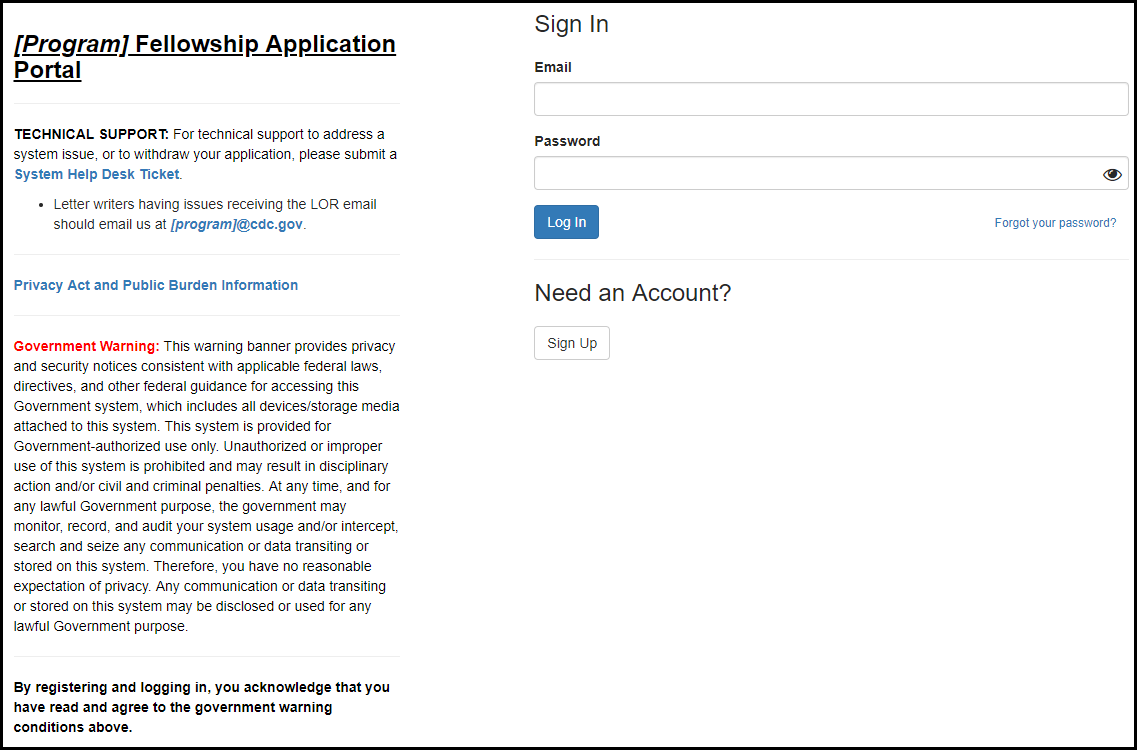 Figure 2.1-b. Privacy Act and Public Burden Information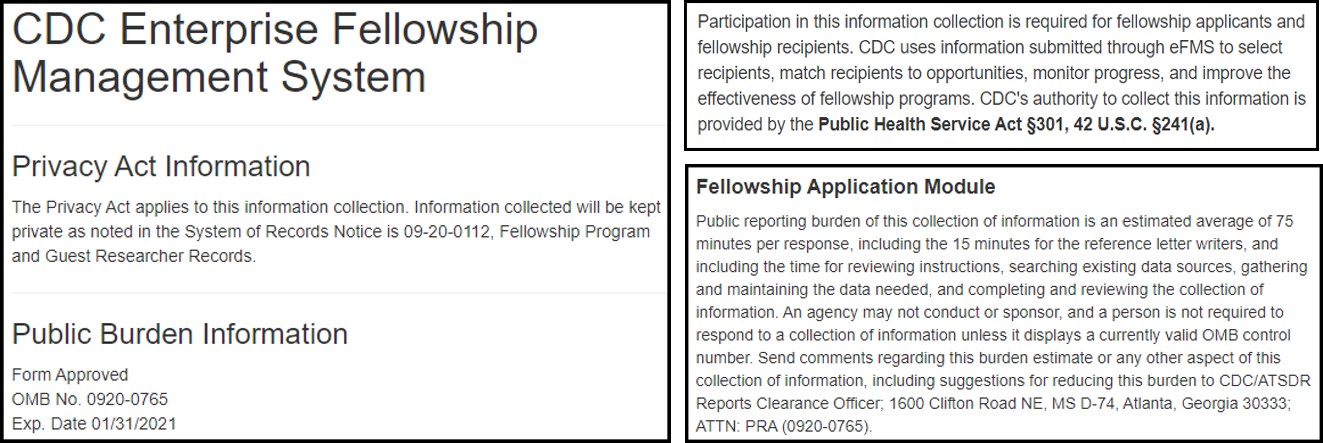 Table 2.1-a. Sign-In Fields Sign-Up Page (For New Users)Figure 2.2-a. Sign-Up Fields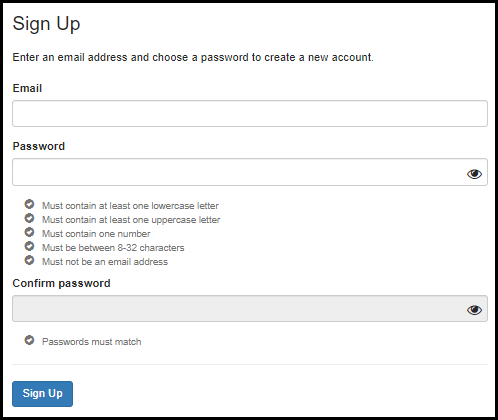 Table 2.2-a. Sign-Up FieldseFMS System Help Desk TicketFigure 3-a. eFMS System Help Desk Ticket Fields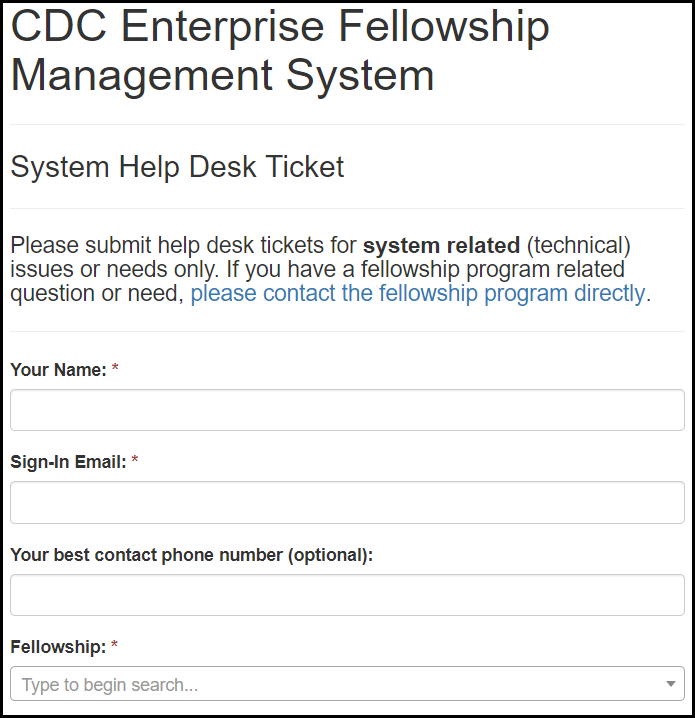 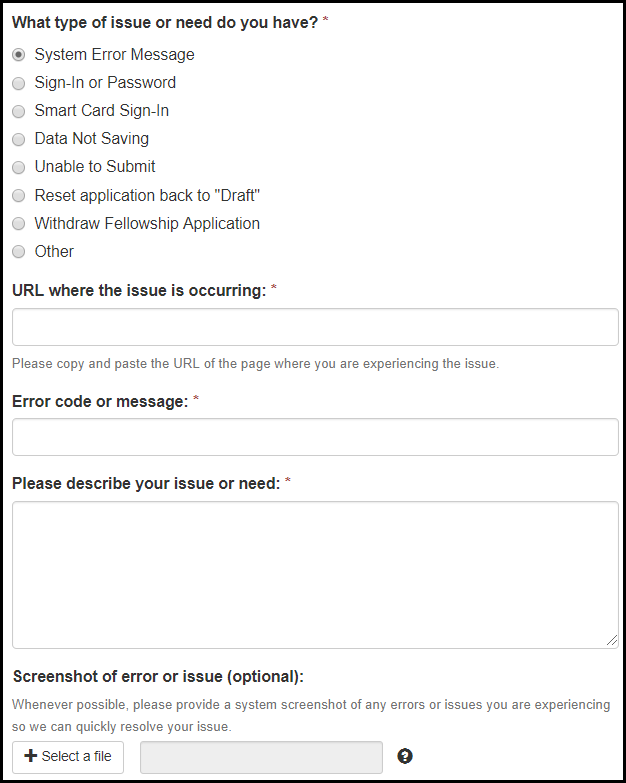 Table 3-a. eFMS System Help Desk Ticket FieldsApplication Welcome PageFigure 4-a. Application Welcome Page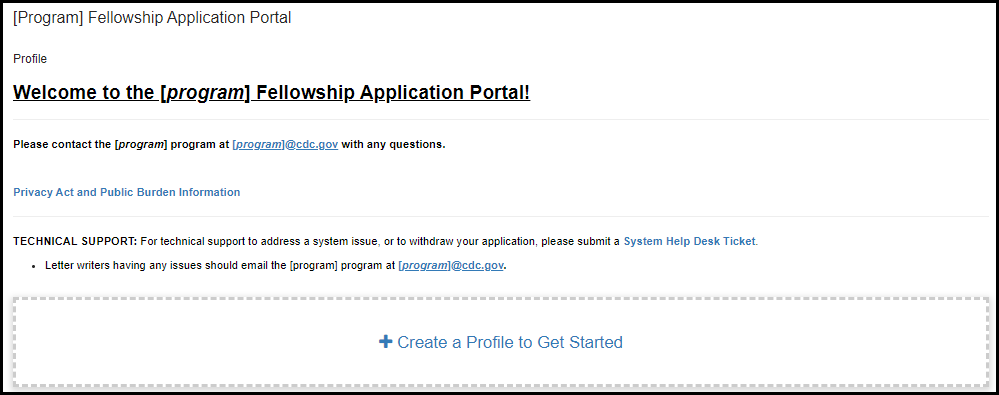 Applicant Profile Create a Profile to Get StartedFigure 5.1-a. Create a Profile to Get Started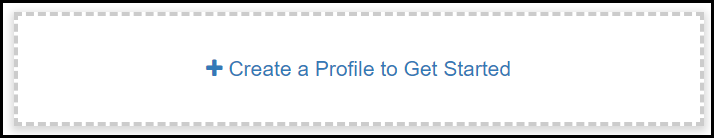 Applicant NameFigure 5.2-a. Applicant Name Fields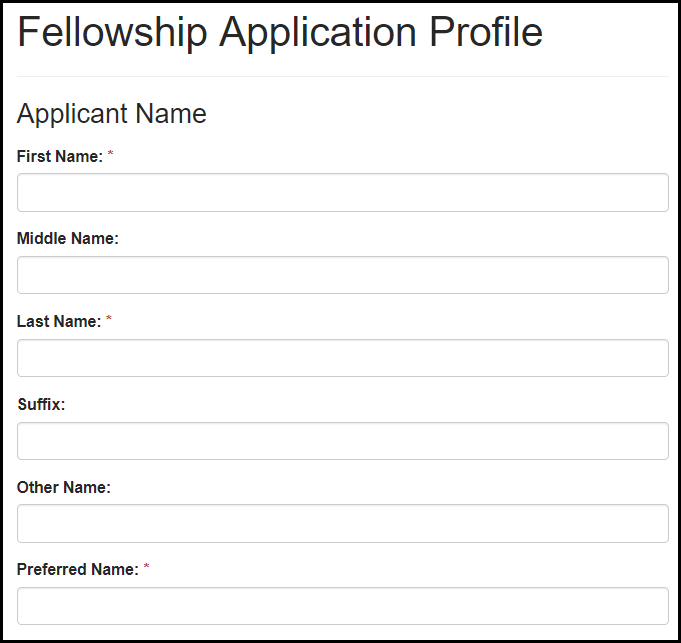 Table 5.2-a. Applicant Name FieldsEmail AddressFigure 5.3-a. Email Address Fields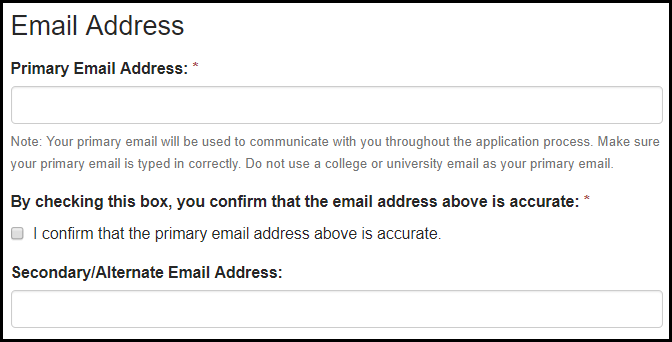 Table 5.3-a. Email Address FieldsPhone NumberFigure 5.4-a. Phone Number Fields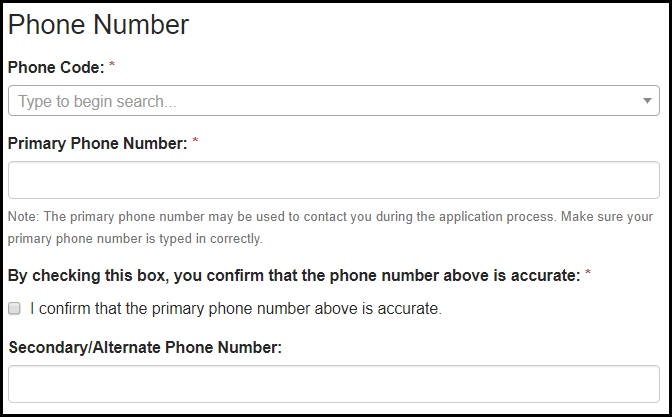 Table 5.4-a. Phone Number FieldsMailing AddressFigure 5.5-a. Mailing Address Fields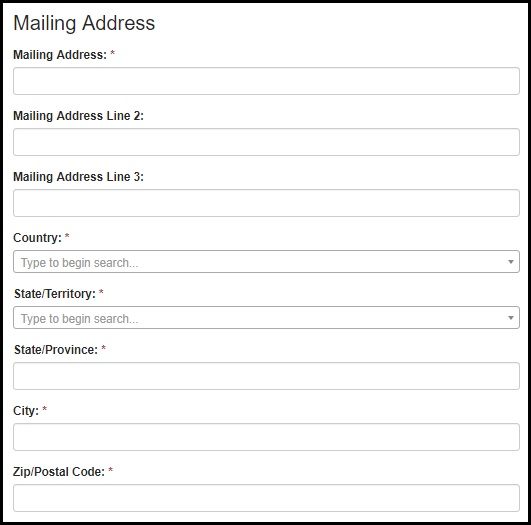 Table 5.5-a. Mailing Address FieldsEmergency ContactFigure 5.6-a. Emergency Contact Fields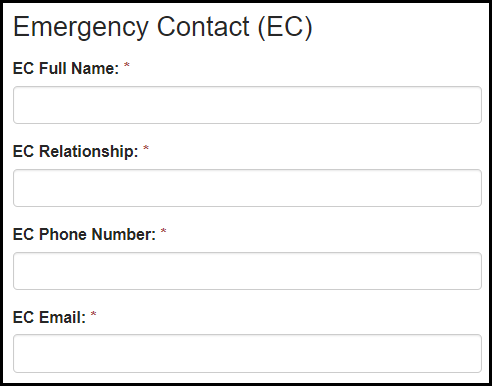 Table 5.6-a. Emergency Contact FieldsEligibilityGet StartedFigure 6.1-a. Get Started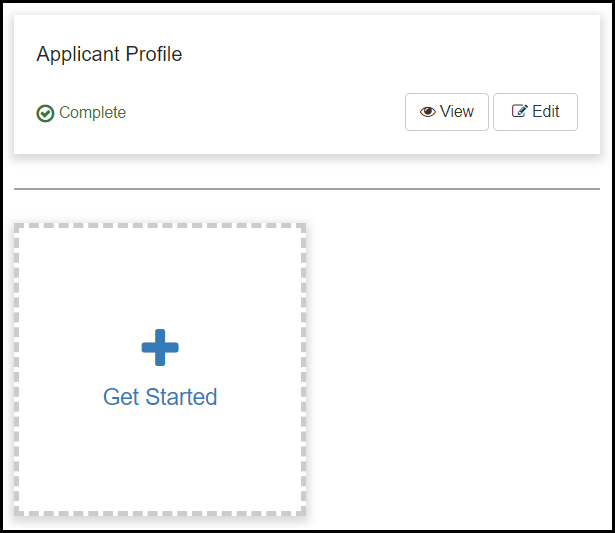 Table 6.1-a. Get StartedFigure 6.1-a. Part 1: Eligibility Stage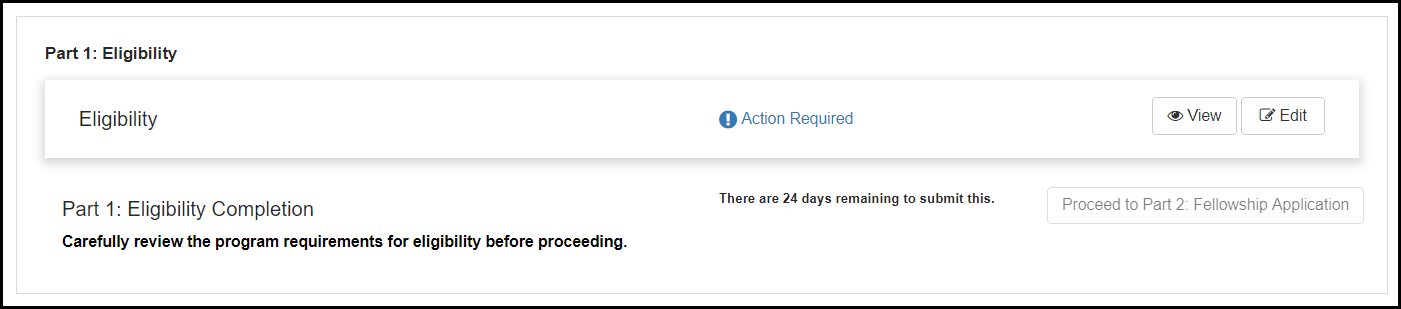 Citizenship StatusFigure 6.2-a. Citizenship Status Fields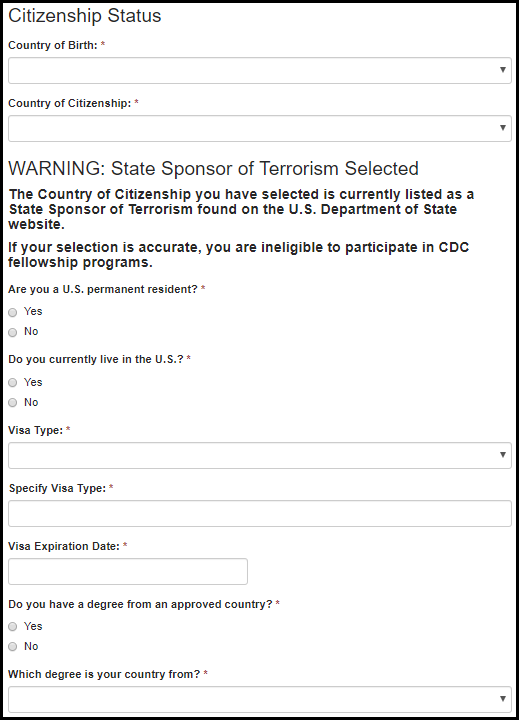 Table 6.2-a. Citizenship Status Fields TOEFL ScoreFigure 6.3-a. TOEFL Score Fields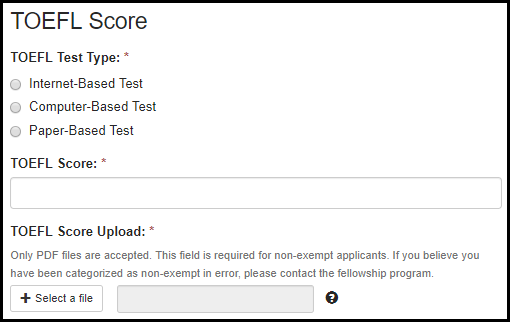 Table 6.3-a. TOEFL Score FieldsPMR/FEligibilityFigure 6.4.1-a. Eligibility Fields			Figure 6.4.1-b. Eligibility Fields			Figure 6.4.1-c. Eligibility Fields		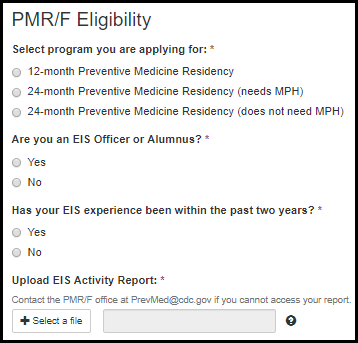 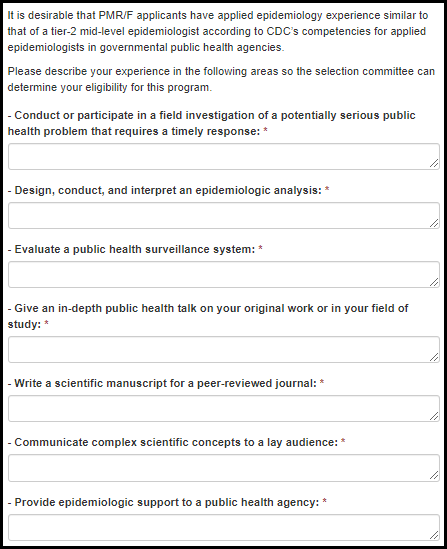 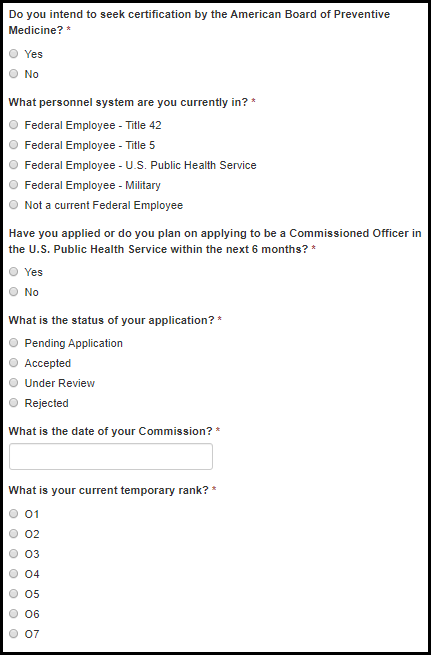 Figure 6.4.1-d. Eligibility Fields			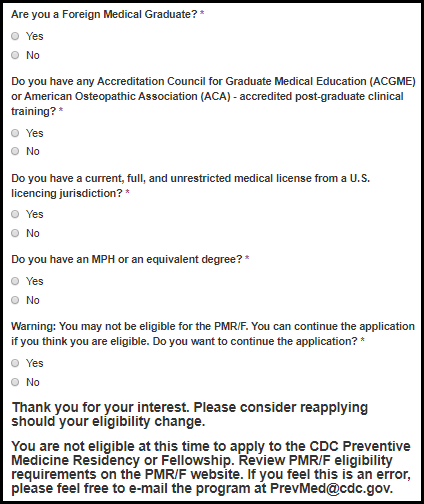 Table 6.4.1-a. Eligibility FieldsCommissioned CorpsFigure 6.4.2-a. Commissioned Corps Fields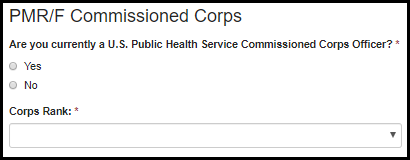 Table 6.4.2-a. Commissioned Corps Fields6.4.3 Public Health Work ExperienceFigure 6.4.3-a. Public Health Work Experience Fields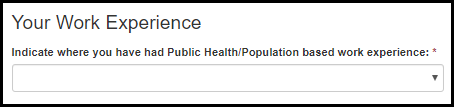 Table 6.4.3-a. Public Health Work Experience FieldsPHIFPEligibilityFigure 6.5.1-a. Eligibility Fields					Figure 6.5.1-b. Eligibility Fields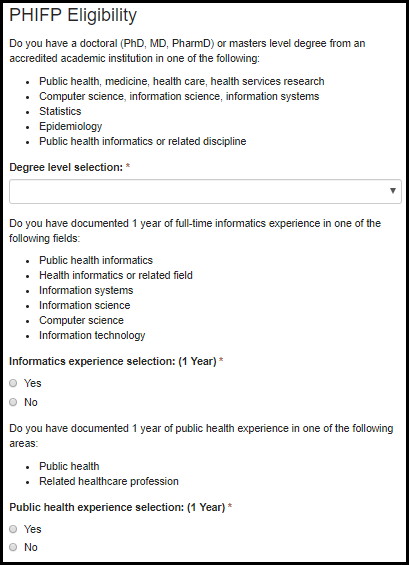 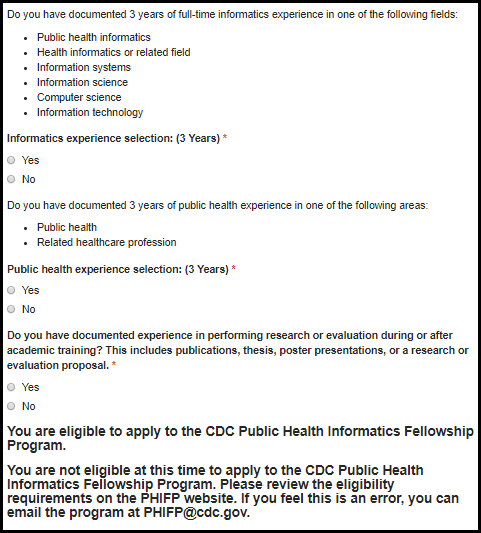 Table 6.5.1-a. PHIFP - Eligibility Fields SAFTeaching ExperienceFigure 6.6.1-a. Teaching Experience Fields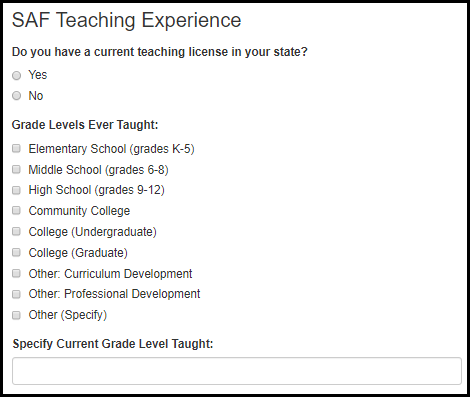 Table 6.6.1-a. Teaching Experience FieldsEEPAcademic EndorsementFigure 6.7.1-a. Academic Endorsement Fields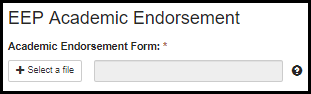 Table 6.7.1-a. Academic Endorsement FieldsPHAPSpecial RequirementsFigure 6.8.1-a. Special Requirements Fields				  Figure 6.8.1-b. Special Requirements Fields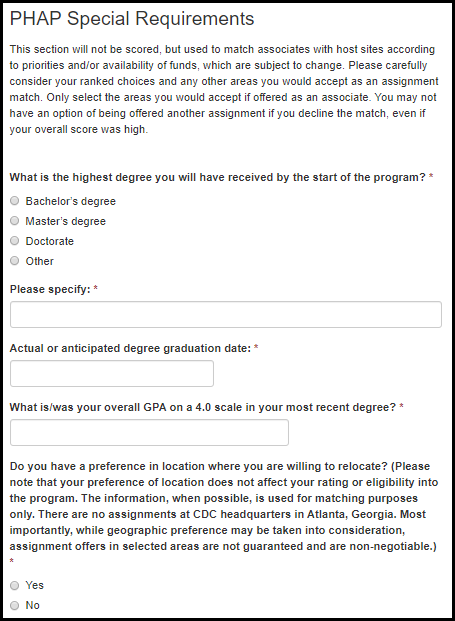 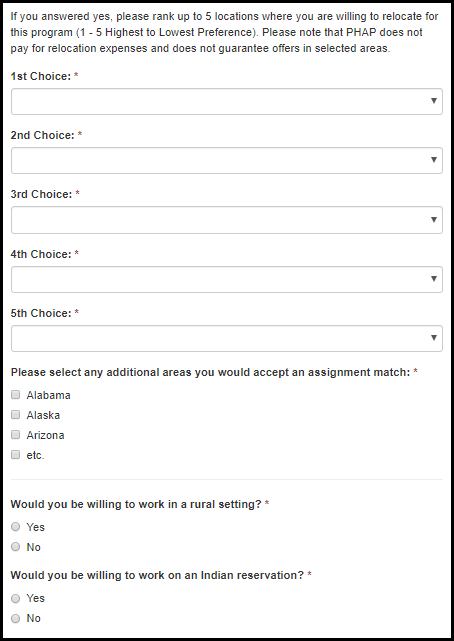 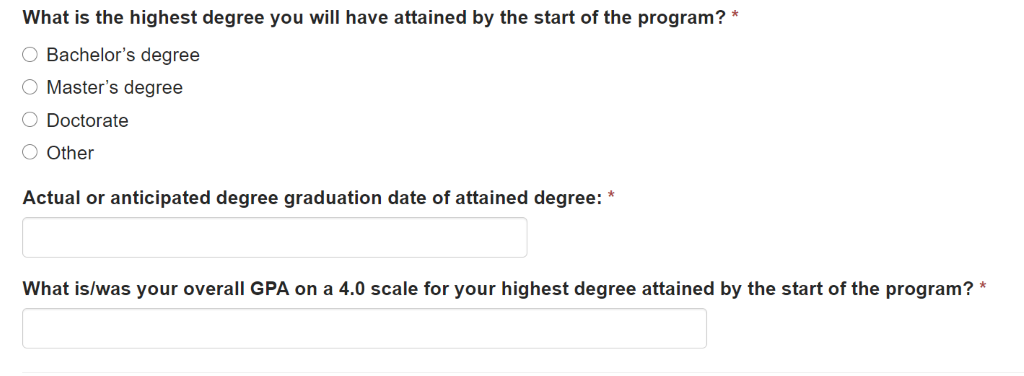 Figure 6.8.1-c. Special Requirements Fields				  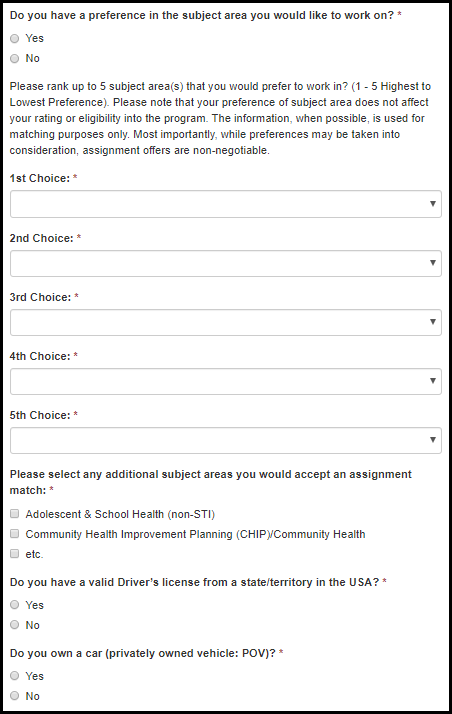 Table 6.8.1-a. Special Requirements Fields Table 6.8.1-b. Special Requirements FieldsFLIGHTClinical Category & TrainingFigure 6.9.1-a. Clinical Category & Training Fields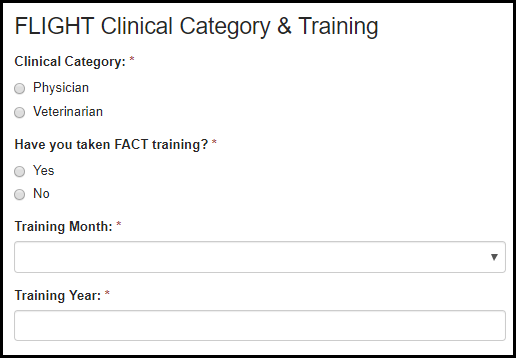 Table 6.9.1-a. Clinical Category & Training FieldsCurrent EIS PositionFigure 6.9.2-a. Current EIS Position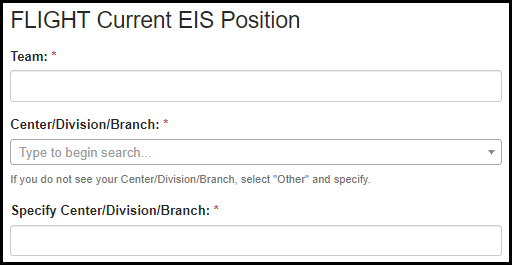 Table 6.9.2-a. Current EIS Position.Current Primary SupervisorFigure 6.9.3-a. Current Primary Supervisor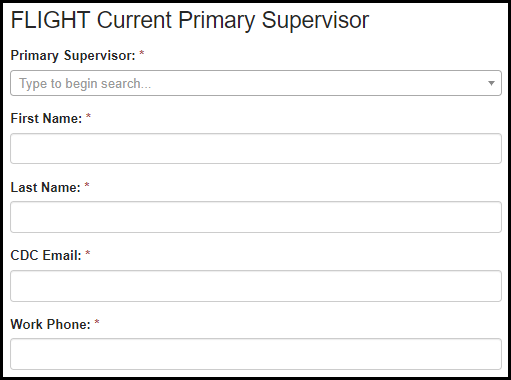 Table 6.9.3-a. Current Primary SupervisorScientific ExperienceFigure 6.9.4-a. Scientific Experience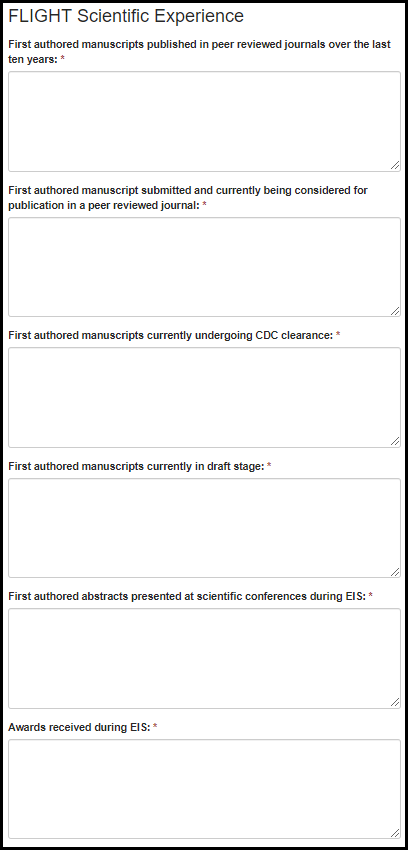 Table 6.9.4-a. Scientific ExperiencePH-TIPPEligibilityFigure 6.10.1-a. Eligibility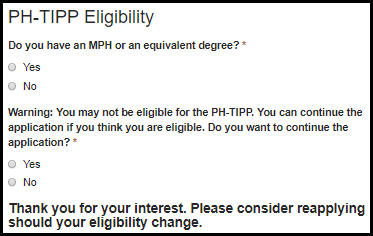 Table 6.10.1-a. EligibilityProgram & OrganizationFigure 6.10.2-a. Program & Organization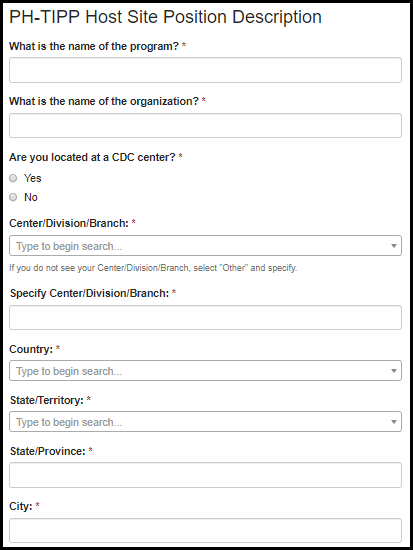 Table 6.10.2-a. Program & OrganizationHost Site Position DescriptionFigure 6.10.3-a. Host Site Position Description 					Figure 6.10.3-b. Host Site Position Description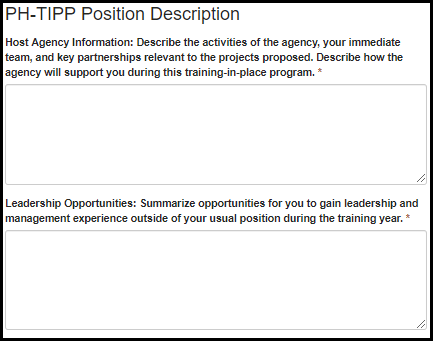 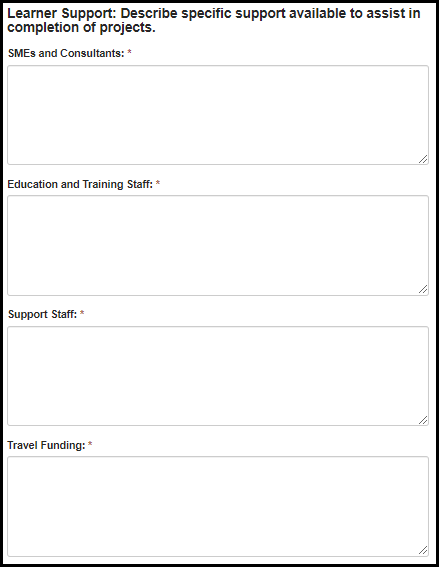 Figure 6.10.3-c. PH-TIPP – Host Site Position Description					Figure 6.10.3-d. PH-TIPP – Host Site Position Description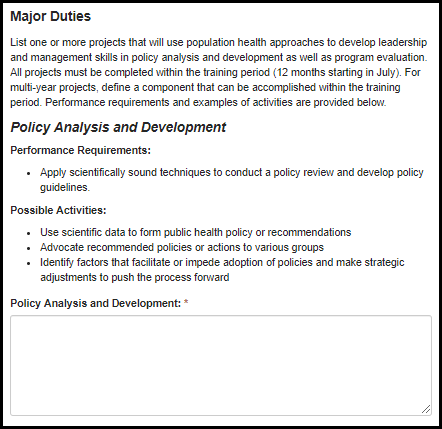 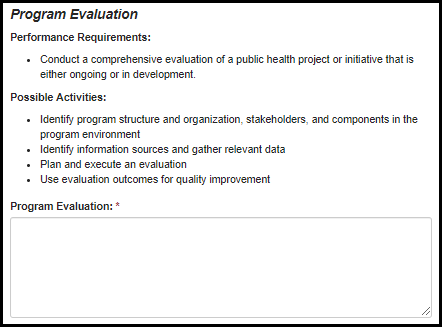 Table 6.10.3-c. PH-TIPP – Host Site Position DescriptionELIOrganization DetailsFigure 6.11.1-a. Organization Details Fields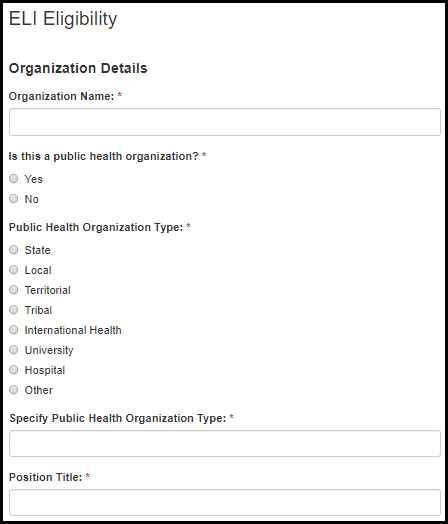 Table 6.11.1-a. Organization Details FieldsEducational ExperienceFigure 6.11.2-a. Educational Experience Fields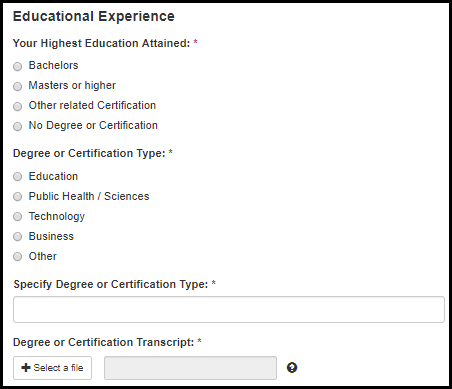 Table 6.11.2-a. Educational Experience FieldsWork ExperienceFigure 6.11.3-a. Work Experience Fields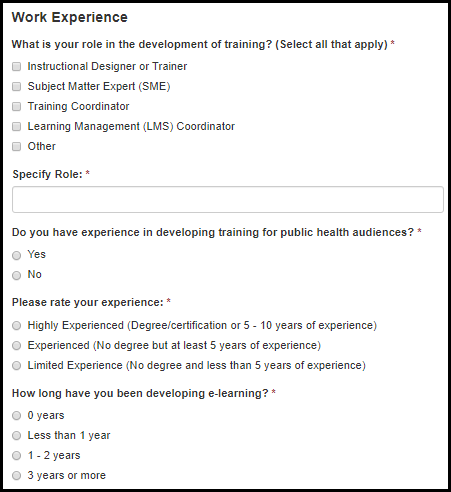 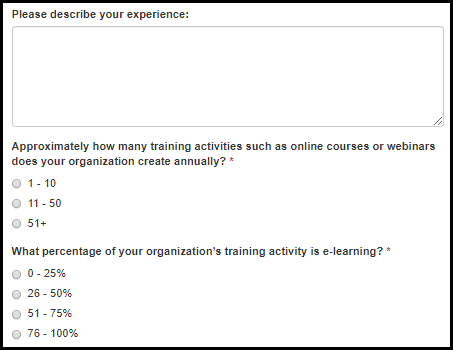 Table 6.11.3-a. Work Experience Fieldse-Learning Content ExampleFigure 6.11.4-a. e-Learning Content Example Fields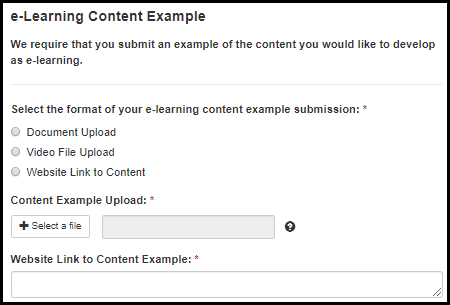 Table 6.11.4-a. e-Learning Content Example Fields6.12 EIS, LLS, FLIGHT, PE, PHIFP6.12.1 Federal Student Loan Repayment InterestFigure 13.6-a. EIS Federal Student Loan Repayment Interest Fields6.12.1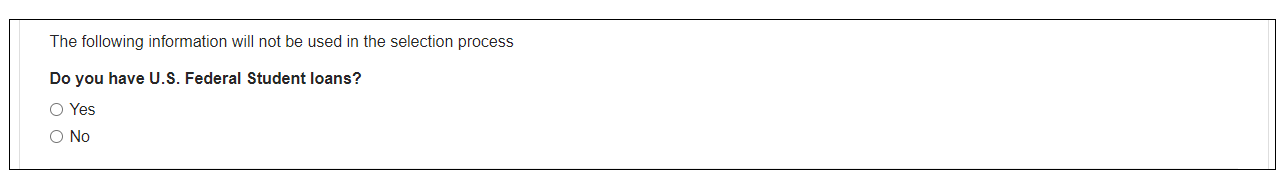 6.12.2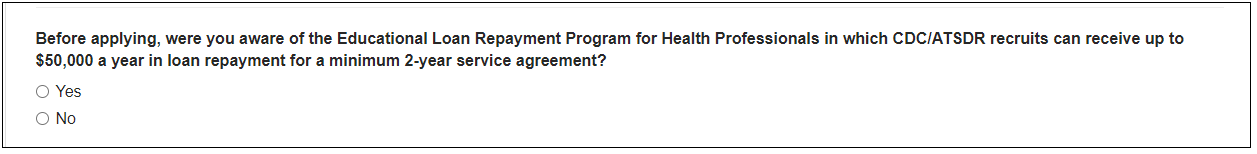 6.12.3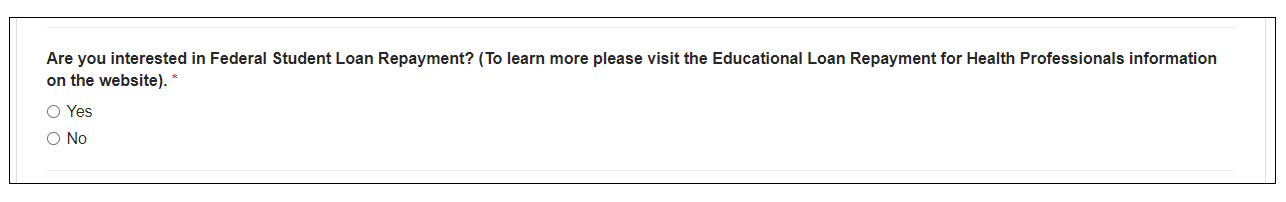 6.12.4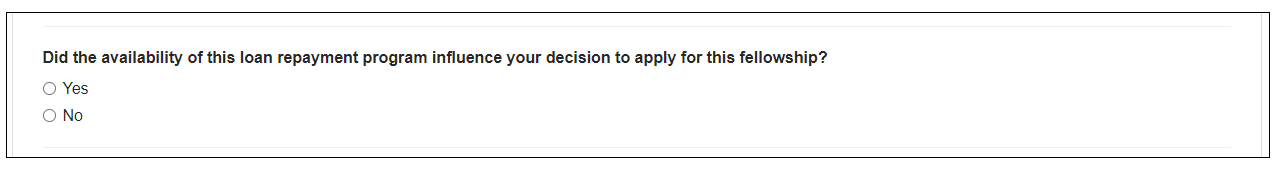 Table 12.1 Federal Student Loan Repayment Interest Confirming Accuracy & Minimum EligibilityFigure 6.12-a. Confirming Accuracy & Minimum Eligibility Fields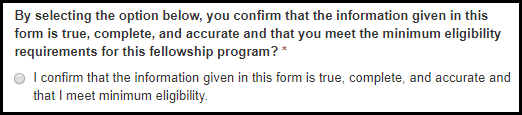 Table 6.12-a. Confirming Accuracy & Minimum Eligibility FieldsFigure 6.12-b. Not Eligible Fields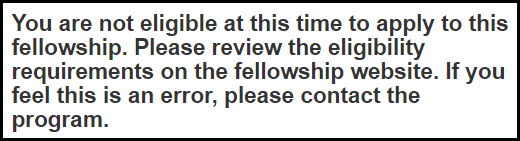 Education & LicensesAdding Education or LicensesFigure 7.1-a. Adding Education or Licenses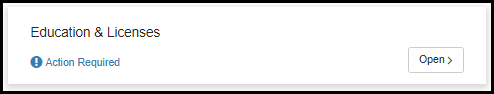 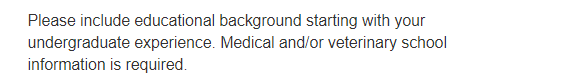 Table 7.1-a. Adding Education or LicensesFigure 7.1-b. Adding Education or Licenses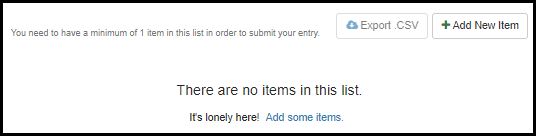 Choose CategoryFigure 7.2-a. Choose Category Fields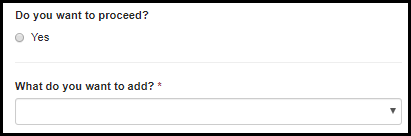 Table 7.2-a. Choose Category FieldsEEPCoursework TypeFigure 7.3-a. Coursework Type Fields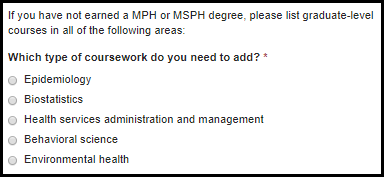 Table 7.3-a. Coursework Type FieldsLocationFigure 7.4-a. Location Fields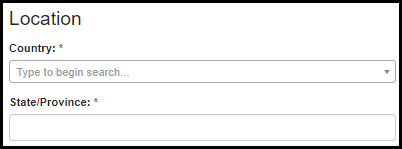 Table 7.4-a. Location FieldsCollege/UniversityFigure 7.5-a. College/University Fields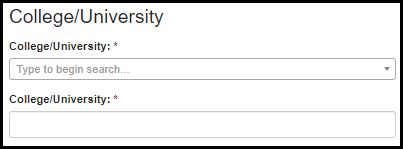 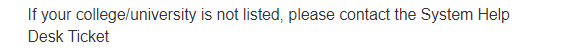 Table 7.5-a. College/University FieldsStatusFigure 7.6-a. Status Fields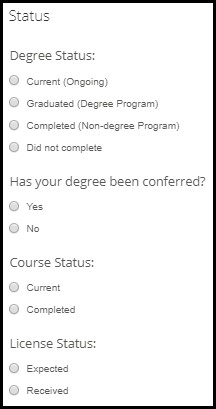 Table 7.6-a. Status FieldsDegreeFigure 7.7-a. Degree Fields					Figure 7.7-b. Degree Fields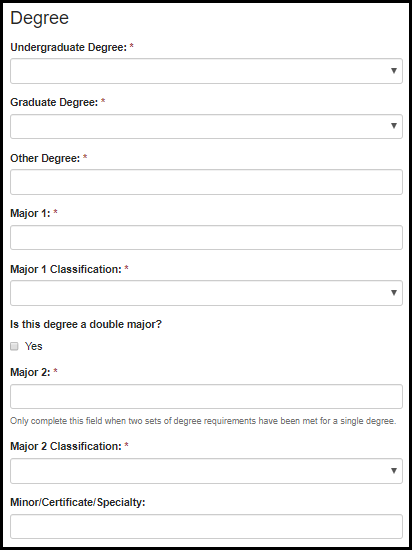 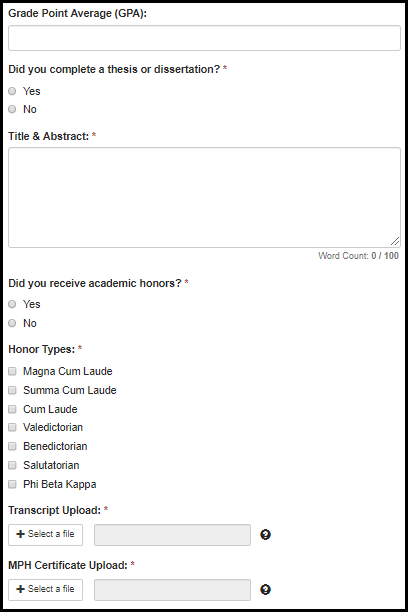 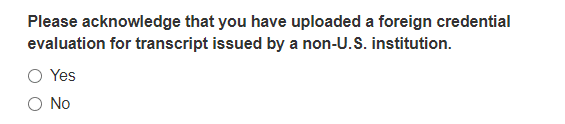 Table 7.7-a. Degree FieldsAdditional CourseworkFigure 7.8-a. Additional Coursework Fields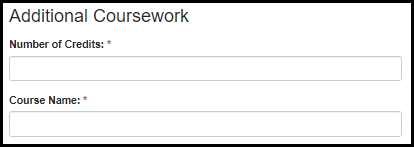 Table 7.8-a. Additional Coursework FieldsLicenseFigure 7.9-a. License Fields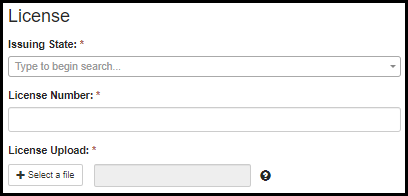 Table 7.9-a. License FieldsDatesFigure 7.10-a. Date Fields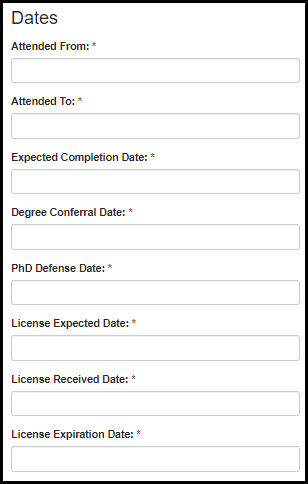 Table 7.10-a. Date FieldsIncomplete ReasonFigure 7.11-a. Incomplete Reason Field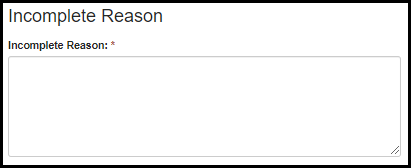 Table 7.11-a. Incomplete Reason FieldWork & Volunteer ExperienceAdding Work or Volunteer ExperienceFigure 8.1-a. Adding Work or Volunteer Experience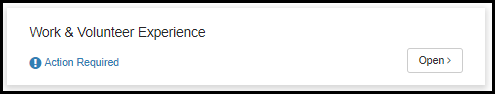 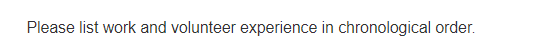 Figure 8.1-b. Adding Work or Volunteer ExperienceChoose CategoryFigure 8.2-a. Choose Category Fields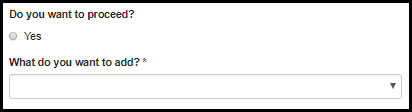 Table 8.2-a. Choose Category FieldsOrganization DetailsFigure 8.3-a. Organization Details Fields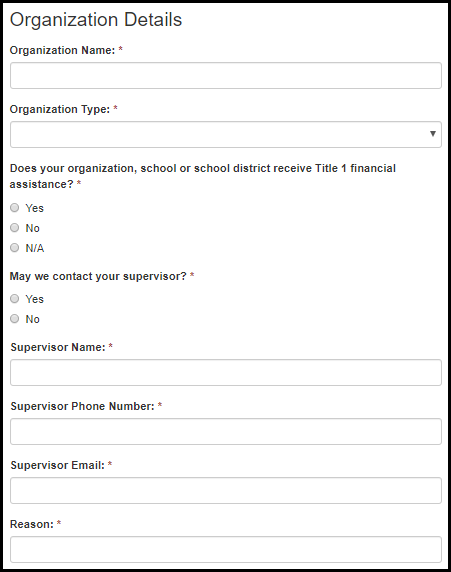 Table 8.3-a. Organization Details FieldsPosition DetailsFigure 8.4-a. Position Details Fields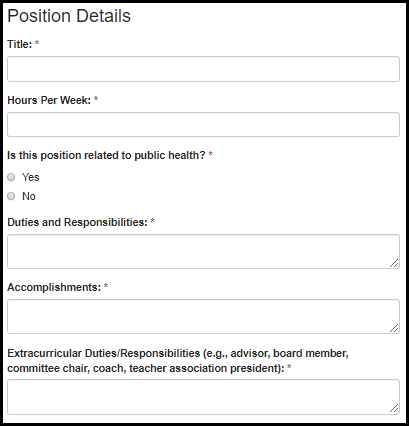 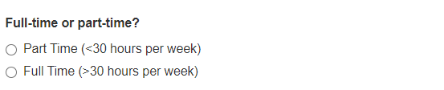 Table 8.4-a. Position Details FieldsDatesFigure 8.5-a. Date Fields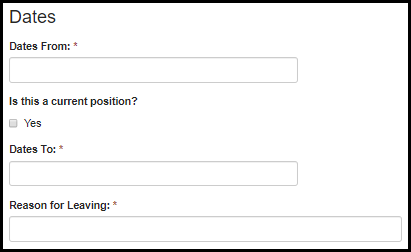 Table 8.5-a. Date FieldsPosition LocationFigure 8.6-a. Position Location Fields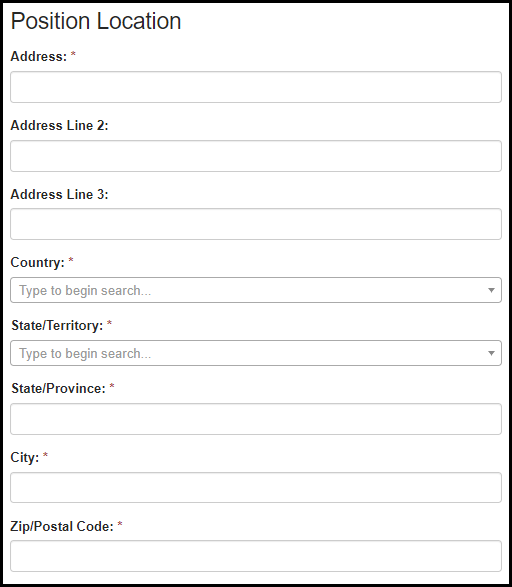 Table 8.6-a. Position Location FieldsAdditional Training & SkillsAdding Additional Training & Skills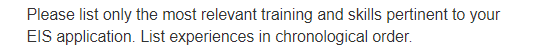 Figure 9.1-a. Adding Additional Training & Skills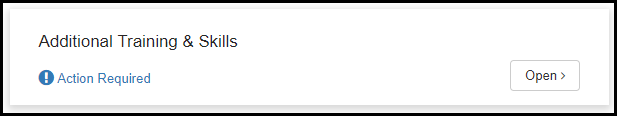 Figure 9.1-b. Adding Additional Training & Skills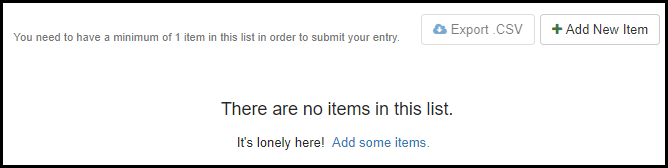 Choose CategoryFigure 9.2-a. Choose Category Fields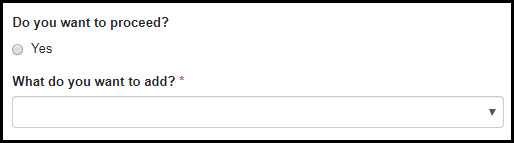 Table 9.2-a. Choose Category FieldsClinical TrainingFigure 9.3-a. Clinical Training Fields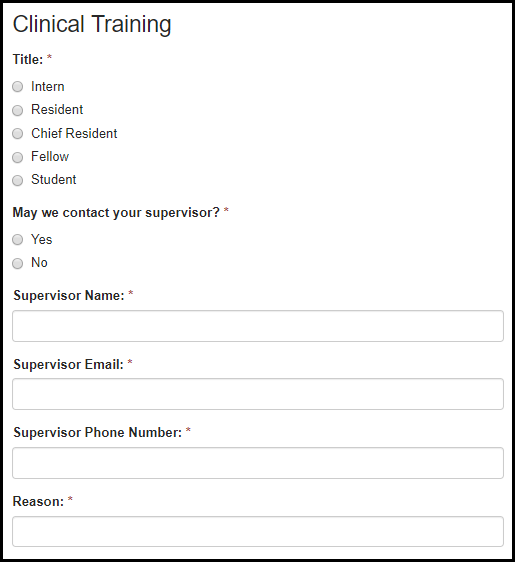 Table 9.3-a. Clinical Training FieldsU.S. Board Certifications and SpecialtyFigure 9.4-a. Clinical Training Fields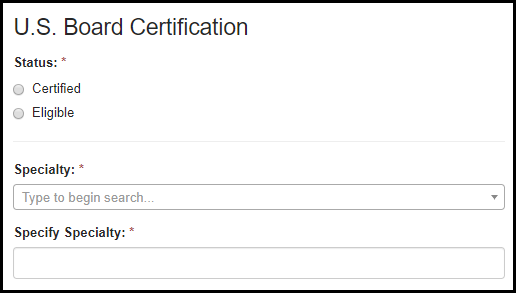 Table 9.4-a. Clinical Training FieldsAdditional Training, Certifications, or Professional DevelopmentFigure 9.5-a. Additional Training, Certifications, or Professional Development Fields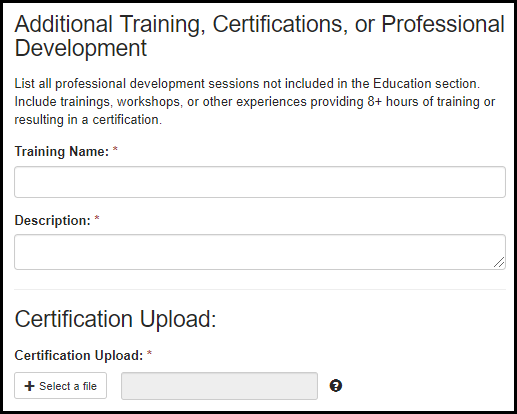 Table 9.5-a. Additional Training, Certifications, or Professional Development FieldsInstitution Details and LocationFigure 9.6-a. Institution Details and Location Fields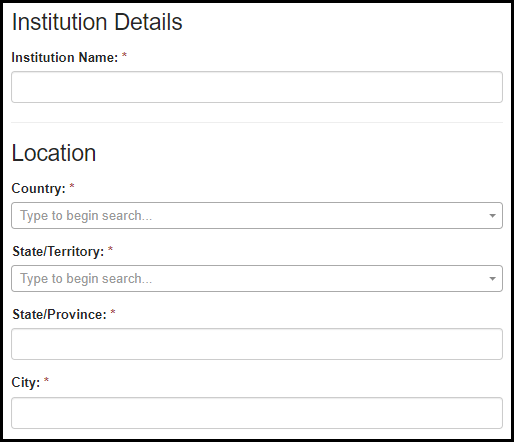 Table 9.6-a. Institution Details and Location FieldsDatesFigure 9.7-a. Date Fields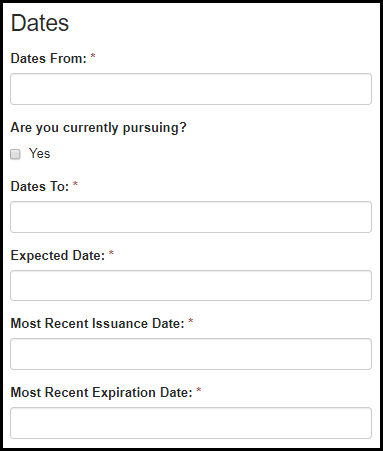 Table 9.7-a. Date FieldsLanguage SkillsFigure 9.8-a. Language Skill Fields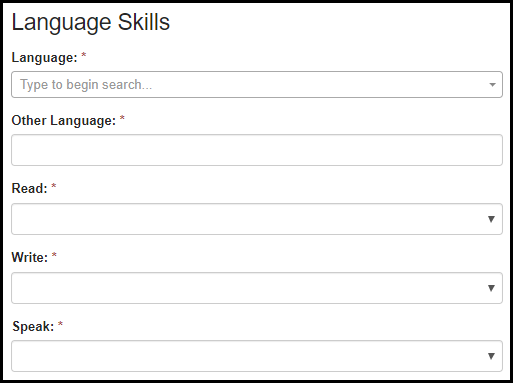 Table 9.8-a. Language Skill FieldsPublications, Presentations, Working Papers, Monographs or Reports, Grants, Honors and AwardsAdding Publications, Presentations, Working Papers, Monographs or Reports, Grants, Honors and AwardsFigure 10.1-a. Adding Publications, Presentations, Working Papers, Monographs or Reports, Grants, Honors and Awards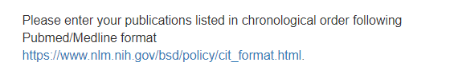 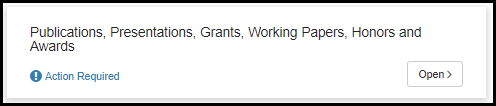 Figure 10.1-b. Adding Publications, Presentations, Working Papers, Monographs or Reports, Grants, Honors and AwardsChoose CategoryFigure 10.2-a. Choose Category Fields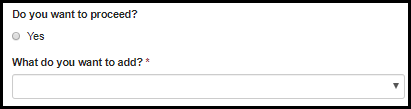 Table 10.2-a. Choose Category FieldsDetailsFigure 10.3-a. Detail Fields				Figure 10.3-b. Detail Fields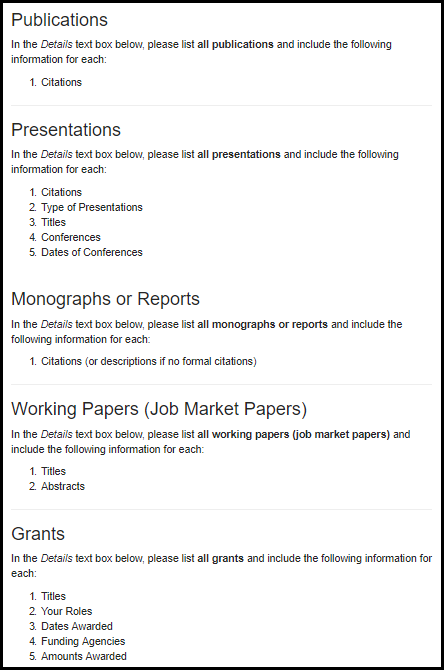 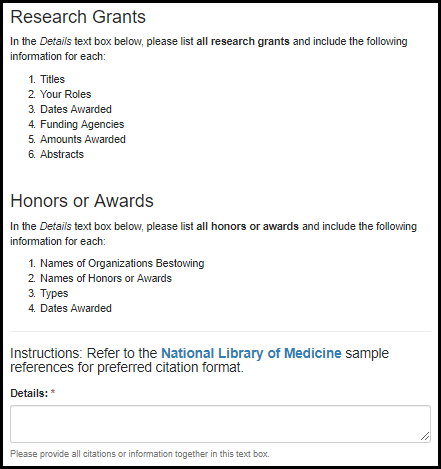 Table 10.3-a. Detail FieldsPersonal StatementAll Fellowships except FLIGHTFigure 11.1-a. Personal Statement Fields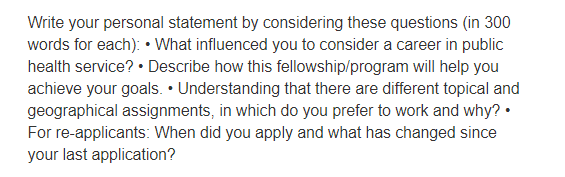 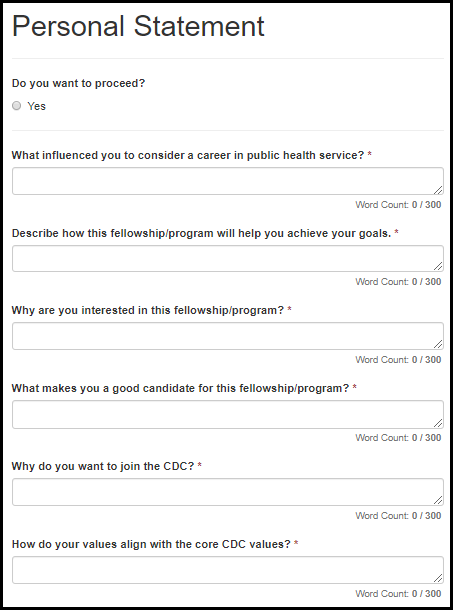 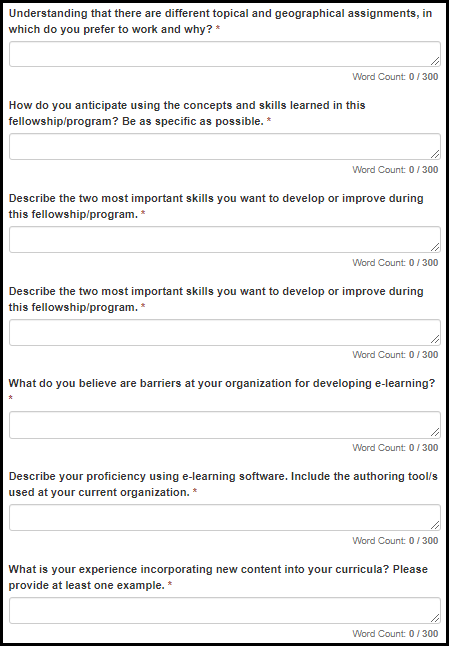 Figure 11.1-b. Personal Statement Fields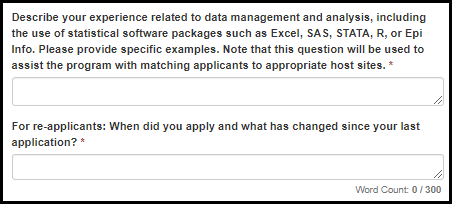 Figure 11.1-a. Personal Statement FieldsFLIGHTFigure 11.2-a. FLIGHT Personal Statement Fields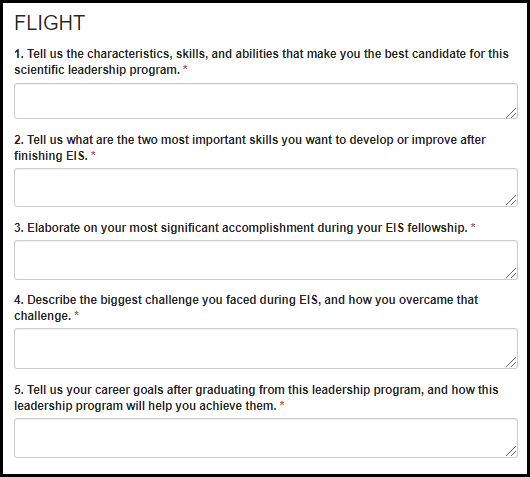 Table 11.2-a. FLIGHT Personal Statement Fields11.3 Location PreferencesFigure 11.3-a. Location Preference Fields			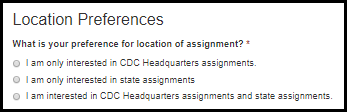 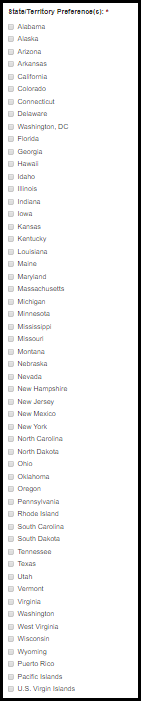 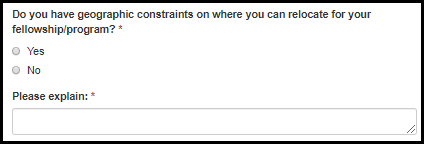 Table 11.3-a. Location Preference Fields11.4 CDC Fellowship ParticipationFigure 11.4. CDC Fellowship Participation Fields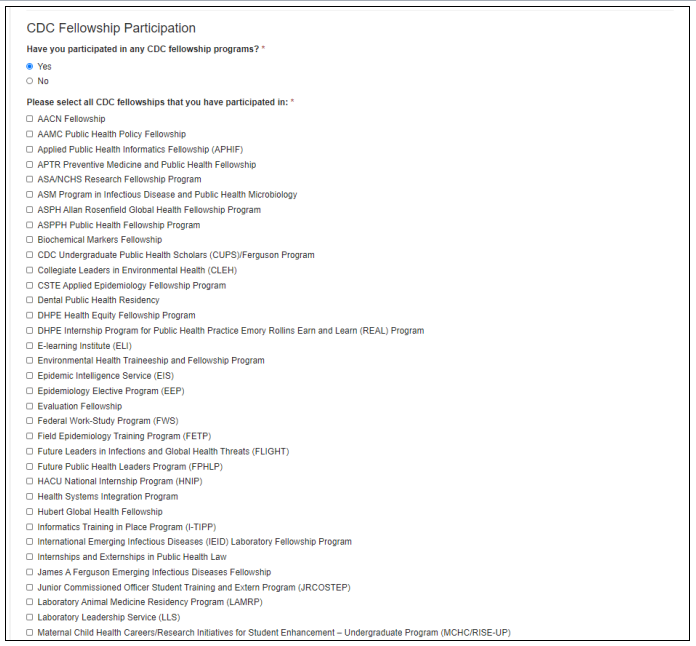 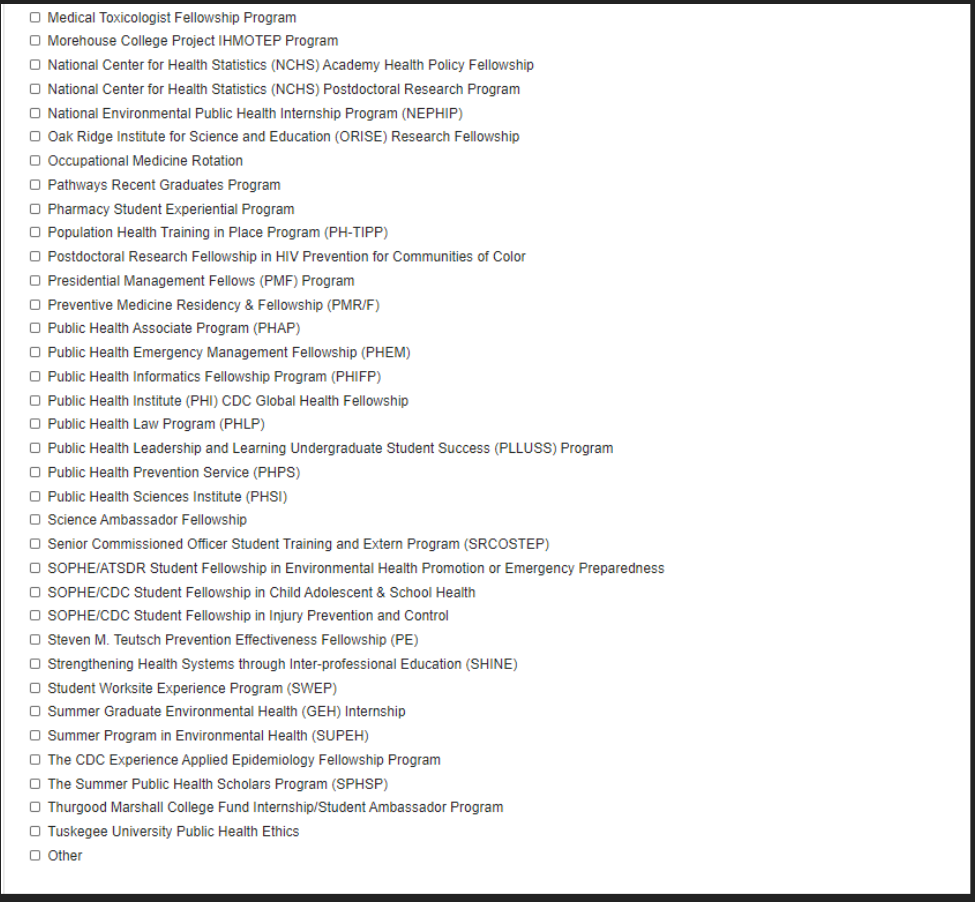 Table 11.3-a. CDC Fellowship Participation FieldsStandardized Letters of Recommendation (SLOR)SLOR RequestsStarting a SLOR Request Figure 12.1.1-a. Starting a SLOR Request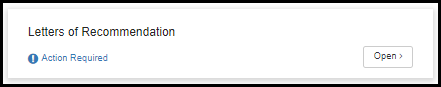 Figure 12.1.1-a. Starting a SLOR Request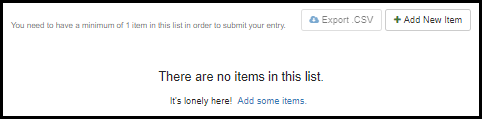 SLOR Request FieldsFigure 12.1.2-a. SLOR Request Fields							Figure 12.1.2-b. SLOR Request Fields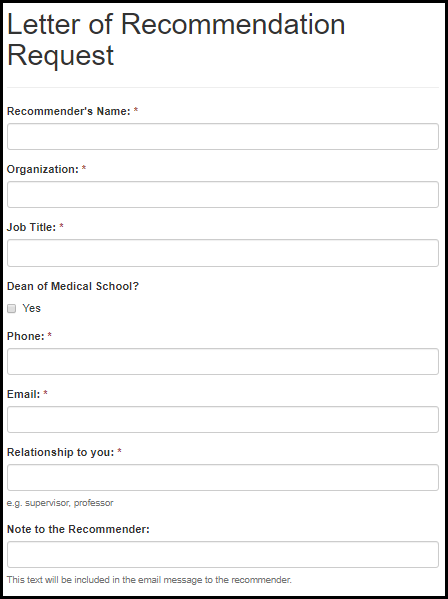 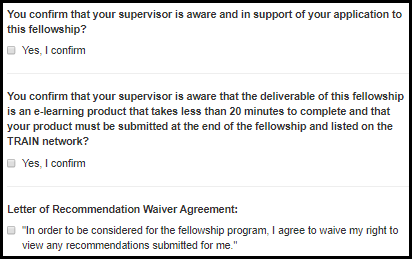 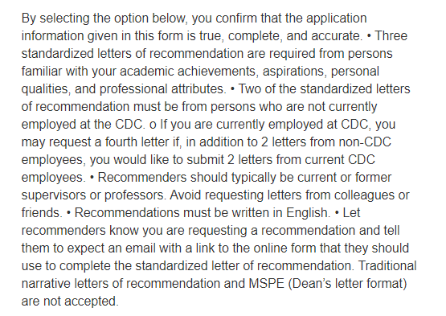 Table 12.1.2-a. LOR Request FieldsSystem Emails to Letter Writers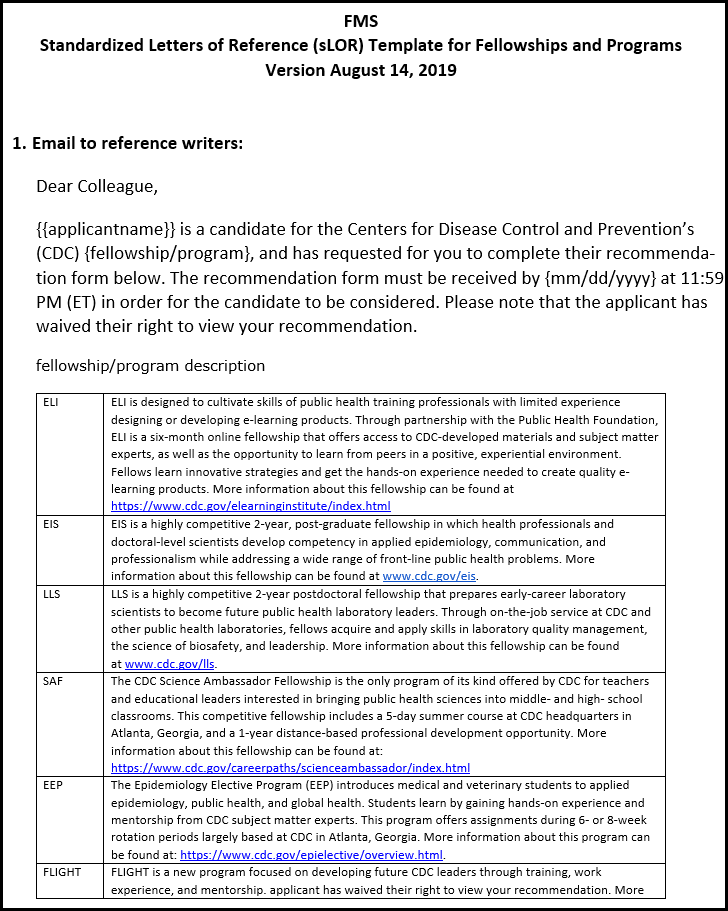 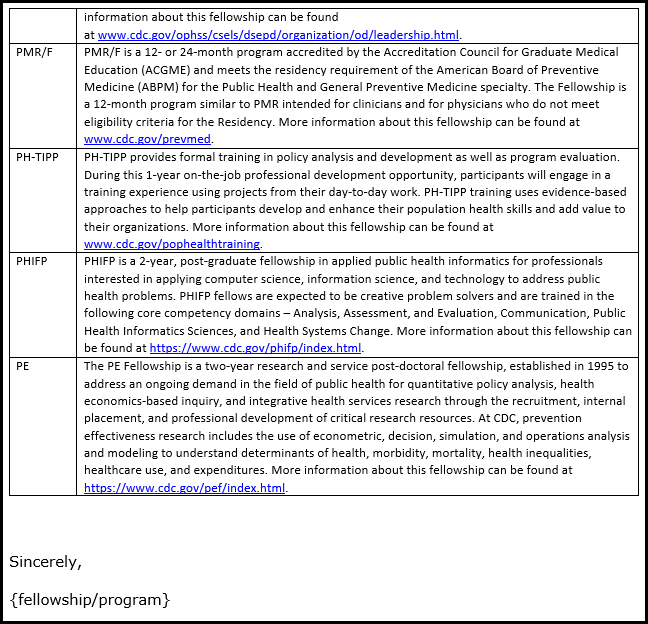 Letters of RecommendationSection AFigure 12.3.1-a. Section A Fields	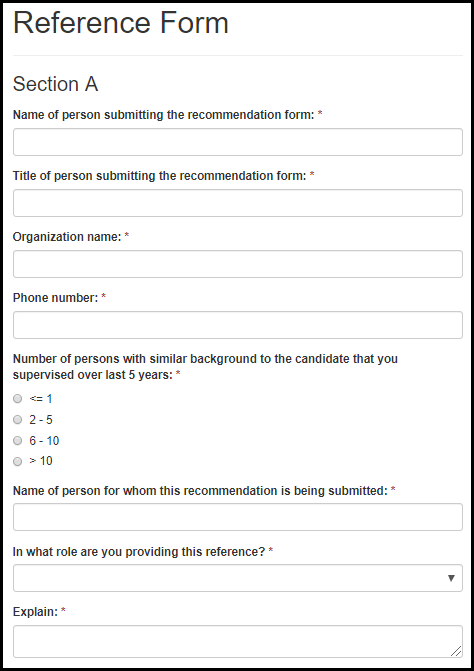 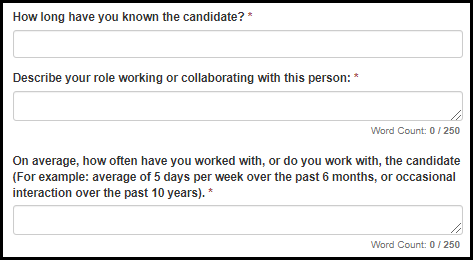 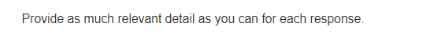 Figure 12.3.1-a. Section A Fields	Section BFigure 12.3.2-a. Section B Fields	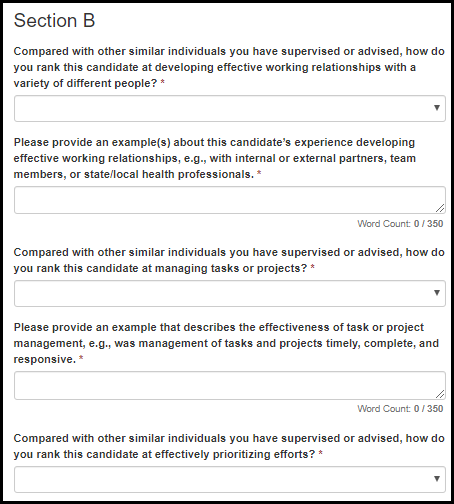 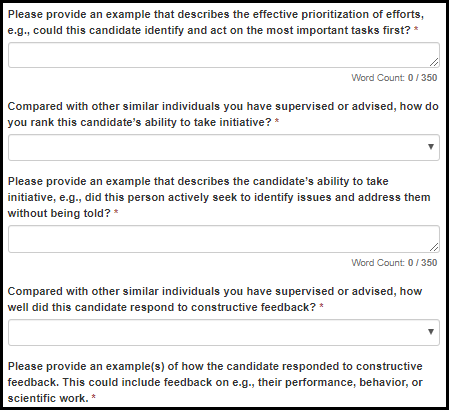 Table 12.3.2-a. Section B Fields	Table 12.3.2-b. Section B FieldsTable 12.3.2-b. EIS Section B Fields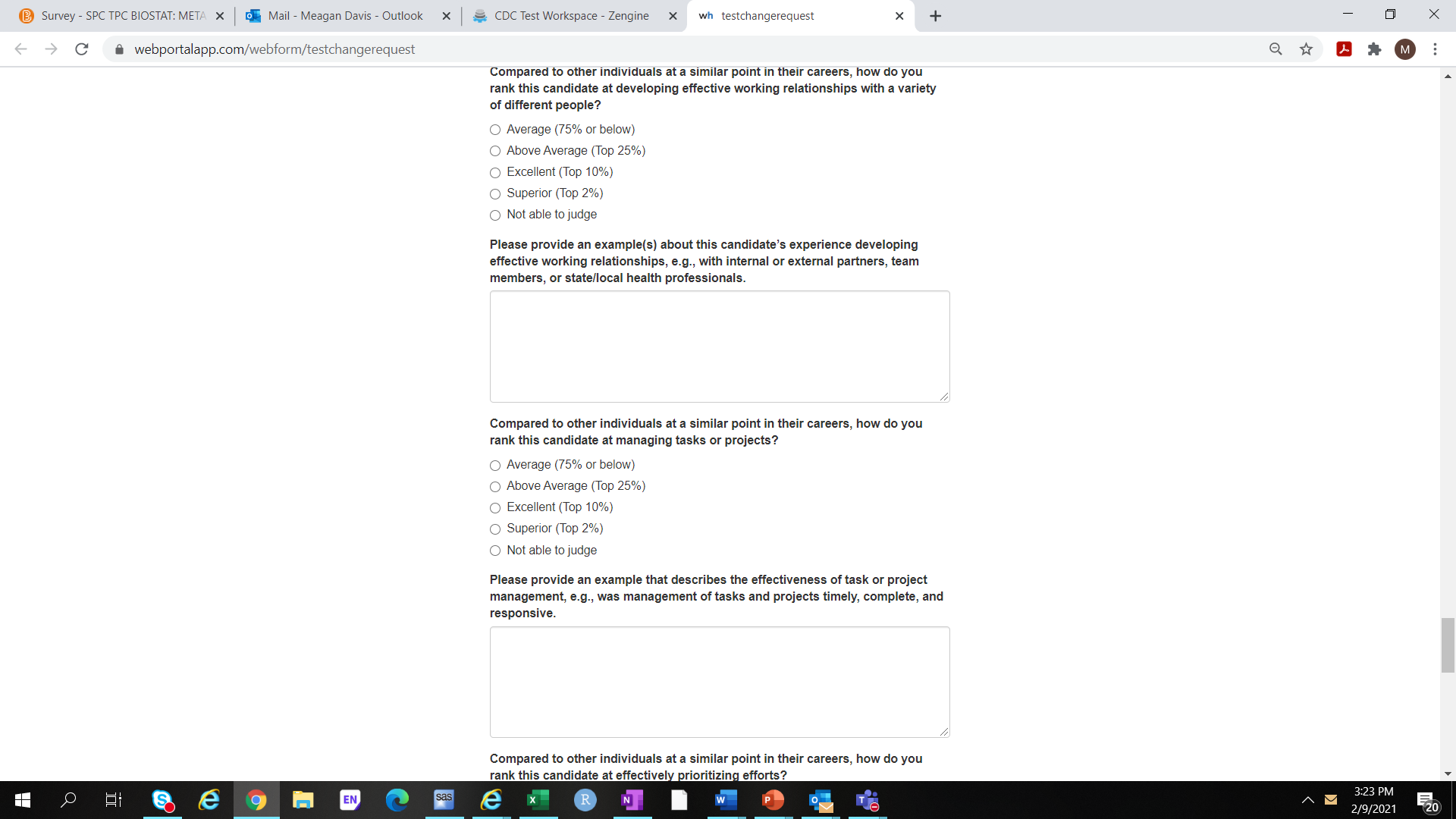 Table 12.3.2-a. Section B Fields	Figure 12.3.2-b. Section B Fields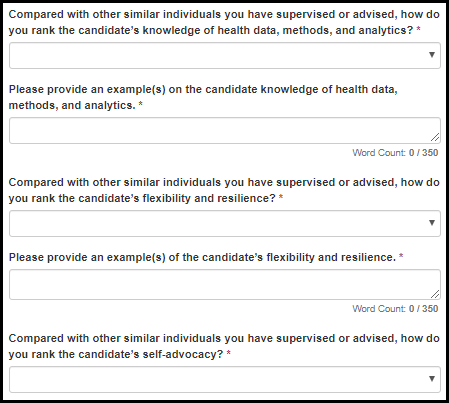 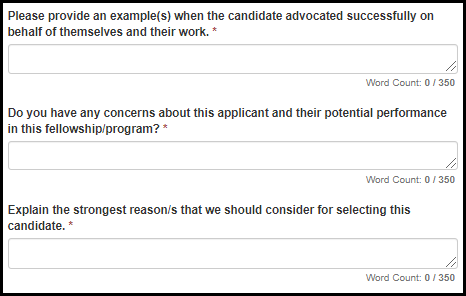 Table 12.3.2-c. Section B FieldsTable 12.3.2-b. PHAP  Section B Fields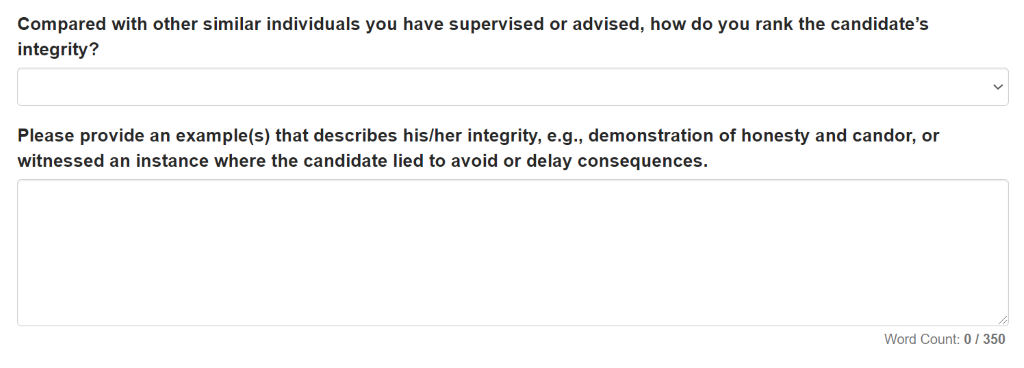 Table 12.3.2-b. PHAP  Section B FieldsSection CFigure 12.3.3-a. Section C Fields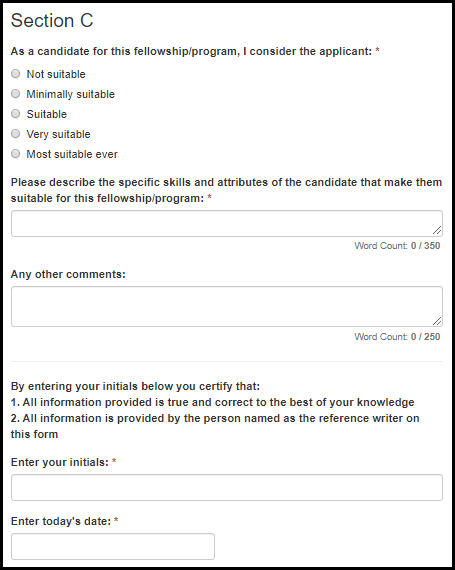 Table 12.3.3-a. Section C FieldsFinal Application Sections13.1 Self-Assessment of Skills13.1.1 PHIFPFigure 13.1.1-a. PHIFP Self-Assessment of Skills Fields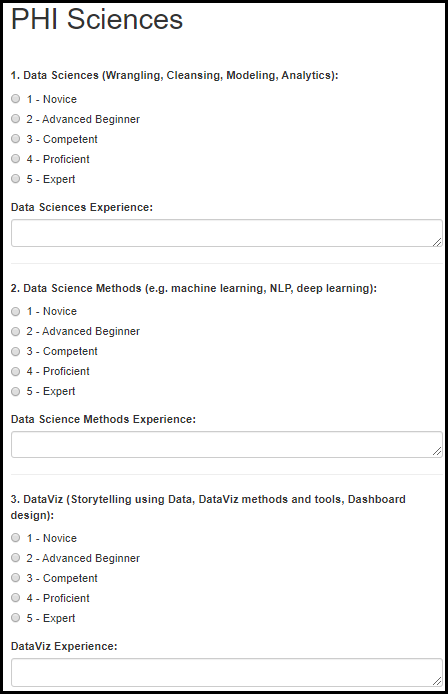 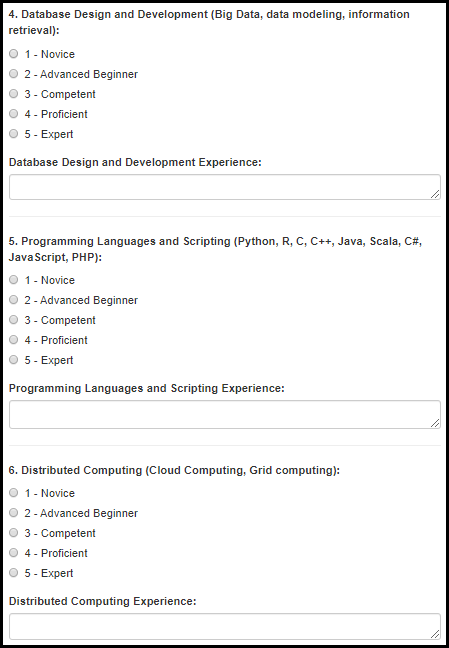 Table 13.1.1-a. PHIFP Self-Assessment of Skills FieldsFigure 13.1.1-b. PHIFP Self-Assessment of Skills Fields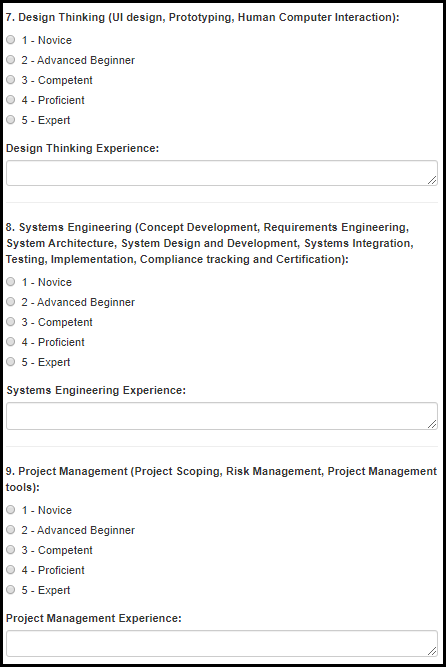 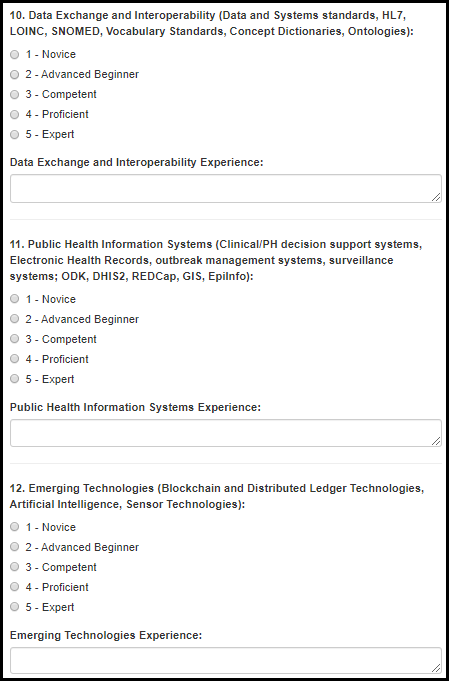 Table 13.1.1-d. PHIFP Self-Assessment of Skills Fields13.1.2 PEFigure 13.1.2-a. PE Self-Assessment of Skills Fields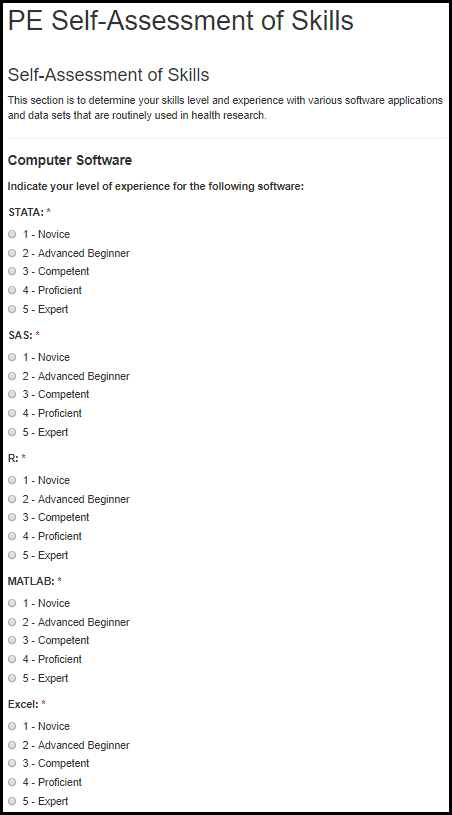 Table 13.1.2-a. PE Self-Assessment of Skills FieldsFigure 13.1.2-b. PE Self-Assessment of Skills Fields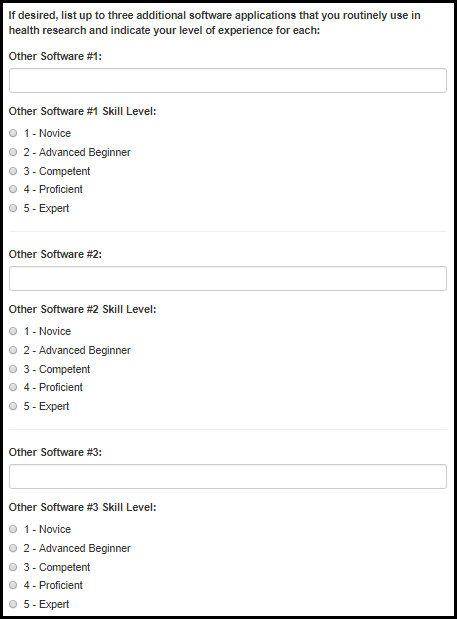 Table 13.1.2-b. PE Self-Assessment of Skills FieldsFigure 13.1.2-c. PE Self-Assessment of Skills Fields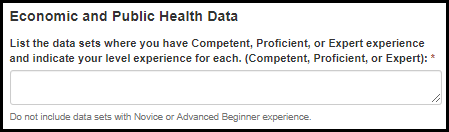 Figure 13.1.2-c. PE Self-Assessment of Skills Fields Applicant SurveyFigure 13.2-a. Applicant Survey Fields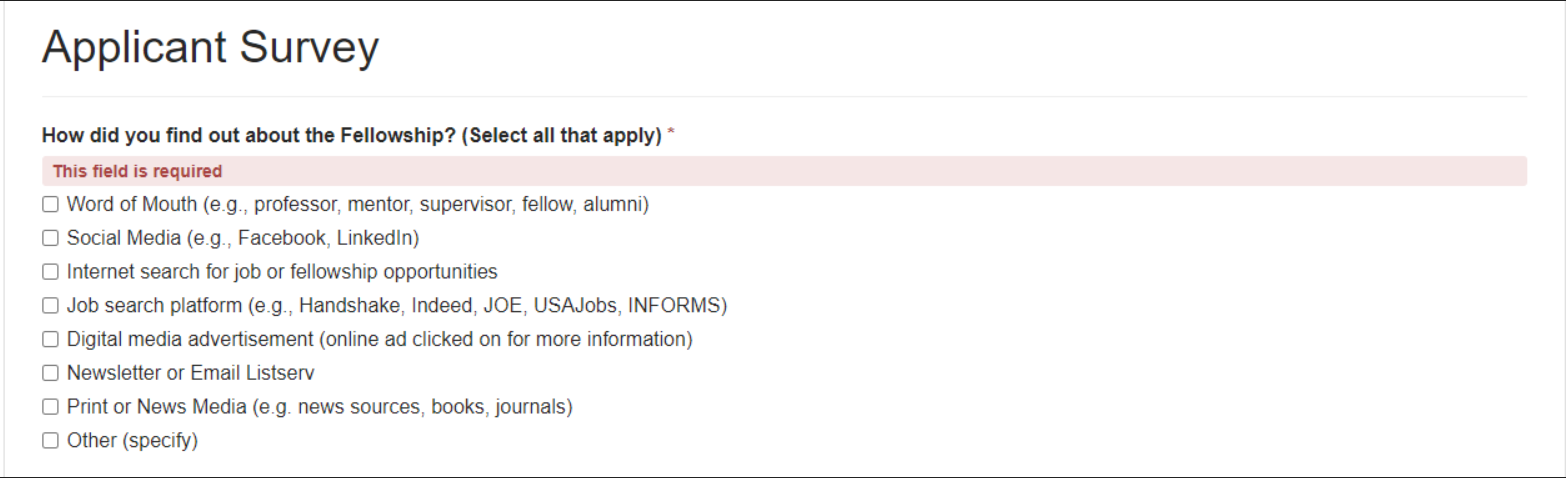 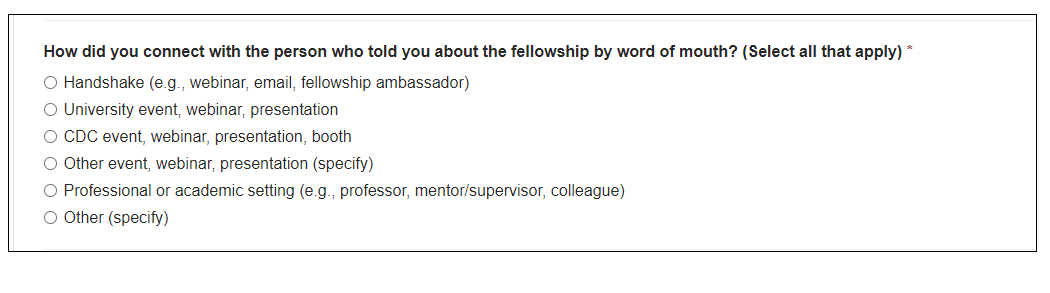 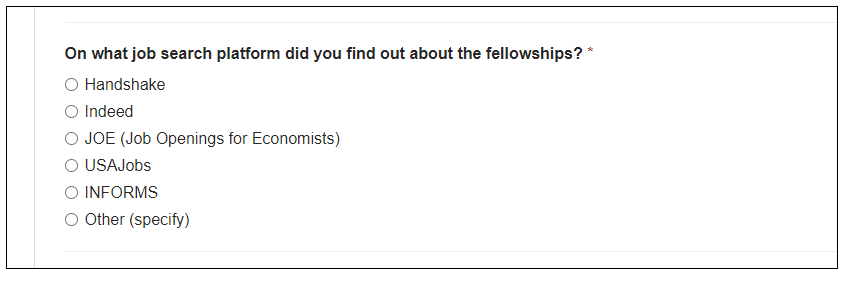 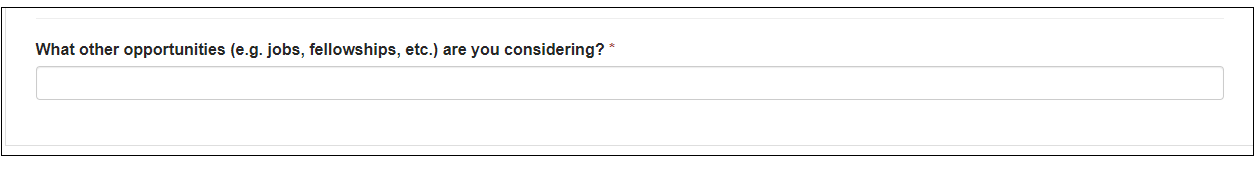 Table 13.2-a. Applicant Survey FieldsTable 13.2-b. LLS Applicant Survey Fields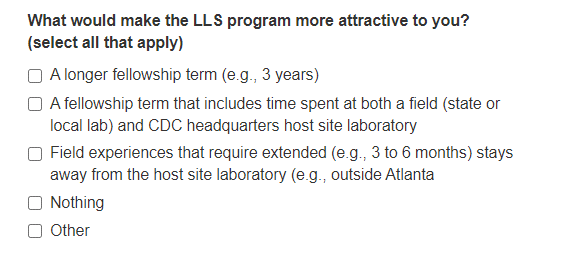 Figure 13.2-b. Applicant Survey Fields – My Demographics  EEP Rotation Preferences & Topic/Subject AreasRotation PreferencesFigure 13.3.1-a. Rotation Preference Fields		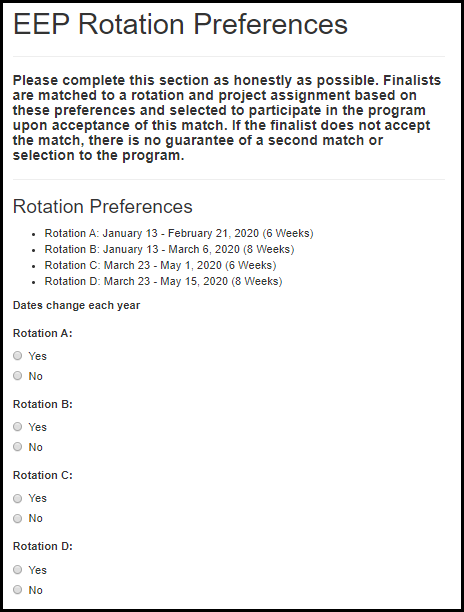 Table 13.3.1-a. Rotation Preference Fields13.3.2 Topic & Subject AreasFigure 13.3.2-a. Topic & Subject Area Fields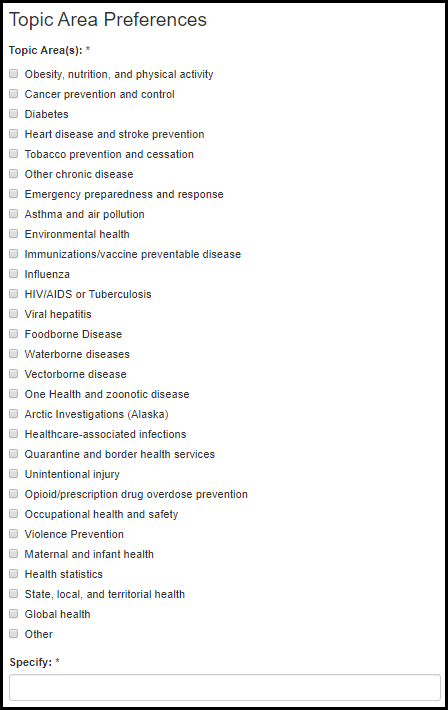 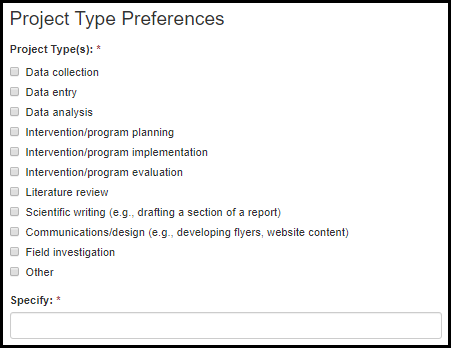 Table 13.3.2-a. Topic & Subject Area FieldsTable 13.3.2-b. Topic & Subject Area Fields13.3.3 Location PreferencesFigure 13.3.3-a. Location Preference Fields		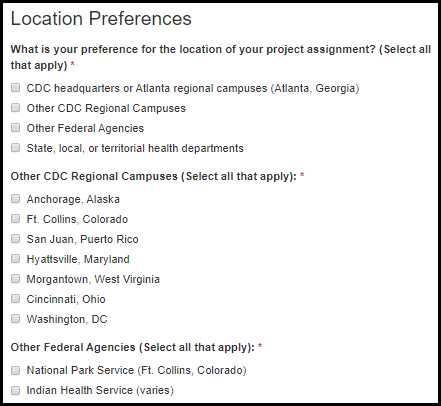 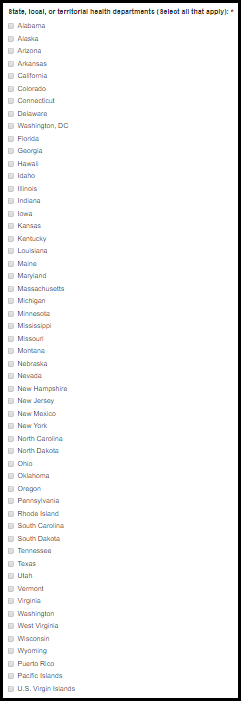 Table 13.3.3-a. Location Preference Fields13.4 SAF Public Health InterestsFigure 13.4-a. SAF Public Health Interests Fields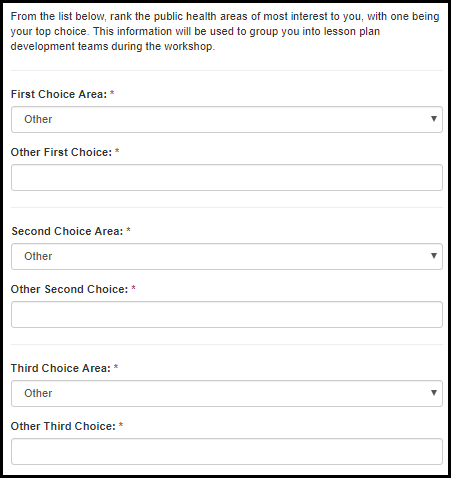 Table 13.5-a. SAF Public Health Interests Fields13.5 EIS CIO Assignment InterestsFigure 13.5-a. EIS CIO Assignment Interests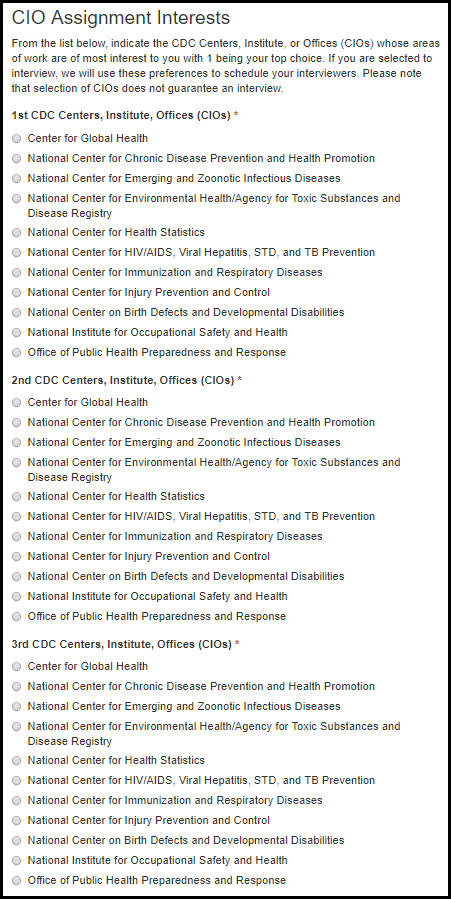 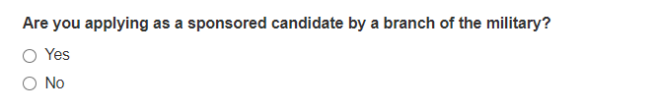 Table 13.5-a. EIS CIO Assignment Interests13.6. Writing Samples13.6.1 EIS Writing SamplesFigure 13.6.1-a. EIS Writing Sample Fields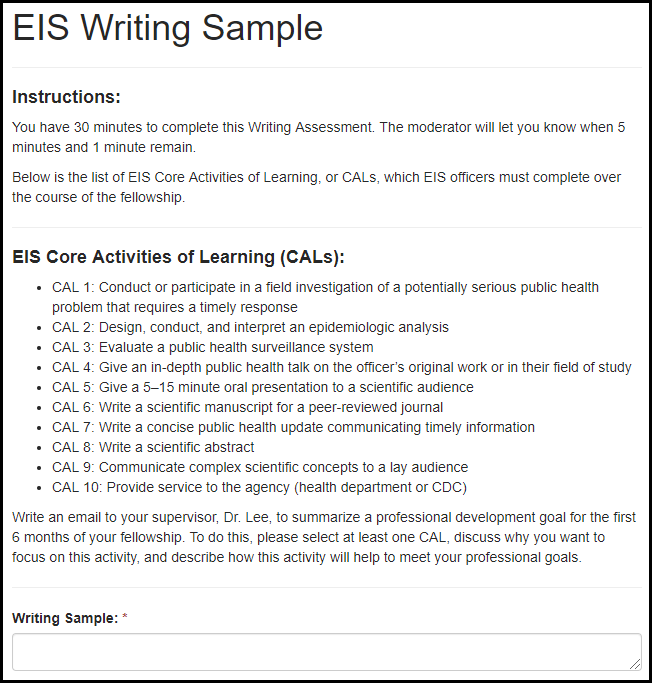 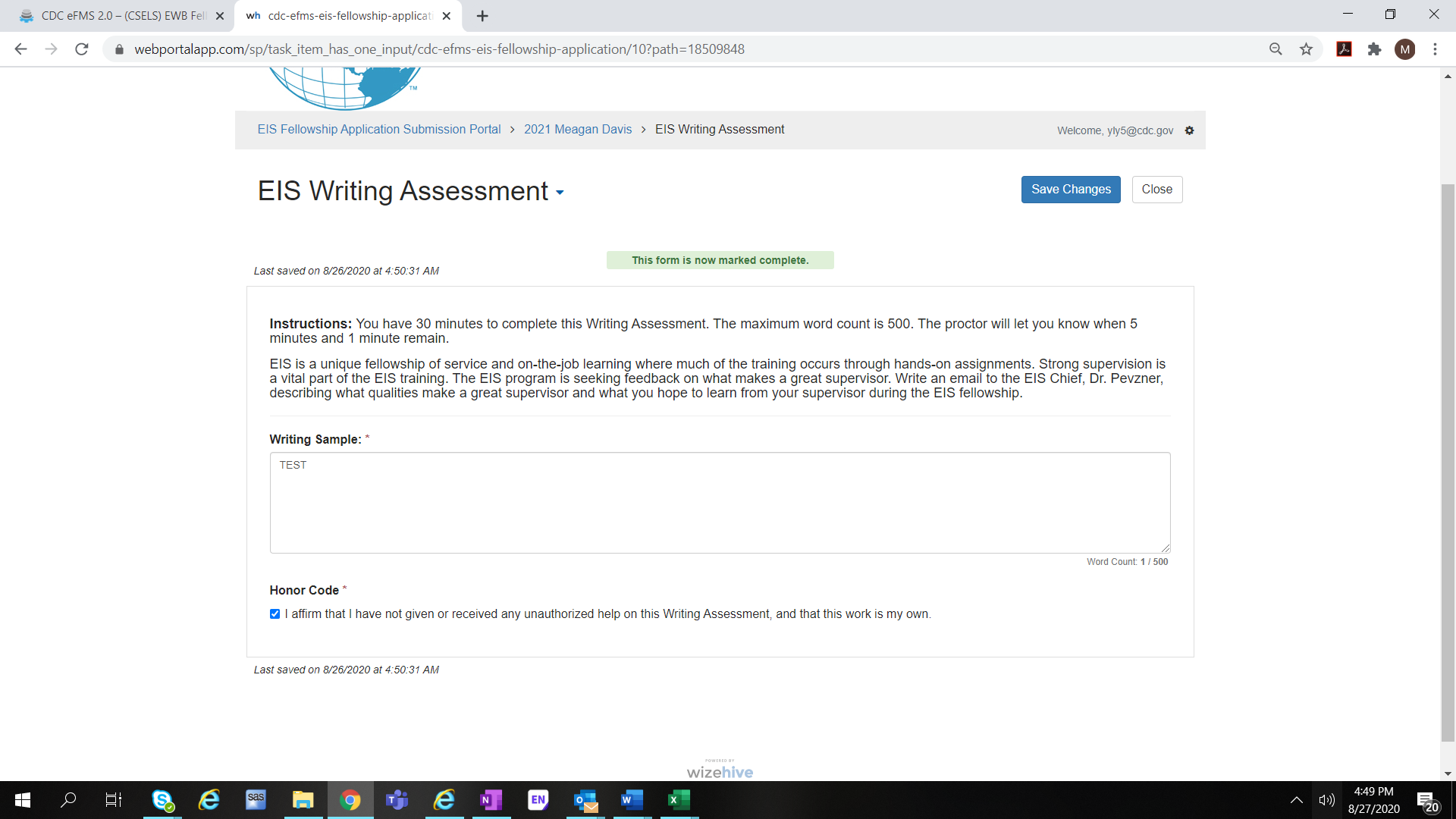 Table 13.6.1-a. EIS Writing Sample FieldsMatchMatch or Prematch Rank/Rating FormGeneral Deferment 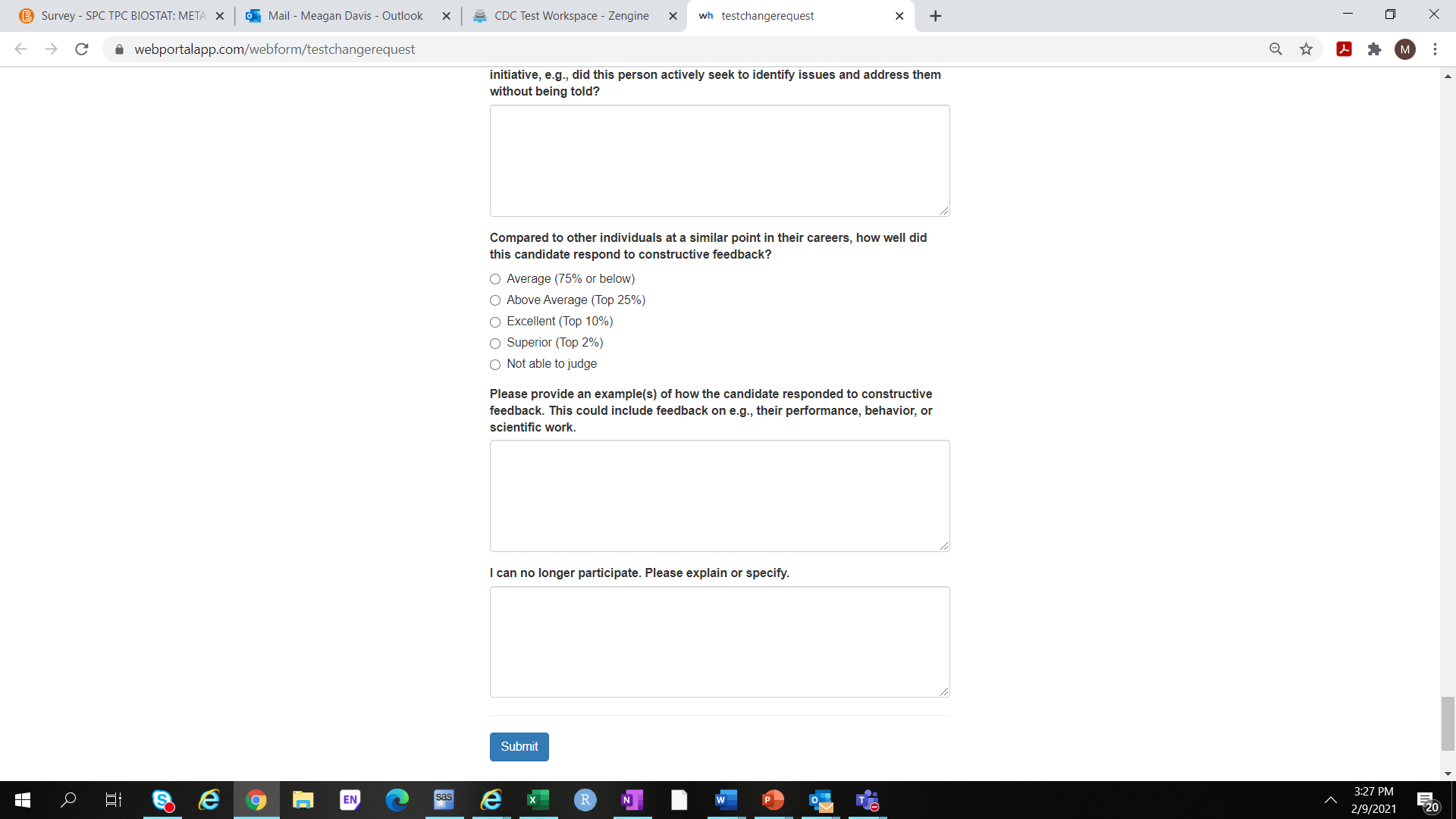 Figure 15.1-a. Match or Prematch Rank/Rating Form Fields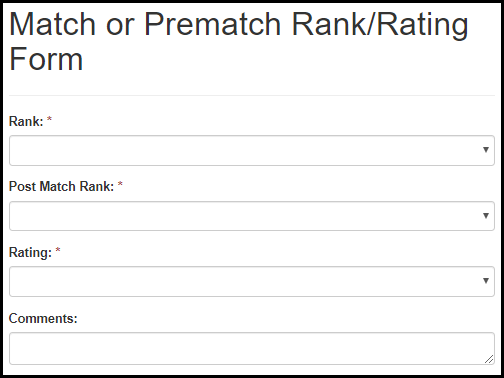 Table 15.1-a. Match or Prematch Rank/Rating Form FieldsMatch or Prematch Rank/RatingFigure 15.2-a. Match or Prematch Rank/Rating Form Fields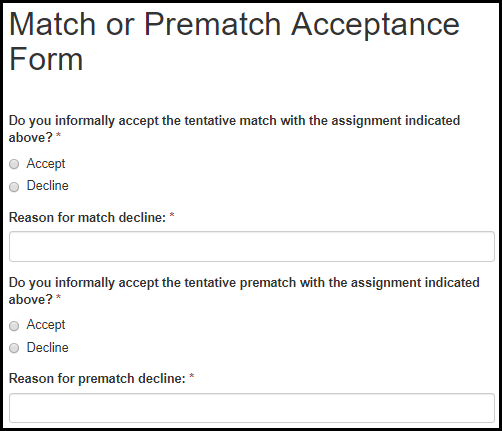 Table 15.2a. Match or Prematch Rank/Rating Form FieldsSelection Status Acceptance Form 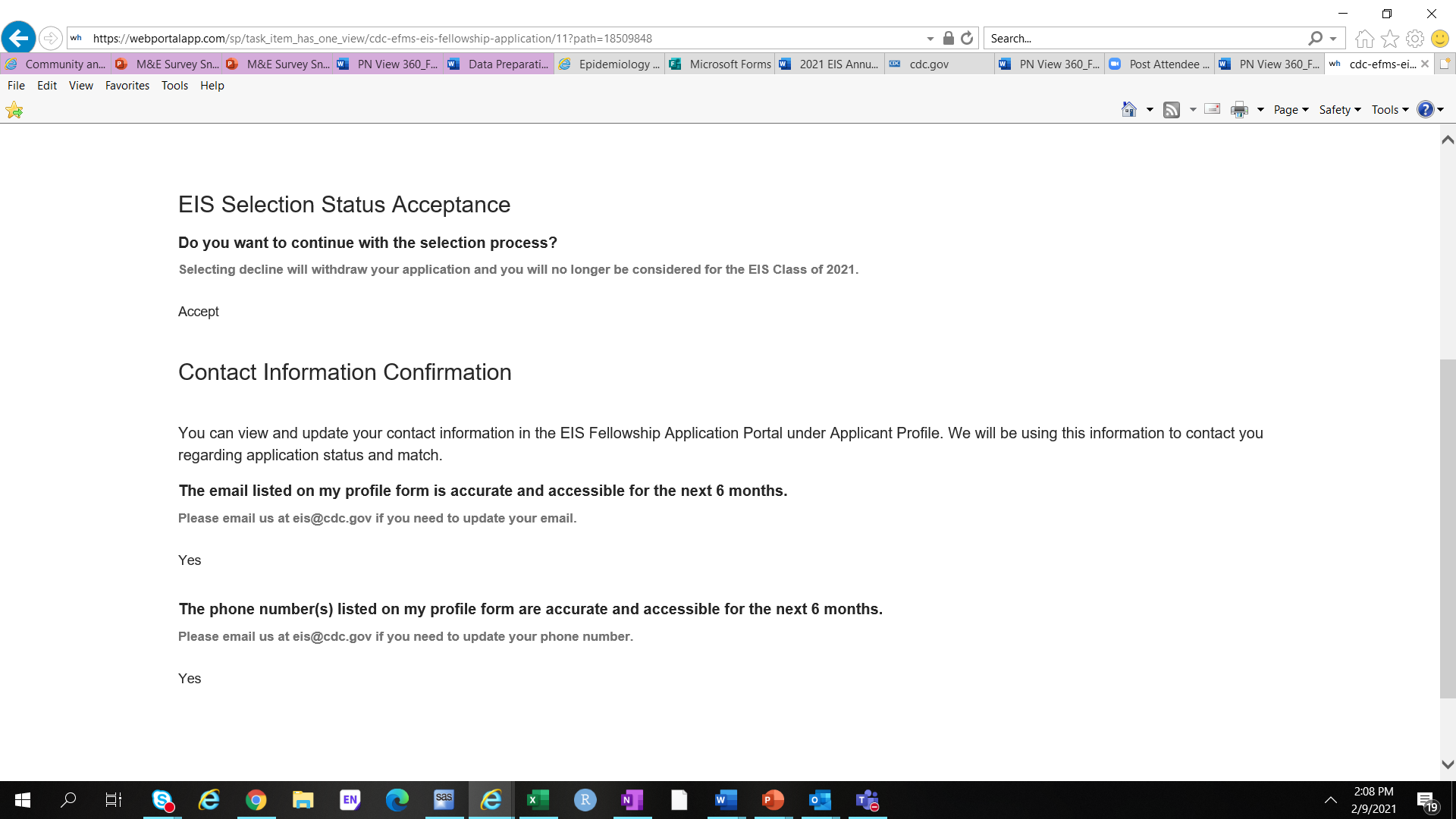 Table 15. Selection Status Acceptance FormEIS Conference Interview Time Selection Form 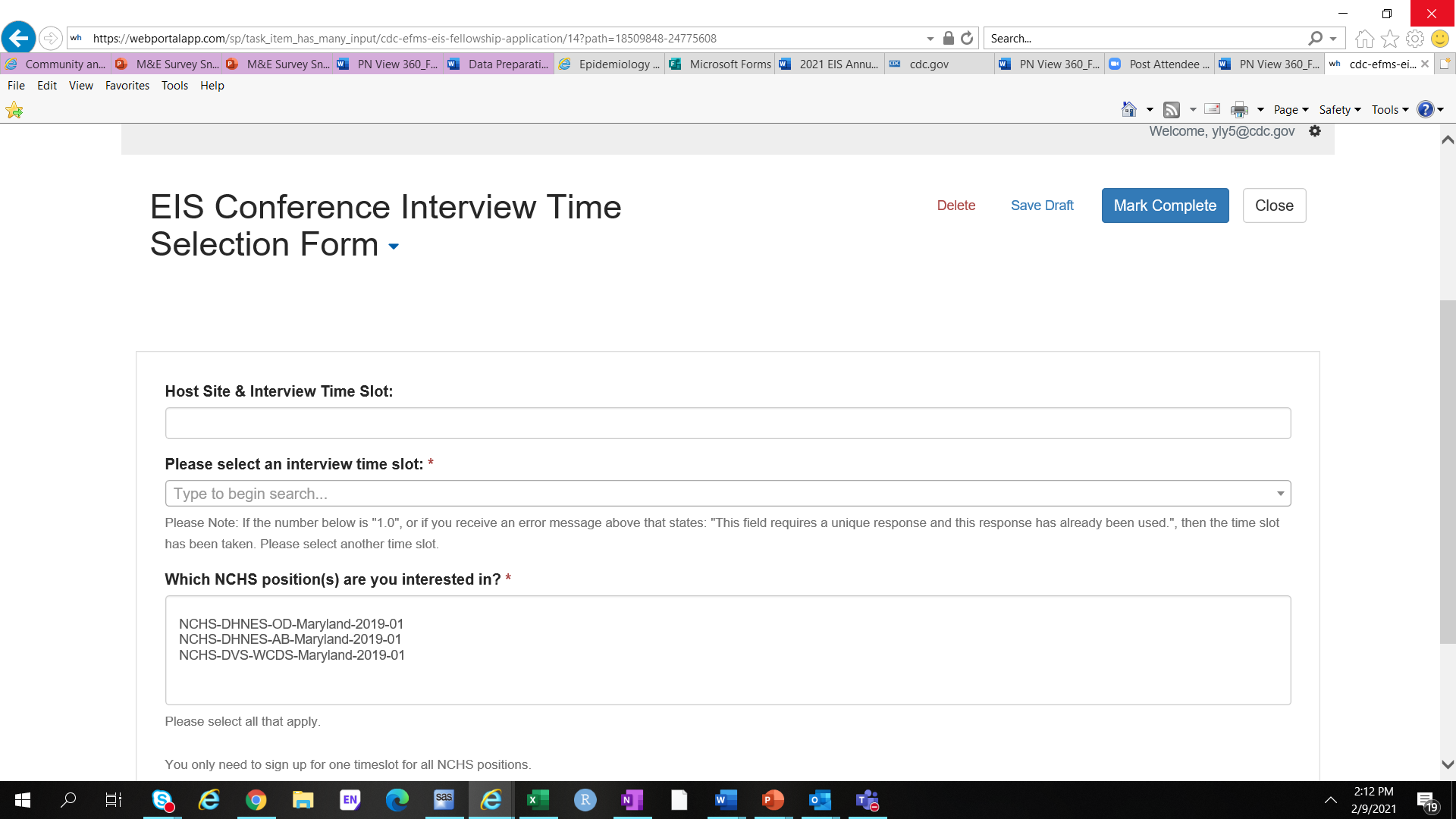 Table 15. EIS Conference Interview Time Selection FormAppendixI. Field Value TablesAppendix of Field Value TablesII. Lookup TablesAppendix of Lookup TablesPrivacy Act and Public Burden InformationPrivacy Act InformationThe Privacy Act applies to this information collection.  Information collected will be kept private as noted in the System of Records Notice is 09-20-0112, Fellowship Program and Guest Researcher Records. Public Burden InformationForm Approved OMB No. 0920-0765 Exp. Date 03/31/2023Public reporting burden of this collection of information is an estimated average of 75 minutes per response, with an additional 15 minutes for the reference letter writers (total 81 min), and including the time for reviewing instructions, searching existing data sources, gathering and maintaining the data needed, and completing and reviewing the collection of information. An agency may not conduct or sponsor, and a person is not required to respond to a collection of information unless it displays a currently valid OMB control number. Send comments regarding this burden estimate or any other aspect of this collection of information, including suggestions for reducing this burden to CDC/ATSDR Reports Clearance Officer; 1600 Clifton Road NE, MS D-74, Atlanta, Georgia 30333; ATTN: PRA (0920-0765).  FieldValuesEISLLSFLIGHTEEPSAFPMR/FPH-TIPPPHIFPPEELIPHAPEmail-YesYesYesYesYesYesYesYesYesYesYesPassword-YesYesYesYesYesYesYesYesYesYesYesFieldValuesEISLLSFLIGHTEEPSAFPMR/FPH-TIPPPHIFPPEELIPHAPEmail -YesYesYesYesYesYesYesYesYesYesYesPassword -YesYesYesYesYesYesYesYesYesYesYesConfirm Password -YesYesYesYesYesYesYesYesYesYesYesFieldValuesEISLLSFLIGHTEEPSAFPMR/FPH-TIPPPHIFPPEELIPHAPYour Name:-YesYesYesYesYesYesYesYesYesYesYesSign-In Email:-YesYesYesYesYesYesYesYesYesYesYesContact Phone Number:-YesYesYesYesYesYesYesYesYesYesYesFellowship:Fellowship Lookup TableYesYesYesYesYesYesYesYesYesYesYesWhat type of issue or need do you have?1. System Error Message
2. Sign-In or Password
3. Smart Card Sign-In
4. Data Not Saving
5. Unable to Submit
6. Reset application back to "Draft"
7. Withdraw Fellowship Application
8. OtherYesYesYesYesYesYesYesYesYesYesYesURL where the issue is occurring:-YesYesYesYesYesYesYesYesYesYesYesError code message:-YesYesYesYesYesYesYesYesYesYesYesPlease describe your issue or need:-YesYesYesYesYesYesYesYesYesYesYesScreenshot of error or issue (optional):-YesYesYesYesYesYesYesYesYesYesYesFieldValuesEISLLSFLIGHTEEPSAFPMR/FPH-TIPPPHIFPPEELIPHAPFirst Name:-YesYesYesYesYesYesYesYesYesYesYesMiddle Name:-YesYesYesYesYesYesYesYesYesYesYesLast Name:-YesYesYesYesYesYesYesYesYesYesYesSuffix:-YesYesYesYesYesYesYesYesYesYesYesOther Name:-YesYesYesYesYesYesYesYesYesYesYesPreferred Name:-YesYesYesYesYesYesYesYesYesYesYesFieldValuesEISLLSFLIGHTEEPSAFPMR/FPH-TIPPPHIFPPEELIPHAPPrimary Email Address:-YesYesYesYesYesYesYesYesYesYesYesBy checking this box, you confirm that the email address above is accurate:1. I confirm that the email address above is accurate.YesYesYesYesYesYesYesYesYesYesYesSecondary/Alternate Email Address:-YesYesYesYesYesYesYesYesYesYesYesFieldValuesEISLLSFLIGHTEEPSAFPMR/FPH-TIPPPHIFPPEELIPHAPPhone Code:Phone Code Lookup TableYesYesYesYesYesYesYesYesYesYesYesPrimary Phone Number:-YesYesYesYesYesYesYesYesYesYesYesBy checking this box, you confirm that the phone number above is accurate:1. I confirm that the phone number above is accurate.YesYesYesYesYesYesYesYesYesYesYesSecondary/Alternate Phone Number:-YesYesYesYesYesYesYesYesYesYesYesFieldValuesEISLLSFLIGHTEEPSAFPMR/FPH-TIPPPHIFPPEELIPHAPMailing Address:-YesYesYesYesYesYesYesYesYesYesYesMailing Address Line 2:-YesYesYesYesYesYesYesYesYesYesYesMailing Address Line 3:-YesYesYesYesYesYesYesYesYesYesYesCountry:Country Lookup TableYesYesYesYesYesYesYesYesYesYesYesState/Territory:State/Territory Lookup TableYesYesYesYesYesYesYesYesYesYesYesState/Province:-YesYesYesYesYesYesYesYesYesYesYesCity:-YesYesYesYesYesYesYesYesYesYesYesZip/Postal Code:-YesYesYesYesYesYesYesYesYesYesYesFieldValuesEISLLSFLIGHTEEPSAFPMR/FPH-TIPPPHIFPPEELIPHAPEC Full Name:-YesYesYesYesYesYesYesYesYesYesYesEC Relationship:-YesYesYesYesYesYesYesYesYesYesYesEC Phone Number:-YesYesYesYesYesYesYesYesYesYesYesEC Email:-YesYesYesYesYesYesYesYesYesYesYesField ValuesEISLLSFLIGHTEEPSAFPMR/FPH-TIPPPHIFPPEELIPHAPApplication and documents must be submitted by <date> 05:00pm (ET)YesYesNoYesYesNoNoNoNoNoNoComplete all sections of the online application-Each section must have at least 1 entry to successfully submit-All supporting materials, including letters of recommendation, must be received by the deadline-Please review the fellowship website for further instructions about supporting materials-Re-applicants must click the "add another" button to create a new application. Re-submitting your old application will not count as a submission for this year.YesYesNoYesYesNoNoNoNoNoNoField ValuesEISLLSFLIGHTEEPSAFPMR/FPH-TIPPPHIFPPEELIPHAPCountry of Birth:Country LookupNoNoNoNoNoYesYesNoNoNoYesCountry of Citizenship:Country LookupYesYesNoYesYesYesYesYesYesYesYesAre you a U.S. permanent resident?1. Yes
2. NoYesYesNoNoNoYesYesYesYesYesYesDo you currently live in the U.S.?1. Yes
2. NoYesYesNoNoNoYesYesYesYesYesYesVisa Type:1. F-1
2. H-1B
3. J-1
4. O-1
5. TN
6. OtherYesYesNoNoNoYesYesYesYesNoYesSpecify Visa Type:YesYesNoNoNoYesYesYesYesNoYesVisa Expiration Date:YesYesNoNoNoYesYesYesYesNoYesDo you have a completed degree from the approved TOEFL exempt countries list?1. Yes
2. NoYesYesNoNoNoNoNoNoNoNoNoWhich degree is your country from?Approved Country ListYesYesNoNoNoNoNoNoNoNoNoFieldValuesEISLLSFLIGHTEEPSAFPMR/FPH-TIPPPHIFPPEELIPHAPTOEFL Test Type:1. Internet-Based Test
2. Computer-Based Test
3. Paper-Based TestYesNoNoNoNoYesYesYesNoNoNoTOEFL Score:-YesNoNoNoNoYesYesYesNoNoNoTOEFL Score Upload:-YesNoNoNoNoYesYesYesNoNoNoField ValuesEISLLSFLIGHTEEPSAFPMR/FPH-TIPPPHIFPPEELIPHAPSelect preventive medicine program you are applying for:1. 12-month Preventive Medicine Residency
2. 24-month Preventive Medicine Residency (needs MPH)
3. 24-month Preventive Medicine Residency (does not need MPH)NoNoNoNoNoYesNoNoNoNoNoAre you either an EIS Officer or Alumnus?1. Yes
2. NoNoNoNoNoNoYesNoNoNoNoNoHas your EIS experience been within the past two years?1. Yes
2. NoNoNoNoNoNoYesNoNoNoNoNoEIS Activity Report Upload:-NoNoNoNoNoYesNoNoNoNoNoConduct or participate in a field investigation of a potentially serious public health problem that requires a timely response:-NoNoNoNoNoYesNoNoNoNoNoDesign, conduct, and interpret an epidemiologic analysis:-NoNoNoNoNoYesNoNoNoNoNoEvaluate a public health surveillance system:-NoNoNoNoNoYesNoNoNoNoNoGive an in-depth public health talk on your original work or in your field of study:-NoNoNoNoNoYesNoNoNoNoNoWrite a scientific manuscript for a peer-reviewed journal:-NoNoNoNoNoYesNoNoNoNoNoCommunicate complex scientific concepts to a lay audience:-NoNoNoNoNoYesNoNoNoNoNoProvide epidemiologic support to a public health agency:-NoNoNoNoNoYesNoNoNoNoNoDo you intend to seek certification by the American Board of Preventive Medicine?1. Yes
2. NoNoNoNoNoNoYesNoNoNoNoNoWhat personnel system are you currently in?1. Federal Employee - Title 42
2. Federal Employee - Title 5
3. Federal Employee - U.S. Public Health Service
4. Federal Employee - Military
5. Not a current Federal EmployeeNoNoNoNoNoYesNoNoNoNoNoHave you applied or do you plan on applying to be a Commissioned Officer in the U.S. Public Health Service within the next 6 months?1. Yes
2. NoNoNoNoNoNoYesNoNoNoNoNoWhat is the status of your application?1. Pending Application
2. Accepted
3. Under Review
4. RejectedNoNoNoNoNoYesNoNoNoNoNoWhat is the date of your Commission?-NoNoNoNoNoYesNoNoNoNoNoWhat is your current temporary rank?1. O1
2. O2
3. O3
4. O4
5. O5
6. O6
7. O7NoNoNoNoNoYesNoNoNoNoNoAre you a Foreign Medical Graduate?1. Yes
2. NoNoNoNoNoNoYesNoNoNoNoNoDo you have any Accreditation Council for Graduate Medical Education (ACGME) or American Osteopathic Association (AOA) - accredited post-graduate clinical training?1. Yes
2. NoNoNoNoNoNoYesNoNoNoNoNoDo you have a current, full, and unrestricted medical license from a U.S. licensing jurisdiction?1. Yes
2. NoNoNoNoNoNoYesNoNoNoNoNoDo you have an MPH or an equivalent degree?1. Yes
2. NoNoNoNoNoNoYesNoNoNoNoNoWarning: You may not be eligible for the PMR/F. You can continue the application if you think you are eligible. Do you want to continue the application?1. Yes
2. NoNoNoNoNoNoYesNoNoNoNoNoField ValuesEISLLSFLIGHTEEPSAFPMR/FPH-TIPPPHIFPPEELIPHAPAre you currently a U.S. Public Health Service Commissioned Corps Officer?1. Yes
2. NoNoNoNoNoNoYesNoNoNoNoNoCorps Rank:1. O-3 LT
2. O-4 LCDR
3. O-5 CDR
4. O-6 CAPT
5. O-7 RADM
6. O-8 RADMNoNoNoNoNoYesNoNoNoNoNoFieldValuesEISLLSFLIGHTEEPSAFPMR/FPH-TIPPPHIFPPEELIPHAPIndicate where you have had Public Health/Population based work experience:1. National or deferral level or CDC headquarters
2. State or local health department
3. Both State or local health department and National or deferral level or CDC headquarters
4. OtherNoNoNoNoNoYesNoNoNoNoNoField ValuesEISLLSFLIGHTEEPSAFPMR/FPH-TIPPPHIFPPEELIPHAPDegree level selection:1. Doctoral
2. Masters
3. NoneNoNoNoNoNoNoNoYesNoNoNoInformatics experience selection: (1 Year)1. Yes
2. NoNoNoNoNoNoNoNoYesNoNoNoPublic health experience selection: (1 Year)1. Yes
2. NoNoNoNoNoNoNoNoYesNoNoNoInformatics experience selection: (3 Years)1. Yes
2. NoNoNoNoNoNoNoNoYesNoNoNoPublic health experience selection: (3 Years)1. Yes
2. NoNoNoNoNoNoNoNoYesNoNoNoDo you have documented experience in performing research or evaluation during or after academic training? This includes publications, thesis, poster presentations, or a research or evaluation proposal.1. Yes
2. NoNoNoNoNoNoNoNoYesNoNoNoField ValuesEISLLSFLIGHTEEPSAFPMR/FPH-TIPPPHIFPPEELIPHAPDo you have a current teaching license in your state?1. Yes
2. NoNoNoNoNoNoNoNoNoNoNoNoGrade Levels Ever Taught:1. Elementary School (grades K-5)2. Middle School (grades 6-8)3. High School (grades 9-12)2. Community College3. College (Undergraduate)4. College (Graduate)5. Other: Curriculum Development6. Other: Professional Development7. Other (Specify)NoNoNoNoYesNoNoNoNoNoNoSpecify Grade Level Taught: -NoNoNoNoYesNoNoNoNoNoNoField ValuesEISLLSFLIGHTEEPSAFPMR/FPH-TIPPPHIFPPEELIPHAPAcademic Endorsement Form:-NoNoNoYesNoNoNoNoNoNoNoField ValuesEISLLSFLIGHTEEPSAFPMR/FPH-TIPPPHIFPPEELIPHAPWhat is the highest degree you will have attained by the start of the program?1. Bachelor’s degree
2. Master’s degree
3. Doctorate 
4. OtherNoNoNoNoNoNoNoNoNoNoYesPlease specify:-NoNoNoNoNoNoNoNoNoNoYesActual or anticipated date of attained degree:-NoNoNoNoNoNoNoNoNoNoYesWhat is/was your overall GPA on a 4.0 scale for your highest degree attained by the start of the program?  -NoNoNoNoNoNoNoNoNoNoYesDo you have a preference in location where you are willing to relocate? (Please note that your preference of location does not affect your rating or eligibility into the program. The information, when possible, is used for matching purposes only. There are no assignments at CDC headquarters in Atlanta, Georgia. Most importantly, while geographic preference may be taken into consideration, assignment offers in selected areas are not guaranteed and are non-negotiable.)1. Yes
2. NoNoNoNoNoNoNoNoNoNoNoYes1st Choice:State/Territory LookupNoNoNoNoNoNoNoNoNoNoYes2nd Choice:State/Territory LookupNoNoNoNoNoNoNoNoNoNoYes3rd Choice:State/Territory LookupNoNoNoNoNoNoNoNoNoNoYes4th Choice:State/Territory LookupNoNoNoNoNoNoNoNoNoNoYes5th Choice:State/Territory LookupNoNoNoNoNoNoNoNoNoNoYesPlease select any additional areas you would accept an assignment match:State/Territory LookupNoNoNoNoNoNoNoNoNoNoYesField ValuesEISLLSFLIGHTEEPSAFPMR/FPH-TIPPPHIFPPEELIPHAPWould you be willing to work in a rural setting?  1. Yes
2. NoNoNoNoNoNoNoNoNoNoNoYesWould you be willing to work on an Indian reservation? 1. Yes
2. NoNoNoNoNoNoNoNoNoNoNoYesDo you have a preference in the subject area you would like to work on?1. Yes
2. NoNoNoNoNoNoNoNoNoNoNoYes1st Choice:Subject Area
Field Value TableNoNoNoNoNoNoNoNoNoNoYes2nd Choice:Subject Area
Field Value TableNoNoNoNoNoNoNoNoNoNoYes3rd Choice:Subject Area
Field Value TableNoNoNoNoNoNoNoNoNoNoYes4th Choice:Subject Area
Field Value TableNoNoNoNoNoNoNoNoNoNoYes5th Choice:Subject Area
Field Value TableNoNoNoNoNoNoNoNoNoNoYesPlease select any additional subject areas you would accept an assignment match:-NoNoNoNoNoNoNoNoNoNoYesDo you have a valid Driver’s license from a state/territory in the USA?1. Yes
2. NoNoNoNoNoNoNoNoNoNoNoYesDo you own a car (privately owned vehicle:  POV)?1. Yes
2. NoNoNoNoNoNoNoNoNoNoNoYesField ValuesEISLLSFLIGHTEEPSAFPMR/FPH-TIPPPHIFPPEELIPHAPClinical Category:1. Physician
2. VeterinarianNoNoYesNoNoNoNoNoNoNoNoHave you taken FACT training?1. Yes
2. NoNoNoYesNoNoNoNoNoNoNoNoTraining Month:-NoNoYesNoNoNoNoNoNoNoNoTraining Year:-NoNoYesNoNoNoNoNoNoNoNoField ValuesEISLLSFLIGHTEEPSAFPMR/FPH-TIPPPHIFPPEELIPHAPTeam:-NoNoYesNoNoNoNoNoNoNoNoCenter/Division/Branch:Center/Division/Branch LookupNoNoYesNoNoNoNoNoNoNoNoSpecify:-NoNoYesNoNoNoNoNoNoNoNoField ValuesEISLLSFLIGHTEEPSAFPMR/FPH-TIPPPHIFPPEELIPHAPFirst Name:-NoNoYesNoNoNoNoNoNoNoNoLast Name:-NoNoYesNoNoNoNoNoNoNoNoCDC Email:-NoNoYesNoNoNoNoNoNoNoNoWork Phone:-NoNoYesNoNoNoNoNoNoNoNoField ValuesEISLLSFLIGHTEEPSAFPMR/FPH-TIPPPHIFPPEELIPHAPFirst-authored manuscripts published in peer reviewed journals over the last ten years: -NoNoYesNoNoNoNoNoNoNoNoFirst-authored manuscript submitted and currently being considered for publication in a peer reviewed journal: -NoNoYesNoNoNoNoNoNoNoNoFirst-authored manuscripts currently undergoing CDC clearance: -NoNoYesNoNoNoNoNoNoNoNoFirst-authored manuscripts currently in draft stage: -NoNoYesNoNoNoNoNoNoNoNoFirst-authored abstracts presented at scientific conferences during EIS: -NoNoYesNoNoNoNoNoNoNoNoAwards received during EIS: -NoNoYesNoNoNoNoNoNoNoNoField ValuesEISLLSFLIGHTEEPSAFPMR/FPH-TIPPPHIFPPEELIPHAPDo you have an MPH or an equivalent degree?1. Yes
2. NoNoNoNoNoNoNoYesNoNoNoNoWarning: You may not be eligible for the PH-TIPP. You can continue the application if you think you are eligible. Do you want to continue the application?1. Yes
2. NoNoNoNoNoNoNoYesNoNoNoNoField ValuesEISLLSFLIGHTEEPSAFPMR/FPH-TIPPPHIFPPEELIPHAPWhat is the name of the program?-NoNoNoNoNoNoYesNoNoNoNoWhat is the name of the organization?-NoNoNoNoNoNoYesNoNoNoNoAre you located at a CDC center?1. Yes
2. NoNoNoNoNoNoNoYesNoNoNoNoCenter/Division/Branch:Center/Division/Branch LookupNoNoNoNoNoNoYesNoNoNoNoSpecify:-NoNoNoNoNoNoYesNoNoNoNoCountry:Country LookupNoNoNoNoNoNoYesNoNoNoNoState/Territory:State LookupNoNoNoNoNoNoYesNoNoNoNoState/Province:-NoNoNoNoNoNoYesNoNoNoNoCity:-NoNoNoNoNoNoYesNoNoNoNoField ValuesEISLLSFLIGHTEEPSAFPMR/FPH-TIPPPHIFPPEELIPHAPHost Agency Information: Describe the activities of the agency, your immediate team, and key partnerships relevant to the projects proposed. Describe how the agency will support you during this training-in-place program.-NoNoNoNoNoNoYesNoNoNoNoLeadership Opportunities: Summarize opportunities for you to gain leadership and management experience outside of your usual position during the training year.-NoNoNoNoNoNoYesNoNoNoNoSMEs and Consultants:-NoNoNoNoNoNoYesNoNoNoNoEducation and Training Staff:-NoNoNoNoNoNoYesNoNoNoNoSupport Staff:-NoNoNoNoNoNoYesNoNoNoNoTravel Funding:-NoNoNoNoNoNoYesNoNoNoNoPolicy Analysis and Development:-NoNoNoNoNoNoYesNoNoNoNoProgram Evaluation:-NoNoNoNoNoNoYesNoNoNoNoField ValuesEISLLSFLIGHTEEPSAFPMR/FPH-TIPPPHIFPPEELIPHAPOrganization Name:-NoNoNoNoNoNoNoNoNoYesNoIs this a public health organization?1. Yes
2. NoNoNoNoNoNoNoNoNoNoYesNoPublic Health Organization Type:1. State
2. Local
3. Territorial
4. Tribal
5. International Health
6. University
7. Hospital
8. OtherNoNoNoNoNoNoNoNoNoYesNoSpecify Public Health Organization Type:-NoNoNoNoNoNoNoNoNoYesNoPosition Title:-NoNoNoNoNoNoNoNoNoYesNoField ValuesEISLLSFLIGHTEEPSAFPMR/FPH-TIPPPHIFPPEELIPHAPYour Highest Degree Attained:1. Bachelors
2. Masters or higher
3. Other related Certification
4. No Degree or CertificationNoNoNoNoNoNoNoNoNoYesNoDegree or Certification Type:1. Education
2. Public Health / Sciences
3. Technology
4. Business
5. OtherNoNoNoNoNoNoNoNoNoYesNoSpecify Degree or Certification Type:-NoNoNoNoNoNoNoNoNoYesNoDegree or Certification Transcript:-NoNoNoNoNoNoNoNoNoYesNoField ValuesEISLLSFLIGHTEEPSAFPMR/FPH-TIPPPHIFPPEELIPHAPWhat is your role in the development of training? (Select all that apply)1. Instructional Designer or Trainer
2. Subject Matter Expert (SME)
3. Training Coordinator
4. Learning Management (LMS) Coordinator
5. OtherNoNoNoNoNoNoNoNoNoYesNoSpecify Role:-NoNoNoNoNoNoNoNoNoYesNoDo you have experience in developing training for public health audiences?1. Yes
2. NoNoNoNoNoNoNoNoNoNoYesNoPlease rate your experience:1. Highly Experienced (Degree/certification or 5 - 10 years of experience)
2. Experienced (No degree but at least 5 years of experience)
3. Limited Experience (No degree and less than 5 years of experience)NoNoNoNoNoNoNoNoNoYesNoHow long have you been developing e-learning?1. 0 years
2. Less than 1 year
3. 1 - 2 years
4. 3 years or moreNoNoNoNoNoNoNoNoNoYesNoPlease describe your experience:-NoNoNoNoNoNoNoNoNoYesNoApproximately how many training activities such as online courses or webinars does your organization create annually?1. 1 - 10
2. 11 - 50
3. 51+NoNoNoNoNoNoNoNoNoYesNoWhat percentage of your organization’s training activity is e-learning?1. 0 - 25%
2. 26 - 50%
3. 51 - 75%
4. 76 - 100%NoNoNoNoNoNoNoNoNoYesNoField ValuesEISLLSFLIGHTEEPSAFPMR/FPH-TIPPPHIFPPEELIPHAPSelect the format of your e-learning content example submission:-NoNoNoNoNoNoNoNoNoYesNoContent Example Upload:-NoNoNoNoNoNoNoNoNoYesNoWebsite Link to Content Example:-NoNoNoNoNoNoNoNoNoYesNoField ValuesEISLLSFLIGHTEEPSAFPMR/FPH-TIPPPHIFPPEELIPHAPDo you have U.S. Federal Student loans?If response is No, STOP ELRPHP questions and go to next section1.Yes2.No YesYesYesNoNoNoNoYesYesNoNo6.12.2 Before applying, were you aware of the Educational Loan Repayment Program for Health Professionals in which CDC/ATSDR recruits can receive up to $50,000 a year in loan repayment for a minimum 2-year service agreement? *Only ask if answered yes to question 6.12.11.Yes2.NoYesYesYesNoNoNoNoYesYesNoNoAre you interested in Federal student loan repayment? (To learn more please visit the Educational Loan Repayment for Health Professionals information on the website). *Only if answered yes to question 6.12.1. 1.Yes2.NoYesYesYesNoNoNoNoYesYesNoNo6.12.5 Did the availability of this loan repayment program influence your decision to apply for this fellowship? *Only if answered “yes” to interest in student loan repayment (6.12.4)1.Yes2.NoFieldValuesEISLLSFLIGHTEEPSAFPMR/FPH-TIPPPHIFPPEELIPHAPBy selecting the option below, you confirm that the information given in this form is true, complete, and accurate and that you meet the minimum eligibility requirements for this fellowship program?1. I confirm that the information given in this form is true, complete, and accurate and that I meet the minimum eligibility.YesYesYesYesYesYesYesYesYesYesYesFieldValuesEISLLSFLIGHTEEPSAFPMR/FPH-TIPPPHIFPPEELIPHAPPlease include educational background starting with your undergraduate experience. Medical and/or veterinary school information is required.-NoNoNoYesNoNoNoNoNoNoNoFieldValuesEISLLSFLIGHTEEPSAFPMR/FPH-TIPPPHIFPPEELIPHAPDo you want to proceed?1. YesYesYesYesYesYesYesYesYesYesNoYesWhat do you want to add?1. Undergraduate Education
2. Graduate Education
3. Additional Coursework
4. Active U.S. LicenseYesYesYesYesYesYesYesYesYesNoYesFieldValuesEISLLSFLIGHTEEPSAFPMR/FPH-TIPPPHIFPPEELIPHAPWhich type of coursework do you need to add?-NoNoNoNoNoYesYesNoNoNoNoFieldValuesEISLLSFLIGHTEEPSAFPMR/FPH-TIPPPHIFPPEELIPHAPCountry:-YesYesYesYesYesYesYesYesYesNoYesState/Province:-YesYesYesYesYesYesYesYesYesNoYesFieldValuesEISLLSFLIGHTEEPSAFPMR/FPH-TIPPPHIFPPEELIPHAPCollege/University:College LookupYesYesYesYesYesYesYesYesYesNoYesCollege/University:-YesYesYesYesYesYesYesYesYesNoYesIf your college/university is not listed, please contact the System Help Desk Ticket-YesYesNoYesYesNoNoNoNoNoNoFieldValuesEISLLSFLIGHTEEPSAFPMR/FPH-TIPPPHIFPPEELIPHAPDegree Status:1. Current (Ongoing)
2. Graduated (Degree program)
3. Completed (Nondegree program)
4. Did not completeYesYesYesYesYesYesYesYesYesYesYesHas your degree been conferred?1. Yes
2. NoYesYesNoYesYesYesYesYesYesYesYesCourse Status:1. Current
2. CompletedNoNoNoNoNoYesYesNoNoNoYesLicense Status:1. Expected
2. ReceivedYesYesYesNoNoYesYesNoNoNoYesFieldValuesEISLLSFLIGHTEEPSAFPMR/FPH-TIPPPHIFPPEELIPHAPUndergraduate Degree:Undergraduate Degree ListYesYesYesYesYesNoNoNoNoYesYesGraduate Degree:Graduate Degree ListYesYesYesYesYesYesYesYesYesYesYesOther Degree:-YesYesYesYesYesYesYesYesYesYesYesMajor 1:-YesYesNoYesYesYesYesYesYesYesYesMajor 1 Classification:Major Classification ListYesYesNoYesYesYesYesYesNoYesYesIs this degree a double major?-YesYesNoYesYesYesYesYesNoNoYesMajor 2:-YesYesNoYesYesYesYesYesYesNoYesMajor 2 Classification:Major Classification ListYesYesNoYesYesYesYesYesNoNoYesMinor/Certificate/Specialty:-YesYesNoYesYesYesYesYesYesNoYesGrade Point Average (GPA):-YesYesNoYesNoNoNoNoNoYesYesDid you complete a thesis or dissertation?YesYesNoYesNoYesYesYesYesNoYesTitle & Abstract:-YesYesNoYesNoYesYesYesYesNoYesDid you receive academic honors?1. Yes
2. NoYesYesNoYesNoYesYesYesNoNoYesHonor Types:Honor ListYesYesNoYesNoYesYesYesNoNoYesTranscript Upload:-YesYesNoNoNoNoNoNoYesNoYesMPH Certificate Upload:-NoNoNoNoNoYesYesNoNoNoNoPlease acknowledge that you have uploaded a foreign credential evaluation for transcript issued by a non-U.S. institution.1. Yes
2. NoNoYesNoNoNoNoNoNoNoNoNoFieldValuesEISLLSFLIGHTEEPSAFPMR/FPH-TIPPPHIFPPEELIPHAPNumber of Credits:-NoNoNoNoNoYesYesNoNoNoYesCourse Name:-NoNoNoNoNoYesYesNoNoNoYesFieldValuesEISLLSFLIGHTEEPSAFPMR/FPH-TIPPPHIFPPEELIPHAPIssuing State:State Lookup TableYesYesYesNoNoYesYesNoNoNoNoLicense Number:-YesYesYesNoNoYesYesNoNoNoNoLicense Upload:-YesYesYesNoNoYesYesNoNoNoNoFieldValuesEISLLSFLIGHTEEPSAFPMR/FPH-TIPPPHIFPPEELIPHAPAttended From:-YesYesYesYesYesYesYesYesYesNoYesAttended To:-YesYesYesYesYesYesYesYesYesNoYesExpected Completion Date:-YesYesNoYesYesYesYesYesYesNoYesDegree Conferral Date:-YesYesNoYesYesYesYesYesYesNoYesPhD Defense Date:-YesYesNoNoNoYesYesYesYesNoYesLicense Expected Date:-YesYesYesNoNoYesYesNoNoNoNoLicense Received Date:-YesYesYesNoNoYesYesNoNoNoNoLicense Expiration Date:-YesYesYesNoNoYesYesNoNoNoNoFieldValuesEISLLSFLIGHTEEPSAFPMR/FPH-TIPPPHIFPPEELIPHAPIncomplete Reason:-YesYesYesYesYesYesYesYesYesNoYesFieldValuesEISLLSFLIGHTEEPSAFPMR/FPH-TIPPPHIFPPEELIPHAPDo you want to proceed?1. YesYesYesNoYesYesYesYesYesYesNoNoWhat do you want to add?1. Work Experience
2. Volunteer ExperienceYesYesNoYesYesYesYesYesYesNoNoFieldValuesEISLLSFLIGHTEEPSAFPMR/FPH-TIPPPHIFPPEELIPHAPOrganization Name-YesYesNoYesYesYesYesYesYesNoNoOrganization Type1. Additional education or training (including degree or residency programs, fellowships and post-doctoral research positions)
2. Government – CDC (including contractor work)
3. Government – non-CDC federal government (including contractor work)
4. Government – state, tribal, local, or territorial health agency (including contractor work) 
5. Non-governmental, community, or other organization (NGO)
6. Academia (as faculty or staff)
7. Industry (private, non-clinical business)
8. Clinical workYesYesNoYesNoYesYesYesYesNoNoDoes your organization, school or school district receive Title 1 financial assistance?1. Yes
2. No
3. N/ANoNoNoNoYesNoNoNoNoNoNoMay we contact your supervisor?1. Yes
2. NoYesYesNoYesNoYesYesYesYesNoNoSupervisor Name-YesYesNoYesNoYesYesYesYesNoNoSupervisor Phone Number-YesYesNoYesNoYesYesYesYesNoNoSupervisor Email-YesYesNoYesNoYesYesYesYesNoNoReason-YesYesNoYesNoYesYesYesYesNoNoFieldValuesEISLLSFLIGHTEEPSAFPMR/FPH-TIPPPHIFPPEELIPHAPTitle-YesYesNoYesYesYesYesYesYesNoNoHours Per Week-YesYesNoYesNoYesYesYesYesNoNoIs this position related to public health?1. Yes
2. NoYesYesNoYesNoYesYesYesYesNoNoDuties and Responsibilities-YesYesNoYesYesYesYesYesYesNoNoAccomplishments-YesNoNoNoNoYesYesYesNoNoNoExtracurricular Duties/Responsibilities (e.g., advisor, board member, committee chair, coach, teacher association president) -NoNoNoNoYesNoNoNoNoNoNoFull-time or part-time? 1. Part Time (<30 hours per week)2. Full Time (>30 hours per week)NoNoNoYesNoNoNoNoNoNoNoFieldValuesEISLLSFLIGHTEEPSAFPMR/FPH-TIPPPHIFPPEELIPHAPDates From-YesYesNoYesYesYesYesYesYesNoNoIs this a current position?-YesYesNoYesYesYesYesYesYesNoNoDates To-YesYesNoYesYesYesYesYesYesNoNoReason for Leaving-YesYesNoYesYesYesYesYesYesNoNoFieldValuesEISLLSFLIGHTEEPSAFPMR/FPH-TIPPPHIFPPEELIPHAPAddress-YesYesNoYesYesYesYesYesYesNoNoAddress Line 2-YesYesNoYesYesYesYesYesYesNoNoAddress Line 3-YesYesNoYesYesYesYesYesYesNoNoCountryCountry Lookup TableYesYesNoYesYesYesYesYesYesNoNoState/Territory:State Lookup TableYesYesNoYesYesYesYesYesYesNoNoState/Province-YesYesNoYesYesYesYesYesYesNoNoCity-YesYesNoYesYesYesYesYesYesNoNoZip/Postal Code-YesYesNoYesYesYesYesYesYesNoNoFieldValuesEISLLSFLIGHTEEPSAFPMR/FPH-TIPPPHIFPPEELIPHAPDo you want to proceed?1. YesYesYesYesYesYesYesYesYesYesYesNoWhat do you need to add?1. Clinical Training
2. U.S. Board Certification
3. Additional Training, Certification or Professional Development
4. Language Skill
5. None of the AboveYesYesYesYesYesYesYesYesYesYesNoFieldValuesEISLLSFLIGHTEEPSAFPMR/FPH-TIPPPHIFPPEELIPHAPTitle:-YesYesNoNoNoYesYesYesNoNoNoMay we contact your supervisor?1. Yes
2. NoYesYesNoNoNoYesYesYesNoNoNoSupervisor Name:-YesYesNoNoNoYesYesYesNoNoNoSupervisor Email:-YesYesNoNoNoYesYesYesNoNoNoSupervisor Phone Number:-YesYesNoNoNoYesYesYesNoNoNoReason:-YesYesNoNoNoYesYesYesNoNoNoFieldValuesEISLLSFLIGHTEEPSAFPMR/FPH-TIPPPHIFPPEELIPHAPStatus:1. Certified
2. EligibleYesYesYesNoNoYesYesNoNoNoNoSpecialty:Specialty Lookup TableYesYesYesNoNoYesYesYesNoNoNoSpecify Specialty:-YesYesYesNoNoYesYesYesNoNoNoFieldValuesEISLLSFLIGHTEEPSAFPMR/FPH-TIPPPHIFPPEELIPHAPTraining Name:-YesYesNoYesYesYesYesYesYesNoNoDescription:-YesYesNoYesYesYesYesYesYesNoNoCertification Upload:-YesYesNoNoNoYesYesYesYesNoNoFieldValuesEISLLSFLIGHTEEPSAFPMR/FPH-TIPPPHIFPPEELIPHAPInstitution Name:-YesYesNoYesYesYesYesYesYesNoNoCountry:Country Lookup TableYesYesNoYesYesYesYesYesYesNoNoState/Territory:State/Territory Lookup TableYesYesNoYesYesYesYesYesYesNoNoState/Province:-YesYesNoYesYesYesYesYesYesNoNoCity:-YesYesNoYesYesYesYesYesYesNoNoFieldValuesEISLLSFLIGHTEEPSAFPMR/FPH-TIPPPHIFPPEELIPHAPDates From:-YesYesNoYesYesYesYesYesYesNoNoAre you currently pursuing?-YesYesNoYesYesYesYesYesYesNoNoDates To:-YesYesNoYesYesYesYesYesYesNoNoExpected Date:-YesYesYesNoNoYesYesNoNoNoNoMost Recent Issuance Date:-YesYesYesNoNoYesYesNoNoNoNoMost Recent Expiration Date:-YesYesYesNoNoYesYesNoNoNoNoFieldValuesEISLLSFLIGHTEEPSAFPMR/FPH-TIPPPHIFPPEELIPHAPLanguage:Languages Lookup TableYesYesNoYesNoYesYesYesYesNoYesOther Language:-YesYesNoYesNoYesYesYesYesNoYesRead:1. Poor
2. Fair
3. Good
4. ExcellentYesYesNoYesNoYesYesYesYesNoYesWrite:1. Poor
2. Fair
3. Good
4. ExcellentYesYesNoYesNoYesYesYesYesNoYesSpeak:1. Poor
2. Fair
3. Good
4. ExcellentYesYesNoYesNoYesYesYesYesNoYesFieldValuesEISLLSFLIGHTEEPSAFPMR/FPH-TIPPPHIFPPEELIPHAPDo you want to proceed?1. YesYesYesNoYesYesYesYesYesYesNoNoWhat do you want to add?1. Publications
2. Presentations
3. Grants
4. Honor or Awards
5. Monographs or Reports
6. Research Grants
7. Working Papers (Job Market Papers)YesYesNoYesYesYesYesYesYesNoNoFieldValuesEISLLSFLIGHTEEPSAFPMR/FPH-TIPPPHIFPPEELIPHAPDetails:-YesYesNoYesYesYesYesYesYesNoNoFieldValuesEISLLSFLIGHTEEPSAFPMR/FPH-TIPPPHIFPPEELIPHAPWhat influenced you to consider a career in public health service? -YesYesNoYesNoYesNoNoNoNoYesDescribe how this fellowship/program will help you achieve your goals. -YesYesNoYesYesYesYesNoYesNoYesWhy are you interested in this fellowship/program?-NoNoNoNoNoNoNoNoYesYesYesWhat makes you a good candidate for this fellowship/program?-NoNoNoNoNoNoNoNoYesYesYesWhy do you want to join the CDC?-NoNoNoNoNoNoNoNoYesNoNoHow do your values align with the core CDC values? -NoNoNoNoNoNoNoNoNoNoYesUnderstanding that there are different topical and geographical assignments, in which do you prefer to work and why? -YesNoNoYesNoNoYesNoNoNoYesHow do you anticipate using the concepts and skills learned in this fellowship/program? Be as specific as possible. -NoNoNoNoYesNoNoNoYesYesNoDescribe the two most important skills you want to develop or improve during this fellowship/program.-NoYesNoNoNoNoNoNoNoYesNoWhat do you believe are facilitators at your organization for developing e-learning? -NoNoNoNoNoNoNoNoNoYesNoWhat do you believe are barriers at your organization for developing e-learning? -NoNoNoNoNoNoNoNoNoYesNoDescribe your proficiency using e-learning software. Include the authoring tool/s used at your current organization. -NoNoNoNoNoNoNoNoNoYesNoWhat is your experience incorporating new content into your curricula? Please provide at least one example.-NoNoNoNoYesNoNoNoNoNoNoDescribe your experience related to data management and analysis, including the use of statistical software packages such as Excel, SAS, STATA, R, or Epi Info. Please provide specific examples. Note that this question will be used to assist the program with matching applicants to appropriate host sites.-NoNoNoNoNoNoNoNoYesNoNoFor re-applicants: When did you apply and what has changed since your last application? -YesYesNoYesYesNoYesNoNoNoYesFieldValuesEISLLSFLIGHTEEPSAFPMR/FPH-TIPPPHIFPPEELIPHAP1. Tell us the characteristics, skills, and abilities that make you the best candidate for this scientific leadership program.-NoNoYesNoNoNoNoNoNoNoNo2. Tell us what the two most important skills you want to develop or improve after finishing EIS.-NoNoYesNoNoNoNoNoNoNoNo3. Elaborate on your most significant accomplishment during your EIS fellowship.-NoNoYesNoNoNoNoNoNoNoNo4. Describe the biggest challenge you faced during EIS, and how you overcame that challenge.-NoNoYesNoNoNoNoNoNoNoNo5. Tell us your career goals after graduating from this leadership program, and how this leadership program will help you achieve them.-NoNoYesNoNoNoNoNoNoNoNoFieldValuesEISLLSFLIGHTEEPSAFPMR/FPH-TIPPPHIFPPEELIPHAPWhat is your preference for location of assignment?1. I am only interested in CDC Headquarters assignments.
2. I am only interested in state assignments
3. I am interested in CDC Headquarters assignments and state assignments.YesYesNoNoNoYesNoYesYesNoNoState/Territory Preference(s):State/Territory ListYesNoNoNoNoYesNoYesYesNoNoDo you have geographic constraints on where you can relocate for your fellowship/program? 1. Yes
2. NoYesYesNoYesNoYesYesYesYesNoYesPlease explain:-YesYesNoYesNoYesYesYesYesNoYesFieldValuesEISLLSFLIGHTEEPSAFPMR/FPH-TIPPPHIFPPEELIPHAPHave you participated in any CDC fellowship programs?1. Yes
2. NoYesYesYesYesYesYesYesYesYesYesYesPlease select all CDC fellowships that you have participated in:CDC Fellowship ListYesYesYesYesYesYesYesYesYesYesYesFieldValuesEISLLSFLIGHTEEPSAFPMR/FPH-TIPPPHIFPPEELIPHAPRecommender's Name:-YesYesYesYesYesYesYesYesYesYesYesOrganization:-YesYesNoYesYesYesYesYesYesYesYesJob Title:-YesYesYesYesYesYesYesYesYesYesYesDean of Medical School?1. YesYesNoNoYesNoYesYesYesYesNoYesPhone:-YesYesYesYesYesYesYesYesYesYesYesEmail:-YesYesYesYesYesYesYesYesYesYesYesRelationship to you:-YesYesYesYesYesYesYesYesYesYesYesNote to the recommender:-YesYesYesYesYesYesYesYesYesYesYesYou confirm that your supervisor is aware and in support of your application to this fellowship?1. Yes, I confirmNoNoNoNoNoNoNoNoNoYesNoYou confirm that your supervisor is aware that the deliverable of this fellowship is an e-learning product that takes less than 20 minutes to complete and that your product must be submitted at the end of the fellowship and listed on the TRAIN network?1. Yes, I confirmNoNoNoNoNoNoNoNoNoYesNoLetter of Recommendation Waiver Agreement:1. "In order to be considered for the fellowship program, I agree to waive my right to view any recommendations submitted for me."YesYesYesYesYesYesYesYesYesYesYesTwo of the standardized letters of recommendation must be from persons who are not currently employed at the CDC. If you are currently employed at CDC, you may request a fourth letter if, in addition to 2 letters from non-CDC employees, you would like to submit 2 letters from current CDC employees.-Recommenders should typically be current or former supervisors or professors. Avoid requesting letters from colleagues or friends.-Recommendations must be written in English.-Let recommenders know you are requesting a recommendation and tell them to expect an email with a link to the online form that they should use to complete the standardized letter of recommendation.  Traditional narrative letters of recommendation and MSPE (Dean’s letter format) are not accepted.-YesNoNoNoNoNoNoNoNoNoNoFieldValuesEISLLSFLIGHTEEPSAFPMR/FPH-TIPPPHIFPPEELIPHAPName of person submitting the recommendation form:-YesYesYesYesYesYesYesYesYesYesYesTitle of person submitting the recommendation form:-YesYesYesYesYesYesYesYesYesYesYesOrganization name:-YesYesYesYesYesYesYesYesYesYesYesPhone number: -YesYesYesYesYesYesYesYesYesYesYesNumber of persons with similar background to the candidate that you supervised over last 5 years:1. <= 1
2. 2 - 5
3. 6 - 10
4. > 10YesYesYesYesYesYesYesYesYesYesYesName of person for whom this recommendation is being submitted:-YesYesYesYesYesYesYesYesYesYesYesIn what role are you providing this reference? 1. Supervisor
2. Advisor
3. Program director
4. Dean
5. Professor
6. Faculty member
7. Thesis committee member
8. Other (Explain)YesYesYesYesYesYesYesYesYesYesYesExplain:-YesYesYesYesYesYesYesYesYesYesYesHow long have you known the candidate?-YesYesYesYesYesYesYesYesYesYesYesDescribe your role working or collaborating with this person:-YesYesYesYesYesYesYesYesYesYesYesOn average, how often have you worked with, or do you work with, the candidate (For example: average of 5 days per week over the past 6 months, or occasional interaction over the past 10 years). -YesYesYesYesYesYesYesYesYesYesYesFieldValuesEISLLSFLIGHTEEPSAFPMR/FPH-TIPPPHIFPPEELIPHAPCompared with other similar individuals you have supervised or advised, how do you rank this candidate at developing effective working relationships with a variety of different people? 1. Average (75% or below)
2. Above Average (Top 25%)
3. Excellent (Top 10%)
4. Superior (Top 2%)
5. Not able to judgeYesYesNoYesYesYesYesNoNoYesYesPlease provide an example(s) about this candidate’s experience developing effective working relationships, e.g., with internal or external partners, team members, or state/local health professionals.-YesYesNoNoNoYesYesNoNoYesYesCompared with other similar individuals you have supervised or advised, how do you rank this candidate at managing tasks or projects? 1. Average (75% or below)
2. Above Average (Top 25%)
3. Excellent (Top 10%)
4. Superior (Top 2%)
5. Not able to judgeNoYesNoYesNoYesNoNoNoYesYesPlease provide an example that describes the effectiveness of task or project management, e.g., was management of tasks and projects timely, complete, and responsive.-NoNoNoNoNoYesNoNoNoYesYesFieldValuesEISLLSFLIGHTEEPSAFPMR/FPH-TIPPPHIFPPEELIPHAPCompared with other similar individuals you have supervised or advised, how do you rank this candidate at effectively prioritizing efforts? 1. Average (75% or below)
2. Above Average (Top 25%)
3. Excellent (Top 10%)
4. Superior (Top 2%)
5. Not able to judgeYesNoNoNoNoYesYesNoNoYesNoPlease provide an example that describes the effective prioritization of efforts, e.g., could this candidate identify and act on the most important tasks first?-YesNoNoNoNoYesYesNoNoYesNoCompared with other similar individuals you have supervised or advised, how do you rank this candidate’s ability to take initiative? 1. Average (75% or below)
2. Above Average (Top 25%)
3. Excellent (Top 10%)
4. Superior (Top 2%)
5. Not able to judgeYesYesNoYesYesYesNoNoNoNoYesPlease provide an example that describes the candidate’s ability to take initiative, e.g., did this person actively seek to identify issues and address them without being told? -YesYesNoNoNoYesNoNoNoNoYesCompared with other similar individuals you have supervised or advised, how well did this candidate respond to constructive feedback? 1. Average (75% or below)
2. Above Average (Top 25%)
3. Excellent (Top 10%)
4. Superior (Top 2%)
5. Not able to judgeYesYesNoYesYesYesYesNoNoYesYesPlease provide an example(s) of how the candidate responded to constructive feedback. This could include feedback on e.g., their performance, behavior, or scientific work. -YesYesNoNoNoYesYesNoNoYesYesFieldValuesEISLLSFLIGHTEEPSAFPMR/FPH-TIPPPHIFPPEELIPHAPCompared to other individuals at a similar point in their careers, how do you rank this candidate at developing effective working relationships with a variety of different people?1. Average (75% or below)
2. Above Average (Top 25%)
3. Excellent (Top 10%)
4. Superior (Top 2%)
5. Not able to judgeYesNoNoNoNoNoNoNoNoNoNoPlease provide an example(s) about this candidate’s experience developing effective working relationships with a variety of different people?-YesNoNoNoNoNoNoNoNoNoNoCompared to other individuals at a similar point in their careers, how do you rank this candidate at managing tasks or projects?1. Average (75% or below)
2. Above Average (Top 25%)
3. Excellent (Top 10%)
4. Superior (Top 2%)
5. Not able to judgeYesNoNoNoNoNoNoNoNoNoNoPlease provide an example that describes the effectiveness of task or project management, e.g., was management of tasks timely, complete, and responsive? -YesNoNoNoNoNoNoNoNoNoNoCompared to other individuals at a similar point in their careers, how do you rank this candidate at effectively prioritizing efforts?1. Average (75% or below)
2. Above Average (Top 25%)
3. Excellent (Top 10%)
4. Superior (Top 2%)
5. Not able to judgeYesNoNoNoNoNoNoNoNoNoNoCompared to other individuals at a similar point in their careers, how do you rank this candidate’s ability to take initiative?1. Average (75% or below)
2. Above Average (Top 25%)
3. Excellent (Top 10%)
4. Superior (Top 2%)
5. Not able to judgeYesNoNoNoNoNoNoNoNoNoNoCompared to other individuals at a similar point in their careers, how well did this candidate respond to constructive feedback?1. Average (75% or below)
2. Above Average (Top 25%)
3. Excellent (Top 10%)
4. Superior (Top 2%)
5. Not able to judgeYesNoNoNoNoNoNoNoNoNoNoFieldValuesEISLLSFLIGHTEEPSAFPMR/FPH-TIPPPHIFPPEELIPHAPCompared with other similar individuals you have supervised or advised, how do you rank the candidate’s knowledge of health data, methods, and analytics?1. Average (75% or below)
2. Above Average (Top 25%)
3. Excellent (Top 10%)
4. Superior (Top 2%)
5. Not able to judgeNoNoNoYesNoNoNoNoYesNoNoPlease provide an example(s) of the candidate’s knowledge of health data, methods, and analytics.-NoNoNoNoNoNoNoNoYesNoNoCompared with other similar individuals you have supervised or advised, how do you rank the candidate’s flexibility and resilience?  1. Average (75% or below)
2. Above Average (Top 25%)
3. Excellent (Top 10%)
4. Superior (Top 2%)
5. Not able to judgeNoNoNoYesNoNoNoNoYesNoYesPlease provide an example(s) of the candidate’s flexibility and resilience. -NoNoNoNoNoNoNoNoYesNoYesCompared with other similar individuals you have supervised or advised, how do you rank the candidate’s self-advocacy?  1. Average (75% or below)
2. Above Average (Top 25%)
3. Excellent (Top 10%)
4. Superior (Top 2%)
5. Not able to judgeNoNoNoYesNoNoNoNoYesNoNoPlease provide an example(s) when the candidate advocated successfully on behalf of themselves and their work. -NoNoNoNoNoNoNoNoYesNoNoDo you have any concerns about this applicant and their potential performance in this fellowship/program?  -YesYesNoNoNoYesYesNoNoNoYesExplain the strongest reason/s that we should consider for selecting this candidate. -NoNoNoNoNoNoNoNoYesNoYesFieldValuesEISLLSFLIGHTEEPSAFPMR/FPH-TIPPPHIFPPEELIPHAPCompared with other similar individuals you have supervised or advised, how do you rank the candidate’s integrity?1. Average (75% or below)2. Above Average (Top 25%)3. Excellent (Top 10%)4. Superior (Top 2%)5. Not able to judgeNoNoNoNoNoNoNoNoNoNoYesPlease provide an example(s) that describes his/her integrity, e.g., demonstration of honesty and candor, or witnessed an instance where the candidate lied to avoid or delay consequences.-NoNoNoNoNoNoNoNoNoNoYesFieldValuesEISLLSFLIGHTEEPSAFPMR/FPH-TIPPPHIFPPEELIPHAPAs a candidate for this fellowship/program, I consider the applicant:1. Not suitable
2. Minimally suitable
3. Suitable
4. Very suitable
5. Most suitable YesYesYesYesYesYesYesYesYesYesYesPlease describe the specific skills and attributes of the candidate that make them suitable for this fellowship/program:-YesNoYesYesYesYesYesYesYesYesYesAny other comments:-YesYesYesYesYesYesYesYesYesYesYesEnter your initials:-YesYesYesYesYesYesYesYesYesYesYesEnter today's date:-YesYesYesYesYesYesYesYesYesYesYesFieldValuesEISLLSFLIGHTEEPSAFPMR/FPH-TIPPPHIFPPEELIPHAP1. Data Sciences (Wrangling, Cleansing, Modeling, Analytics):1. Novice
2. Advanced Beginner
3. Competent
4. Proficient
5. ExpertNoNoNoNoNoNoNoYesNoNoNoData Sciences Experience:-NoNoNoNoNoNoNoYesNoNoNo2. Data Science Methods (e.g. machine learning, NLP, deep learning):1. Novice
2. Advanced Beginner
3. Competent
4. Proficient
5. ExpertNoNoNoNoNoNoNoYesNoNoNoData Science Methods Experience: -NoNoNoNoNoNoNoYesNoNoNo3. DataViz (Storytelling using Data, DataViz methods and tools, Dashboard design):1. Novice
2. Advanced Beginner
3. Competent
4. Proficient
5. ExpertNoNoNoNoNoNoNoYesNoNoNoDataViz Experience:-NoNoNoNoNoNoNoYesNoNoNo4. Database Design and Development (Big Data, data modeling, information retrieval):1. Novice
2. Advanced Beginner
3. Competent
4. Proficient
5. ExpertNoNoNoNoNoNoNoYesNoNoNoDatabase Design and Development Experience: -NoNoNoNoNoNoNoYesNoNoNo5. Programming Languages and Scripting (Python, R, C, C++, Java, Scala, C#, JavaScript, PHP):1. Novice
2. Advanced Beginner
3. Competent
4. Proficient
5. ExpertNoNoNoNoNoNoNoYesNoNoNoProgramming Languages and Scripting Experience:-NoNoNoNoNoNoNoYesNoNoNo6. Distributed Computing (Cloud Computing, Grid computing):1. Novice
2. Advanced Beginner
3. Competent
4. Proficient
5. ExpertNoNoNoNoNoNoNoYesNoNoNoDistributed Computing Experience:-NoNoNoNoNoNoNoYesNoNoNoFieldValuesEISLLSFLIGHTEEPSAFPMR/FPH-TIPPPHIFPPEELIPHAP7. Design Thinking (UI design, Prototyping, Human Computer Interaction): 1. Novice
2. Advanced Beginner
3. Competent
4. Proficient
5. ExpertNoNoNoNoNoNoNoYesNoNoNoDesign Thinking Experience:-NoNoNoNoNoNoNoYesNoNoNo8. Systems Engineering (Concept Development, Requirements Engineering, System Architecture, System Design and Development, Systems Integration, Testing, Implementation, Compliance tracking and Certification): 1. Novice
2. Advanced Beginner
3. Competent
4. Proficient
5. ExpertNoNoNoNoNoNoNoYesNoNoNoSystems Engineering Experience:-NoNoNoNoNoNoNoYesNoNoNo9. Project Management (Project Scoping, Risk Management, Project Management tools):1. Novice
2. Advanced Beginner
3. Competent
4. Proficient
5. ExpertNoNoNoNoNoNoNoYesNoNoNoProject Management Experience:-NoNoNoNoNoNoNoYesNoNoNo10. Data Exchange and Interoperability (Data and Systems standards, HL7, LOINC, SNOMED, Vocabulary Standards, Concept Dictionaries, Ontologies):1. Novice
2. Advanced Beginner
3. Competent
4. Proficient
5. ExpertNoNoNoNoNoNoNoYesNoNoNoData Exchange and Interoperability Experience: -NoNoNoNoNoNoNoYesNoNoNo11. Public Health Information Systems (Clinical/PH decision support systems, Electronic Health Records, outbreak management systems, surveillance systems; ODK, DHIS2, REDCap, GIS, EpiInfo):1. Novice
2. Advanced Beginner
3. Competent
4. Proficient
5. ExpertNoNoNoNoNoNoNoYesNoNoNoPublic Health Information Systems Experience:-NoNoNoNoNoNoNoYesNoNoNo12. Emerging Technologies (Blockchain and Distributed Ledger Technologies, Artificial Intelligence, Sensor Technologies): 1. Novice
2. Advanced Beginner
3. Competent
4. Proficient
5. ExpertNoNoNoNoNoNoNoYesNoNoNoEmerging Technologies Experience:-NoNoNoNoNoNoNoYesNoNoNoFieldValuesEISLLSFLIGHTEEPSAFPMR/FPH-TIPPPHIFPPEELIPHAPSTATA:1. Novice
2. Advanced Beginner
3. Competent
4. Proficient
5. ExpertNoNoNoNoNoNoNoNoYesNoNoSAS:1. Novice
2. Advanced Beginner
3. Competent
4. Proficient
5. ExpertNoNoNoNoNoNoNoNoYesNoNoR:1. Novice
2. Advanced Beginner
3. Competent
4. Proficient
5. ExpertNoNoNoNoNoNoNoNoYesNoNoMATLAB:1. Novice
2. Advanced Beginner
3. Competent
4. Proficient
5. ExpertNoNoNoNoNoNoNoNoYesNoNoExcel:1. Novice
2. Advanced Beginner
3. Competent
4. Proficient
5. ExpertNoNoNoNoNoNoNoNoYesNoNoFieldValuesEISLLSFLIGHTEEPSAFPMR/FPH-TIPPPHIFPPEELIPHAPOther Software #1:-NoNoNoNoNoNoNoNoYesNoNoOther Software #1 Skill Level:1. Novice
2. Advanced Beginner
3. Competent
4. Proficient
5. ExpertNoNoNoNoNoNoNoNoYesNoNoOther Software #2:-NoNoNoNoNoNoNoNoYesNoNoOther Software #2 Skill Level:1. Novice
2. Advanced Beginner
3. Competent
4. Proficient
5. ExpertNoNoNoNoNoNoNoNoYesNoNoOther Software #3:-NoNoNoNoNoNoNoNoYesNoNoOther Software #3 Skill Level:1. Novice
2. Advanced Beginner
3. Competent
4. Proficient
5. ExpertNoNoNoNoNoNoNoNoYesNoNoFieldValuesEISLLSFLIGHTEEPSAFPMR/FPH-TIPPPHIFPPEELIPHAPList the data sets where you have Competent, Proficient, or Expert experience and indicate your level experience for each. (Competent, Proficient, or Expert):-NoNoNoNoNoNoNoNoYesNoNoFieldValuesEISLLSFLIGHTEEPSAFPMR/FPH-TIPPPHIFPPEELIPHAPDo you want to proceed?1. YesYesYesYesYesYesYesYesYesYesYesYesHow did you find out about the Fellowship? (Select all that apply) *Include an open-ended box that asks to please specify1.Word of Mouth (e.g., professor, mentor, supervisor, fellow, alumni)2.Social Media (e.g., Facebook, LinkedIn, Instagram, Twitter, YouTube)3.Internet search for job or fellowship opportunities 4.Job search platform (e.g., Handshake, Indeed, JOE, USAJobs, INFORMS) 5.Digital media advertisement (online ad clicked on for more information)6.Newsletter or Email Listserv 7.Print or News Media (e.g. news sources, books, journals) 8.Other (specify)YesYesYesYesYesYesYesYesYesYesYesSpecify:-YesYesYesYesYesYesYesYesYesYesYesHow did you connect with the person who told you about the fellowship by word of mouth? (Select all that apply) *Include an open-ended box that asks to please specify *If they selected word of mouth from 13.2.a question above.1.Handshake (e.g., webinar, email, fellowship ambassador)2.University event, webinar, presentation3.CDC event, webinar, presentation, booth4.Other event, webinar, presentation (specify)5.Professional or academic setting (e.g., professor, mentor/supervisor, colleague)6.Other (specify)YesYesYesYesYesYesYesYesYesYesYesOn what job search platform did you find out about the fellowships? *Only if job search platform is selected from question 13.2.a.  1.Handshake2.Indeed3.JOE (Job Openings for Economists4.USAJobs5.INFORMS6.Other (specify)YesYesYesYesYesYesYesYesYesYesYesWhat other opportunities (e.g. jobs, fellowships, etc.) are you considering?-YesYesYesYesYesYesYesYesYesYesYesFieldValuesEISLLSFLIGHTEEPSAFPMR/FPH-TIPPPHIFPPEELIPHAPWhat would make the LLS program more attractive to you? (select all that apply)1. A longer fellowship term (e.g., 3 years)2. A fellowship term that includes time spent at both a field (state or local lab) and CDC headquarters host site laboratory 3. Field experiences that require extended (e.g., 3 to 6 months) stays away from the host site laboratory (e.g., outside Atlanta if hosted at CDC headquarters)4. Nothing 5. Other, please explain ___________.NoYesNoNoNoNoNoNoNoNoNoFieldValuesEISLLSFLIGHTEEPSAFPMR/FPH-TIPPPHIFPPEELIPHAPWhat is your Ethnicity? -- Hispanic or Latino -- Not Hispanic or LatinoYesYesYesYesYesYesYesYesYesYesYesWhat is your Race? (select all that apply): -- American Indian or Alaska Native -- Asian -- Black or African American -- Native Hawaiian or Other Pacific Islander -- WhiteYesYesYesYesYesYesYesYesYesYesYesFieldValuesEISLLSFLIGHTEEPSAFPMR/FPH-TIPPPHIFPPEELIPHAPRotation A:1. Yes
2. NoNoNoNoYesNoNoNoNoNoNoNoRotation B:1. Yes
2. NoNoNoNoYesNoNoNoNoNoNoNoRotation C:1. Yes
2. NoNoNoNoYesNoNoNoNoNoNoNoRotation D:1. Yes
2. NoNoNoNoYesNoNoNoNoNoNoNoFieldValuesEISLLSFLIGHTEEPSAFPMR/FPH-TIPPPHIFPPEELIPHAPTopic Area(s):1. Obesity, nutrition, and physical activity2. Cancer prevention and control3. Diabetes4. Heart disease and stroke prevention5. Tobacco prevention and cessation6. Other chronic disease7. Emergency preparedness and response8. Asthma and air pollution9. Environmental health10. Immunizations/vaccine preventable disease11. Influenza12. HIV/AIDS or Tuberculosis13. Viral hepatitis14. Foodborne Disease15. Waterborne diseases16. Vectorborne disease17. One Health and zoonotic disease18. Arctic Investigations (Alaska)19. Healthcare-associated infections20. Quarantine and border health services21. Unintentional injury22. Opioid/prescription drug overdose prevention23. Occupational health and safety24. Violence Prevention25. Maternal and infant health26. Health statistics27. State, local, and territorial health28. Global health29. Other:NoNoNoYesNoNoNoNoNoNoNoSpecify:-NoNoNoYesNoNoNoNoNoNoNoFieldValuesEISLLSFLIGHTEEPSAFPMR/FPH-TIPPPHIFPPEELIPHAPProject Type:1. Data collection
2. Data entry
3. Data analysis
4. Intervention/program planning
5. Intervention/program implementation
6. Intervention/program evaluation
7. Literature review
8. Scientific writing (e.g., drafting a section of a report)
9. Communications/design (e.g., developing flyers, website content)
10. Field investigation
11. Other:NoNoNoYesNoNoNoNoNoNoNoSpecify:-NoNoNoYesNoNoNoNoNoNoNoFieldValuesEISLLSFLIGHTEEPSAFPMR/FPH-TIPPPHIFPPEELIPHAPWhat is your preference for the location of your project assignment? (Select all that apply)1. CDC headquarters or Atlanta regional campuses (Atlanta, Georgia)
2. Other CDC Regional Campuses3. Other Federal Agencies4. State, local, or territorial health departmentsNoNoNoYesNoNoNoNoNoNoNoOther CDC Regional Campuses (Select all that apply):1. Anchorage, Alaska2. Ft. Collins, Colorado3. San Juan, Puerto Rico4. Hyattsville, Maryland5. Morgantown, West Virginia6. Cincinnati, Ohio7. Washington, DCNoNoNoYesNoNoNoNoNoNoNoOther Federal Agencies (Select all that apply):National Park Service (Ft. Collins, Colorado)Indian Health Service (varies)NoNoNoYesNoNoNoNoNoNoNoState, local, or territorial health departments (Select all that apply):State/Territory ListNoNoNoYesNoNoNoNoNoNoNoFieldValuesEISLLSFLIGHTEEPSAFPMR/FPH-TIPPPHIFPPEELIPHAPFirst [Second | Third] Choice Area1. Obesity, nutrition, and physical activity2. Cancer prevention and control3. Diabetes4. Heart disease and stroke prevention5. Tobacco prevention and cessation6. Other chronic disease7. Emergency preparedness and response8. Asthma and air pollution9. Environmental health10. Immunizations/vaccine preventable disease11. Influenza12. HIV/AIDS or Tuberculosis13. Viral hepatitis14. Foodborne Disease15. Waterborne diseases16. Vectorborne disease17. One Health and zoonotic disease18. Arctic Investigations (Alaska)19. Healthcare-associated infections20. Quarantine and border health services21. Unintentional injury22. Opioid/prescription drug overdose prevention23. Occupational health and safety24. Violence Prevention25. Maternal and infant health26. Health statistics27. State, local, and territorial health28. Global health29. Other:NoNoNoNoYesNoNoNoNoNoNoOther First [Second | Third] Choice Area-NoNoNoNoYesNoNoNoNoNoNoFieldValuesEISLLSFLIGHTEEPSAFPMR/FPH-TIPPPHIFPPEELIPHAP1st CDC Centers, Institute, Offices (CIOs):1. Center for Global Health
2. National Center for Chronic Disease Prevention and Health Promotion
3. National Center for Emerging and Zoonotic Infectious Diseases
4. National Center for Environmental Health/Agency for Toxic Substances and Disease Registry
5. National Center for Health Statistics
6. National Center for HIV/AIDS, Viral Hepatitis, STD, and TB Prevention
7. National Center for Immunization and Respiratory Diseases
8. National Center for Injury Prevention and Control
9. National Center on Birth Defects and Developmental Disabilities
10. National Institute for Occupational Safety and Health
11. Office of Public Health Preparedness and ResponseYesNoNoNoNoNoNoNoNoNoNo2nd CDC Centers, Institute, Offices (CIOs):1. Center for Global Health
2. National Center for Chronic Disease Prevention and Health Promotion
3. National Center for Emerging and Zoonotic Infectious Diseases
4. National Center for Environmental Health/Agency for Toxic Substances and Disease Registry
5. National Center for Health Statistics
6. National Center for HIV/AIDS, Viral Hepatitis, STD, and TB Prevention
7. National Center for Immunization and Respiratory Diseases
8. National Center for Injury Prevention and Control
9. National Center on Birth Defects and Developmental Disabilities
10. National Institute for Occupational Safety and Health
11. Office of Public Health Preparedness and ResponseYesNoNoNoNoNoNoNoNoNoNo3rd CDC Centers, Institute, Offices (CIOs):1. Center for Global Health
2. National Center for Chronic Disease Prevention and Health Promotion
3. National Center for Emerging and Zoonotic Infectious Diseases
4. National Center for Environmental Health/Agency for Toxic Substances and Disease Registry
5. National Center for Health Statistics
6. National Center for HIV/AIDS, Viral Hepatitis, STD, and TB Prevention
7. National Center for Immunization and Respiratory Diseases
8. National Center for Injury Prevention and Control
9. National Center on Birth Defects and Developmental Disabilities
10. National Institute for Occupational Safety and Health
11. Office of Public Health Preparedness and ResponseYesNoNoNoNoNoNoNoNoNoNoEIS CIO Assignment Interests1. Are you applying as a sponsored candidate by a branch of the military? Yes/No.2. If yes, specify (text box)YesNoNoNoNoNoNoNoNoNoNoEIS CIO Assignment InterestsBy selecting the option below, you confirm that the application information given in this form is true, complete, and accurate.YesNoNoNoNoNoNoNoNoNoNoFieldValuesEISLLSFLIGHTEEPSAFPMR/FPH-TIPPPHIFPPEELIPHAPWriting Sample:-YesNoNoNoNoNoNoNoNoNoNoI affirm that I have not given or received any unauthorized help on this Writing Assessment, and that this work is my own.-YesNoNoNoNoNoNoNoNoNoNoField NameValuesEISLLSFLIGHTEEPSAFPMR/FPH-TIPPPHIFPPEELIPHAP[REASON FOR DEFERMENT] I can no longer participate. Please explain or specify. -YesYesNoYesYesNoNoNoNoNoNoField NameValuesEISLLSFLIGHTEEPSAFPMR/FPH-TIPPPHIFPPEELIPHAPRank:First Choice - Tenth ChoiceYesYesYesYesNoYesNoYesYesNoYesPost Match Rank:First Choice - Tenth ChoiceYesYesYesYesNoYesNoYesYesNoYesRating:First Choice - Tenth ChoiceYesYesYesYesNoYesNoYesYesNoYesComments:-YesYesYesYesNoYesNoYesYesNoYesField NameValuesEISLLSFLIGHTEEPSAFPMR/FPH-TIPPPHIFPPEELIPHAPDo you informally accept the tentative match with the assignment indicated above?1. Accept
2. DeclineYesYesYesYesNoYesNoYesYesNoYesReason for match decline?-YesYesYesYesNoYesNoYesYesNoYesDo you informally accept the tentative prematch with the assignment indicated above?1. Accept
2. DeclineYesYesYesNoNoYesNoYesYesNoYesReason for pre-match decline?-YesYesYesNoNoYesNoYesYesNoYesField NameValuesEISLLSFLIGHTEEPSAFPMR/FPH-TIPPPHIFPPEELIPHAP1. Do you want to continue with the selection process? 2. Reason for Decline (if decline was selected in #1)1. Accept
2. DeclineYesNoNoNoNoNoNoNoNoNoNoContact Information ConfirmationYou can view and update your contact information in the EIS Fellowship Application Portal under Applicant Profile. We will be using this information to contact you regarding application status and match.3.Information about this year’s Prematch sites was sent to you via email.**Expressing interest in a Prematch site does not guarantee a Prematch.**4. Are you interested in Prematching? (Yes/No)Please rank your interest in the following prematch sites. Be sure to review the Prematch Position Description information and book sent via email.Dropdown for host sites withresponse options (0=No Interest; 1=Low Interest; 2=Moderate Interest; 3=High Interest1. The email listed on my profile form is accurate and accessible for the next 6 months. (Yes)2. The phone number(s) listed on my profile form are accurate and accessible for the next 6 months. (Yes)YesYesYesNoNoYesNoYesYesNoYesContact Information Confirmation1. The email listed on my profile form is accurate and accessible for the next 6 months. (Yes)2. The phone number(s) listed on my profile form are NoNoNoYesNoNoNoNoNoNoNoField NameValuesEISLLSFLIGHTEEPSAFPMR/FPH-TIPPPHIFPPEELIPHAPHost site & Interview Time Slot[drop down]YesNoNoNoNoNoNoNoNoNoNoPlease select an interview time slot[drop down]YesNoNoNoNoNoNoNoNoNoNoField NameApplication LocationsValues1Values2Values3Values4State Sponsor of Terrorism Country List6.2 Citizenship StatusSee the U.S. Department of State website for current list: https://www.state.gov/j/ct/list/c14151.htmApproved Country List6.2 Citizenship StatusUnited StatesAnguillaAntiguaAustraliaBahamasBarbadosBarbudaBelizeBermudaBritish Virgin IslandsCanadaDominicaGrand Cayman IslandsGrenadaGuyanaIrish RepublicJamaicaMontserratNew ZealandSaint Kitts and NevisSt. LuciaSt. Vincent & the GrenadineTabagoTrinidadTurks and Caicos IslandsUnited KingdomPHAP Subject Areas6.8.1 Special RequirementsAdolescent & School Health (non-STI) Community Health Improvement Planning (CHIP)/Community Health Assessments (CHA)Chronic Disease Emergency/Disaster Preparedness and ResponseEnvironmental HealthGenomicsHealth Equity/Access to CareHealth Department Improvement/AccreditationImmunizations/Vaccine Preventable Disease InvestigationSexually Transmitted Disease PreventionTuberculosis PreventionHIV PreventionViral Hepatitis Prevention Adolescent/school-based Sexually Transmitted Disease preventionOther Infectious Disease Injury PreventionMaternal & Infant HealthPublic Health Policy & LawPublic Health SurveillanceOral HealthUndergraduate Degree List7.7 DegreeABAMBABSBS/BABScDHSDHScDNScDPHDPhilDrPHDrSDrScEdDMAMedMHSMHScMHSEMNMPHMPhilMPHTMMPVMMSMSVPHMScMScPHMSPHMTM&HPhDSBScBScDScMSMOtherGraduate Degree List7.7 DegreeABAMBABSBS/BABScDHSDHScDNScDPHDPhilDrPHDrSDrScEdDMAMedMHSMHScMHSEMNMPHMPhilMPHTMMPVMMSMSVPHMScMScPHMSPHMTM&HPhDSBScBScDScMSMOtherMajor Classification List7.7 DegreeBiological, biomedical, or animal sciencesBusiness, managementCommunity health, public healthDecision or quantitative sciencesEconomics (agricultural, applied, health)Engineering, industrial engineering, operations researchEnvironmental, occupational sciencesEpidemiologyGlobal, international healthHealth educationInformatics (public health, clinical, nursing)Health services administration, health policy analysisHealth services research, quantitative policy analysisInformation technology, information science, computer scienceLiberal arts, general studies, humanities, language, literatureMaternal and child healthMathematical sciences, statistics, biostatisticsPhysical or chemical sciencesPolitical science, lawPublic administration, policy analysisSocial/behavior science (anthropology, social work, psychology)OtherHonor List7.7 DegreeMagna Cum LaudeSumma Cum LaudeCum LaudeValedictorianBenedictorianSalutatorianPhi Beta KappaState/Territory List11.3 Location Preferences13.3.3 Location PreferencesAlabamaAlaskaArizonaArkansasCaliforniaColoradoConnecticutDelawareWashington, DCFloridaGeorgiaHawaiiIdahoIllinoisIndianaIowaKansasKentuckyLouisianaMaineMarylandMassachusettsMichiganMinnesotaMississippiMissouriMontanaNebraskaNevadaNew HampshireNew JerseyNew MexicoNew YorkNorth CarolinaNorth DakotaOhioOklahomaOregonPennsylvaniaRhode IslandSouth CarolinaSouth DakotaTennesseeTexasUtahVermontVirginiaWashingtonWest VirginiaWisconsinWyomingPuerto RicoPacific IslandsU.S. Virgin IslandsCDC Fellowship List11.4 CDC Fellowship ParticipationAACN FellowshipAAMC Public Health Policy FellowshipApplied Public Health Informatics Fellowship (APHIF)APTR Preventive Medicine and Public Health FellowshipASA/NCHS Research Fellowship ProgramASM Program in Infectious Disease and Public Health MicrobiologyASPH Allan Rosenfield Global Health Fellowship ProgramASPPH Public Health Fellowship ProgramBiochemical Markers FellowshipCollegiate Leaders in Environmental Health (CLEH)CSTE Applied Epidemiology Fellowship ProgramDental Public Health ResidencyDHPE Health Equity Fellowship ProgramDHPE Internship Program for Public Health Practice Emory Rollins Earn and Learn (REAL) ProgramE-learning Institute (ELI)Environmental Health Traineeship and Fellowship ProgramEpidemic Intelligence Service (EIS)Epidemiology Elective Program (EEP)Evaluation FellowshipFederal Work-Study Program (FWS)Field Epidemiology Training Program (FETP)Future Leaders in Infections and Global Health Threats (FLIGHT)Future Public Health Leaders Program (FPHLP)HACU National Internship Program (HNIP)Health Systems Integration ProgramHubert Global Health FellowshipInformatics Training in Place Program (I-TIPP)International Emerging Infectious Diseases (IEID) Laboratory Fellowship ProgramInternships and Externships in Public Health LawJames A Ferguson Emerging Infectious Diseases FellowshipJunior Commissioned Officer Student Training and Extern Program (JRCOSTEP)Laboratory Animal Medicine Residency Program (LAMRP)Laboratory Leadership Service (LLS)Maternal Child Health Careers/Research Initiatives for Student Enhancement – Undergraduate Program (MCHC/RISE-UP)Medical Toxicologist Fellowship ProgramMorehouse College Project IHMOTEP ProgramNational Center for Health Statistics (NCHS) Academy Health Policy FellowshipNational Center for Health Statistics (NCHS) Postdoctoral Research ProgramLookup Table NameApplication LocationsValues1Values2Values3Values4Values5Fellowship Lookup3. eFMS System Help Desk TicketCDC E-learning Institute Fellowship Program (ELI)CDC Steven M. Teutsch Prevention Effectiveness (PE) FellowshipEpidemic Intelligence Service (EIS)Epidemiology Elective Program (EEP)Future Leaders in Infections and Global Health Threats (FLIGHT)Laboratory Leadership Service (LLS)Population Health Training in Place Program (PH-TIPP)Population Health Workforce Initiative (PHWI)Preventive Medicine Residency and Fellowship (PMR/F)Public Health Associate Program (PHAP)Public Health Informatics Fellowship Program (PHIFP)Science Ambassador Fellowship (SAF)Phone Code Lookup5.4 Phone NumberUnited States (1)Azores (351)Afghanistan (93)Albania (355)Algeria (213)Andorra (376)Angola (244)Anguilla (U.K.) (1)Antigua and Barbuda (1)Argentina (54)Armenia (374)Aruba (297)Australia (61)Austria (43)Azerbaijan (994)Bahamas, The (1)Bahrain (973)Bangladesh (880)Barbados (1)Belarus (375)Belgium (32)Belize (501)Benin (229)Bermuda (U.K.) (1)Bhutan (975)Bolivia (591)Bosnia and Herzegovina (387)Botswana (267)Brazil (55)British Indian Ocean Territory (U.K.) (246)Brunei (673)Bulgaria (359)Burkina Faso (226)Burundi (257)British Virgin Islands (1)Burma (Myanmar) (95)Canary Islands (Spain) (34)Congo, Democratic Republic of the (243)Congo, Republic of the (242)Cambodia (855)Cameroon (237)Canada (1)Cape Verde (238)Cayman Islands (U.K.) (1)Central African Republic (236)Chad (235)Chile (56)China (86)Christmas Island (Australia) (61)Cocos (Keeling) Islands (Australia) (61)Colombia (57)Comoros (269)Cook Islands (New Zealand) (682)Costa Rica (506)C?te d'Ivoire (225)Croatia (385)Cuba (53)Cyprus (357)Czech Republic (420)Denmark (45)Djibouti (253)Dominica (1)Dominican Republic (1)Easter Island (Chile) (56)Ecuador (593)Egypt (20)El Salvador (503)Equatorial Guinea (240)Eritrea (291)Estonia (372)Ethiopia (251)Falkland Islands (Malvinas) (500)Faroe Islands (Denmark) (298)Fiji (679)Finland (358)France (33)French Guiana (France) (594)French Polynesia (France) (689)Falkland Islands (U.K.) (500)Guinea-Bissau (245)Gabon (241)Gambia, The (220)Guyana (592)Haiti (509)Georgia (995)Honduras (504)Germany (49)Hong Kong SAR (China) (852)Ghana (233)Hungary (36)Gibraltar (U.K.) (350)Iceland (354)Greece (30)India (91)Greenland (Denmark) (299)Indonesia (62)Grenada (1)Iran (98)Guadeloupe (590)Iraq (964)Guatemala (502)Ireland (353)Guinea (224)Israel (972)Italy (39)Jamaica (1)Japan (81)Libya (218)Jordan (962)Kazakhstan (7)Liechtenstein (423)Kenya (254)Lithuania (370)Luxembourg (352)Kiribati (686)Macau SAR (China) (853)Korea, North (850)Macedonia (389)Korea, South (82)Kuwait (965)Madagascar (261)Kyrgyzstan (996)Malawi (265)Kosovo (381)Malaysia (60)Laos (856)Maldives (960)Latvia (371)Mali (223)Lebanon (961)Malta (356)Lesotho (266)Marshall Islands (692)Liberia (231)Martinique (France) (596)Mauritania (222)Mauritius (230)Mayotte (France) (262)Netherlands, The (31)Mexico (52)Micronesia, Federated States of (691)Netherlands Antilles (599)Moldova (373)New Caledonia (France) (687)Monaco (377)New Zealand (64)Mongolia (976)Nicaragua (505)Montserrat (U.K.) (1)Niger (227)Morocco (212)Nigeria (234)Mozambique (258)Niue (New Zealand) (683)Madeira Islands (Portugal) (351)Norfolk Island (Australia) (672)Montenegro (382)Northern Mariana Islands (U.S.) (670)Namibia (264)Norway (47)Nauru (674)Oman (968)Nepal (977)Pakistan (92)Palau (680)Panama (507)Papua New Guinea (675)Paraguay (595)Peru (51)Samoa (685)Philippines (63)San Marino (378)Pitcairn Islands (U.K.) (0)S?o Tom? and Pr?ncipe (239)Poland (48)Saudi Arabia (966)Portugal (351)Qatar (974)Senegal (221)Seychelles (248)R?union (France) (262)Romania (40)Sierra Leone (232)Russia (7)Singapore (65)Rwanda (250)Slovakia (421)Saint Kitts and Nevis (1)Slovenia (386)Saint Lucia (1)Solomon Islands (677)Saint Vincent and the Grenadines (1)Somalia (252)South Africa (27)Spain (34)Sri Lanka (94)Sudan (249)Suriname (597)Swaziland (268)Sweden (46)Tokelau (New Zealand) (690)Switzerland (41)Syria (963)Tonga (676)Saint Helena (U.K.) (290)Trinidad and Tobago (1)Saint Pierre and Miquelon (France) (508)Serbia (381)Timor-Leste (East Timor) (670)Taiwan (886)Tajikistan (992)Tanzania (255)Thailand (66)Togo (228)Tunisia (216)Turkey (90)Turkmenistan (993)Turks and Caicos Islands (U.K.) (1)Tuvalu (688)Uganda (256)Venezuela (58)Ukraine (380)United Arab Emirates (971)Vietnam (84)Western Sahara (212)United Kingdom (44)Yemen (967)Uruguay (598)Zambia (260)Uzbekistan (998)Zimbabwe (263)Vanuatu (678)Other (0)Country Lookup5.5 Mailing Address6.2 Citizenship Status6.10.2 Program & Organization8.6 Position Location9.6 Institution Details and LocationUnited StatesAfghanistanAlbaniaAlgeriaAndorraAngolaAnguilla (U.K.)Antigua and BarbudaArgentinaArmeniaArubaAustraliaAustriaAzerbaijanAzoresBahamas, TheBahrainBangladeshBarbadosBelarusBelgiumBelizeBeninBermuda (U.K.)BhutanBoliviaBosnia and HerzegovinaBotswanaBrazilBritish Indian Ocean Territory (U.K.)British Virgin IslandsBruneiBulgariaBurkina FasoBurma (Myanmar)BurundiCambodiaCameroonCanadaCanary Islands (Spain)Cape VerdeCayman Islands (U.K.)Central African RepublicChinaChadChristmas Island (Australia)ChileCocos (Keeling) Islands (Australia)ColombiaComorosCongo, Democratic Republic of theCongo, Republic of theCook Islands (New Zealand)Costa RicaCote d'IvoireDjiboutiCroatiaCubaDominicaCyprusDominican RepublicCzech RepublicEaster Island (Chile)DenmarkEcuadorEgyptEl SalvadorEquatorial GuineaEritreaEstoniaEthiopiaFalkland Islands (Malvinas)FinlandFalkland Islands (U.K.)Faroe Islands (Denmark)FranceFijiFrench Guiana (France)French Polynesia (France)GabonGambia, TheGeorgiaGermanyGhanaGibraltar (U.K.)GreeceGuineaGreenland (Denmark)GrenadaGuinea-BissauGuadeloupeGuyanaGuatemalaHaitiHondurasHong Kong SAR (China)HungaryIcelandIndiaIndonesiaIranJamaicaIraqJapanIrelandJordanIsraelKazakhstanItalyKenyaKiribatiKorea, NorthKorea, SouthKosovoKuwaitKyrgyzstanLaosLiberiaLatviaLibyaLebanonLiechtensteinLesothoLithuaniaLuxembourgMacau SAR (China)MacedoniaMadagascarMadeira Islands (Portugal)MalawiMalaysiaMartinique (France)MaldivesMauritaniaMaliMauritiusMaltaMayotte (France)Marshall IslandsMexicoMoldovaMonacoMongoliaMontenegroMontserrat (U.K.)MoroccoMozambiqueNetherlands AntillesNamibiaNauruNetherlands, TheNepalNew Caledonia (France)New ZealandNicaraguaNigerNigeriaNiue (New Zealand)Northfolk Island (Australia)Northern Mariana Islands (U.S.)PanamaNorwayPapua New GuineaOmanParaguayOtherPeruPakistanPhilippinesPalauPitcairn Islands (U.K.)PolandPortugalQatarReunion (France)RomaniaRussiaRwandaSaint LuciaSaint Helena (U.K.)Saint Pierre and Miquelon (France)Saint Kitts and NevisSaint Vincent and the GrenadinesSamoaSan MarinoSao Tome and PrincipeSaudi ArabiaSenegalSerbiaSeychellesSomaliaSierra LeoneSingaporeSouth AfricaSlovakiaSpainSloveniaSri LankaSolomon IslandsSudanSurinameSwazilandSwedenSwitzerlandSyriaTaiwanTajikistanTanzaniaTogoThailandTimor-Leste (East Timor)Tokelau (New Zealand)TongaTrinidad and TobagoTunisiaTurkeyTurkmenistanTurks and Caicos Islands (U.K.)TuvaluVanuatuUgandaVenezuelaUkraineVietnamUnited Arab EmiratesWestern SaharaUnited KingdomYemenUruguayZambiaUzbekistanZimbabweState/Territory Lookup5.5 Mailing Address6.8.1 Special Requirements6.10.2 Program & Organization7.9 License8.6 Position Location9.6 Institution Details and LocationAlabamaAlaskaArizonaArkansasCaliforniaColoradoConnecticutDelawareWashington, DCFloridaGeorgiaHawaiiIdahoIllinoisIndianaIowaKansasKentuckyLouisianaMaineMarylandMassachusettsMichiganMinnesotaMississippiMissouriMontanaNebraskaNevadaNew HampshireNew JerseyNew MexicoNew YorkNorth CarolinaNorth DakotaOhioOklahomaOregonPennsylvaniaRhode IslandSouth CarolinaSouth DakotaTennesseeTexasUtahVermontVirginiaWashingtonWest VirginiaWisconsinWyomingPuerto RicoPacific IslandsU.S. Virgin IslandsGuamNorthern Mariana IslandsCenter/Division/Branch Lookup6.9.2 FLIGHT – Current EIS Position6.10.2 Program & OrganizationNIOSH / Office of the Director / Administrative Svcs Branch (Cincinnati)NIOSH / Office of the Director / Administrative Svcs Branch (Morgantown)NIOSH / Office of the Director / Administrative Svcs Branch (Spokane)NIOSH / Office of the Director / Administrative Svrcs Branch (Pittsburgh)NCHS / Office of Analysis & Epidemiology / Aging & Chronic Disease Statistics BranchNIOSH / Health Effects Laboratory Division / Allergy & Clinical Immunology BranchNCHS / Division of Health Care Statistics / Ambulatory and Hospital Care Statistics BranchNIOSH / Division of Safety Research / Analysis & Field BranchNCHS / Division of Health & Nutrition Examination Surveys / Analysis BranchNCHS / Office of Analysis & Epidemiology / Analytic Studies BranchNCEZID / Division of Scientific Resources / Animal Resources BranchNCCDPHP / Division for Heart Disease and Stroke Prevention / Applied Research and Evaluation BranchNCCDPHP / Division of Population Health / Applied Research and Translation BranchCPR / Division of State and Local Readiness / Applied Science and Evaluation BranchNCCDPHP / Division of Reproductive Health / Applied Sciences BranchNCEZID / Division of Vector-Borne Diseases / Arboviral Diseases BranchNCEZID / Division of Preparedness and Emerging Infections / Arctic Investigations ProgramNCCDPHP / Division of Population Health / Arthritis, Epilepsy and Well-Being BranchNCIRD / Immunization Services Division / Assessment BranchNCEH / Division of Environmental Health Science and Practice / Asthma and Community Health BranchNCEZID / Division of Vector-Borne Diseases / Bacterial Diseases BranchNCEZID / Division of High Consequence Pathogens & Pathology / Bacterial Special Pathogens BranchNCHHSTP / Division of HIV/AIDS Prevention Surveillance & Epidemiology / Behavioral And Clinical S...NIOSH / Division of Applied Research & Technology / Biomonitoring & Health Assessment BranchNIOSH / Health Effects Laboratory Division / Biostatistics & Epidemiology BranchNCEZID / Division of Foodborne, Waterborne and Environmental Diseases / Biostatistics and Informa...NCEZID / Division of Scientific Resources / Biotechnology Core Facility BranchNCBDDD / Division of Congenital and Developmental Disorders / Birth Defects BranchNCHS / Office of Management & Operations / Building Operations & Services StaffNCHS / Office of Management & Operations / Business Logistics StaffNCCDPHP / Division of Cancer Prevention and Control / Cancer Surveillance BranchNCHHSTP / Division of HIV/AIDS Prevention-Intervention & Support / Capacity Building BranchCPR / Division of State and Local Readiness / Capacity Building BranchATSDR / Division of Community Health Investigations / Central BranchNIOSH / Division of Applied Research & Technology / Chemical Exposure & MonitoringNCBDDD / Division of Human Development and Disability / Child Development and Disability BranchNCEZID / Division of High Consequence Pathogens & Pathology / Chronic Viral Diseases BranchNCHS / Classification & Public Health Data Standards Staff / Classification & Public Health Data ...NCEZID / Division of Healthcare Quality Promotion / Clinical & Environmental Microbiology BranchNCEH / Division of Laboratory Science / Clinical chemistry branchNCHHSTP / Division of Tuberculosis Elimination / Clinical Research BranchNCHS / Division of Research & Methodology / Collaborating Center for Questionnaire Design & Evalu...NCHS / Division of Research & Methodology / Collaborating Center for Statistical Research & Surve...NCIRD / Immunization Services Division / Communication and Education BranchNCHHSTP / Division of Tuberculosis Elimination / Communications, Education, and Behavioral Studie...CSELS / Division of Public Health Information and Dissemination / Community Guide BranchNCCDPHP / Division of Cancer Prevention and Control / Comprehensive Cancer Control BranchATSDR / Division of Toxicology and Human Health Sciences / Computational Toxicology and Methods D...NIOSH / Education & Information Division / Document Development BranchNIOSH / National Personal Protective Technology Laboratory / Conformity Verification & Standards ...NCCDPHP / Division of Population Health / Coordinated State Support BranchNIOSH / Pittsburgh Mining Research Division / Dust, Ventilation & Toxic Substances BranchCGH / Division of Global Health Protection / Country Strategy and Implementation BranchATSDR / Division of Community Health Investigations / Eastern BranchNCHS / Division of Vital Statistics / Data Acquisition, Classification & Evaluation BranchCGH / Division of Global HIV and TB / Economics and Health Services Research BranchNCHS / Division of Health Interview Statistics / Data Analysis & Quality Assurance BranchCSELS / Division of Scientific Education and Professional Development / Education and Training Se...NCHHSTP / Division of Tuberculosis Elimination / Data Management and Statistics BranchNIOSH / Pittsburgh Mining Research Division / Electrical & Mechanical Systems Safety BranchNCHS / Division of Health Interview Statistics / Data Production & Systems BranchCPR / Division of Emergency Operations / Emergency and Risk Communications BranchNCEZID / Division of Vector-Borne Diseases / Dengue BranchNCEH / Division of Environmental Health Science and Practice / Emergency Management, Radiation, a...NCBDDD / Division of Congenital and Developmental Disorders / Developmental Disabilities BranchNCEZID / Division of Preparedness and Emerging Infections / Emergency Preparedness and Response B...NCBDDD / Division of Human Development and Disability / Disability and Health BranchCGH / Division of Global Health Protection / Emergency Response and Recovery BranchNIOSH / Division of Compensation Analysis & Support / Division of Compensation Analysis & SupportNCEH / Division of Laboratory Science / Emergency response branchNCCDPHP / Division of Oral Health / Division of Oral HealthATSDR / Division of Toxicology and Human Health Sciences / Emergency Response ProgramNIOSH / Health Effects Laboratory Division / Engineering & Control BranchNIOSH / Division of Applied Research & Technology / Engineering & Physical Hazards BranchNCEZID / Division of Foodborne, Waterborne and Environmental Diseases / Enteric Diseases Epidemio...NCEZID / Division of Foodborne, Waterborne and Environmental Diseases / Enteric Diseases Laborato...CGH / Division of Parasitic Diseases and Malaria / Entomology BranchATSDR / Division of Toxicology and Human Health Sciences / Environmental Epidemiology BranchNCCDPHP / Division of Population Health / Epidemiology and Surveillance BranchNCEH / Division of Emergency and Environmental Health Services / Environmental Health Services Br...ATSDR / Division of Toxicology and Human Health Sciences / Environmental Health Surveillance BranchNCHHSTP / Division of Viral Hepatitis / Epidemiology and Surveillance BranchATSDR / Division of Toxicology and Human Health Sciences / Environmental Medicine BranchNCHHSTP / Division of HIV/AIDS Prevention Surveillance & Epidemiology / Epidemiology BranchNCEH / Division of Emergency and Environmental Health Services / Environmental Public Health Read...NCCDPHP / Office on Smoking and Health / Epidemiology BranchATSDR / Division of Toxicology and Human Health Sciences / Environmental Toxicology BranchNCEZID / Division of Healthcare Quality Promotion / Epidemiology Research and Innovations BranchNCCDPHP / Division of Cancer Prevention and Control / Epidemiology and Applied Research BranchCSELS / Division of Scientific Education and Professional Development / Epidemiology Workforce Br...NCIRD / Influenza Division / Epidemiology and Prevention BranchCGH / Division of Global Health Protection / Epidemiology, Informatics, Surveillance and Lab BranchNCCDPHP / Division of Diabetes Translation / Epidemiology and Statistics BranchNIOSH / National Personal Protective Technology Laboratory / Evaluation & Testing BranchNCHHSTP / Division of Sexually Transmitted Disease Prevention / Epidemiology and Statistics BranchNIOSH / Health Effects Laboratory Division / Exposure Assessment BranchNCCDPHP / Division for Heart Disease and Stroke Prevention / Epidemiology and Surveillance BranchNCHHSTP / Division of Sexually Transmitted Disease Prevention / Field Services BranchNCBDDD / Division of Blood Disorders / Epidemiology and Surveillance BranchCPR / Division of State and Local Readiness / Field Services BranchCGH / Division of Global HIV and TB / Epidemiology and Surveillance BranchNCHHSTP / Division of Tuberculosis Elimination / Field Services BranchNIOSH / Respiratory Health Division / Field Studies BranchNCCDPHP / Division of Reproductive Health / Field Support BranchNIOSH / Pittsburgh Mining Research Division / Fires and Explosions BranchNCEZID / Division of Foodborne, Waterborne and Environmental Diseases / Food Safety OfficeNCEZID / Division of Global Migration and Quarantine / Geographic Medicine and Health Promotion B...NCHS / Office of Analysis & Epidemiology / Health Promotion Statistics BranchATSDR / Division of Toxicology and Human Health Sciences / Geospatial Research, Analysis, and Ser...CGH / Division of Global Health Protection / Global Non-communicable Disease BranchNCCDPHP / Office on Smoking and Health / Global Tobacco Control BranchNCHHSTP / Division of Sexually Transmitted Disease Prevention / Health Services Research and Eval...CGH / Division of Global HIV and TB / Global Tuberculosis BranchNCIPC / Division of Unintentional Injury Prevention / Health Systems and Trauma Systems BranchNIOSH / Pittsburgh Mining Research Division / Ground Control BranchNCEH / Division of Emergency and Environmental Health Services / Healthy Community Design InitiativeNIOSH / Division of Surveillance, Hazard Evaluations & Field Studies / Hazard Evaluations & Techn...NCEH / Division of Emergency and Environmental Health Services / Healthy Homes and Lead Poisoning...NIOSH / Health Effects Laboratory Division / Health Communication Research BranchNCBDDD / Division of Blood Disorders / Hemostasis Laboratory BranchNCCDPHP / Office of the Director / Health Communication Science OfficeNCHHSTP / Office of the Director / Health Communication Science OfficeCGH / Division of Global HIV and TB / HIV Care and Treatment BranchNCBDDD / Office of the Director / Health Communication Science OfficeNCHHSTP / Division of HIV/AIDS Prevention Surveillance & Epidemiology / HIV Incidence and Case Su...NIOSH / Pittsburgh Mining Research Division / Health Communication, Surveillance, Research Suppor...CGH / Division of Global HIV and TB / HIV Prevention BranchNCCDPHP / Office on Smoking and Health / Health Communications BranchNCIPC / Division of Unintentional Injury Prevention / Home, Recreation, and Transportation BranchCGH / Division of Global HIV and TB / Health Informatics, Data Management, and Statistics BranchNIOSH / Pittsburgh Mining Research Division / Human Factors BranchNCEZID / Division of Global Migration and Quarantine / Immigrant, Refugee, and Migrant Health BranchNCIRD / Immunization Services Division / Immunization Information System Support BranchNCEZID / Division of Healthcare Quality Promotion / Immunization Safety OfficeCGH / Global Immunization Division / Immunization System BranchNCIRD / Influenza Division / Immunology and Pathogenesis BranchNIOSH / Division of Surveillance, Hazard Evaluations & Field Studies / Industrywide Studies BranchNCHS / Office of Analysis & Epidemiology / Infant, Child, & Women?s Health Statistics BranchNCEZID / Division of High Consequence Pathogens & Pathology / Infectious Diseases Pathology BranchNCIRD / Office of the Director / Influenza Coordination UnitCGH / Division of Global HIV and TB / International Laboratory BranchNCHS / Division of Health & Nutrition Examination Surveys / Informatics BranchCSELS / Division of Public Health Information and Dissemination / Informatics Innovation UnitNCHHSTP / Division of HIV/AIDS Prevention Surveillance & Epidemiology / Laboratory BranchNCHHSTP / Office of the Director / Informatics OfficeNCHHSTP / Division of Tuberculosis Elimination / Laboratory BranchNCHS / Office of Information Services / Information Design & Publishing StaffNCHHSTP / Division of Viral Hepatitis / Laboratory BranchNCHS / Office of Information Services / Information Dissemination StaffNIOSH / Education & Information Division / Information Resources and Dissemination BranchCSELS / Division of Laboratory Systems / Laboratory Practice Standards BranchNCEZID / Division of Preparedness and Emerging Infections / Laboratory Preparedness and Response ...CSELS / Division of Health Informatics and Surveillance Systems / Information Systems BranchNCHHSTP / Division of Sexually Transmitted Disease Prevention / Laboratory Reference and Research...NCHS / Division of Vital Statistics / Information Technology BranchNCHS / Office of Information Technology / Information Technology Solutions & Services StaffCSELS / Division of Laboratory Systems / Laboratory Research and Evaluation BranchNCEH / Division of Laboratory Science / Inorganic and radiation analytical toxicology branchCSELS / Division of Laboratory Systems / Laboratory Training and Services BranchNCEH / Division of Environmental Health Science and Practice / Lead Poisoning Prevention and Envi...CSELS / Division of Public Health Information and Dissemination / Library Science BranchCPR / Division of Strategic National Stockpile / Logistics BranchCPR / Division of Emergency Operations / Logistics Support BranchNCHS / Division of Health Care Statistics / Long-Term Care Statistics BranchCGH / Division of Parasitic Diseases and Malaria / Malaria BranchCGH / Division of Global HIV and TB / Management and Operations BranchNIOSH / Office of the Director / Management Systems BranchCGH / Division of Global HIV and TB / Maternal and Child Health BranchNCCDPHP / Division of Reproductive Health / Maternal and Infant Health BranchNCIRD / Division of Bacterial Branch / Meningitis and Vaccine Preventable Diseases BranchCGH / Division of Global HIV and TB / Monitoring, Evaluation, and Data Analysis BranchNIOSH / Office of the Director / Office of Extramural Coordination & Special ProjectsNCHS / Division of Vital Statistics / Mortality Statistics BranchNCEZID / Division of Foodborne, Waterborne and Environmental Diseases / Mycotic Diseases BranchNCEH / Office of the Director / Office of Financial, Administrative, and Information ServicesNCEH / Division of Laboratory Science / Newborn screening and molecular biology branchNCIRD / Office of the Director / Office of Health Communication ScienceNCCDPHP / Division of Nutrition, Physical Activity, & Obesity / Nutrition BranchNCHHSTP / Office of the Director / Office of Health EquityNCEH / Division of Laboratory Science / Nutritional biomarkers branchNCIRD / Office of the Director / Office of InformaticsNCCDPHP / Division of Nutrition, Physical Activity, & Obesity / Obesity Prevention and Control Br...NCIRD / Office of the Director / Office of Laboratory ScienceNIOSH / Office of the Director / Office of Administrative & Management SvcsNCIRD / Office of the Director / Office of Management and OperationsNCEH / Office of the Director / Office of CommunicationNCHHSTP / Office of the Director / Office of Management and Program SupportNCIPC / Office of the Director / Office of CommunicationNCHS / Office of Planning Budget and Legislation / Office of Planning Budget and LegislationNCIRD / Office of the Director / Office of PolicyNCIPC / Office of the Director / Office of Policy and PartnershipsNCEH / Office of the Director / Office of Policy, Planning, and EvaluationNCIPC / Office of the Director / Office of Program Management and OperationsNCHHSTP / Office of the Director / Office of Program Planning & Policy CoordinationCSELS / Division of Public Health Information and Dissemination / Office of Public Health GenomicsNCCDPHP / Office of the Director / Office of Public Health PracticeNCIRD / Office of the Director / Office of Science and Integrated ProgramsNCHHSTP / Office of the Director / Office of the Associate Director for Laboratory ScienceNCHHSTP / Office of the Director / Office of the Associate Director for ScienceNCIPC / Office of the Director / Office of the Associate Director for ScienceNCHS / Office of the Director / Office of the DirectorNCHS / Division of Health & Nutrition Examination Surveys / Office of the DirectorNCHS / Division of Health Care Statistics / Office of the DirectorCPR / Office of the Director / Office of the DirectorNCHS / Division of Health Interview Statistics / Office of the DirectorNCEZID / Division of Healthcare Quality Promotion / Office of the Director/International Infectio...NCCDPHP / Division of Reproductive Health / Office of the DirectorNCCDPHP / Division of Cancer Prevention and Control / Office of the Director/Office of Internatio...NCHS / Division of Vital Statistics / Office of the DirectorNCEZID / Office of the Director / One Health OfficeNCHS / Office of Analysis & Epidemiology / Office of the DirectorCPR / Division of Emergency Operations / Operations BranchCGH / Office of the Director / Office of the DirectorNCHS / Division of Health & Nutrition Examination Surveys / Operations BranchCSELS / Office of the Director / Office of the DirectorCPR / Division of Select Agents and Toxins / Operations BranchNCEZID / Office of the Director / Office of the DirectorNCEH / Division of Laboratory Science / Organic analytical toxicology branchNCHS / Office of the Director / Office of the DirectorNIOSH / Division of Applied Research & Technology / Organizational Science & Human Factors BranchNCEZID / Division of Foodborne, Waterborne and Environmental Diseases / Outbreak Response and Pre...CGH / Division of Global Health Protection / Overseas Business Operations BranchCGH / Division of Global HIV and TB / Overseas Strategy and Management BranchCGH / Division of Parasitic Diseases and Malaria / Parasitic Diseases BranchCSELS / Division of Health Informatics and Surveillance Systems / Partnerships and Evaluation BranchNIOSH / Health Effects Laboratory Division / Pathology & Physiological Research BranchNCCDPHP / Division of Nutrition, Physical Activity, & Obesity / Physical Activity and Health BranchCPR / Division of Strategic National Stockpile / Planning and Analysis BranchNCHS / Division of Health & Nutrition Examination Surveys / Planning BranchCPR / Division of Emergency Operations / Plans, Training, Exercise and Evaluation BranchNCIPC / Division of Violence Prevention / Prevention Practice and Translation BranchNCBDDD / Office of the Director / Policy, Planning, and Evaluation TeamNCHHSTP / Division of HIV/AIDS Prevention-Intervention & Support / Prevention Program BranchNCIRD / Division of Viral Diseases / Polio and Picornavirus Laboratory BranchNCBDDD / Division of Congenital and Developmental Disorders / Prevention Research and Translation...CGH / Global Immunization Division / Polio EradicationNCCDPHP / Division of Population Health / Population Health Surveillance BranchNCHHSTP / Division of HIV/AIDS Prevention-Intervention & Support / Prevention Research BranchCSELS / Division of Scientific Education and Professional Development / Population Health Workfor...NCEZID / Division of High Consequence Pathogens & Pathology / Prion & Public Health OfficeNCEZID / Division of High Consequence Pathogens & Pathology / Poxvirus and Rabies BranchNCHHSTP / Office of the Director / Program and Performance Improvement OfficeNCIPC / Division of Analysis, Research, and Practice Integration / Practice Integration and Evalu...CGH / Division of Global HIV and TB / Program Budget and Extramural Management BranchNCEZID / Division of Healthcare Quality Promotion / Prevention & Response BranchNCCDPHP / Division of Nutrition, Physical Activity, & Obesity / Program Development and Evaluatio...NCHHSTP / Division of Viral Hepatitis / Prevention BranchNCCDPHP / Division for Heart Disease and Stroke Prevention / Program Development and Services BranchNCHHSTP / Division of HIV/AIDS Prevention-Intervention & Support / Prevention Communications BranchNCHHSTP / Division of Adolescent and School Health / Program Development and Services BranchNCHHSTP / Division of HIV/AIDS Prevention-Intervention & Support / Program Evaluation BranchNCCDPHP / Division of Diabetes Translation / Program Implementation BranchCPR / Division of Select Agents and Toxins / Program Management and Operations BranchNCIRD / Immunization Services Division / Program Operations BranchNCCDPHP / Division of Cancer Prevention and Control / Program Services BranchCPR / Division of Select Agents and Toxins / Program Services BranchCPR / Division of State and Local Readiness / Program Services BranchNCCDPHP / Office of the Director / Program Services BranchNCCDPHP / Office on Smoking and Health / Program Services BranchNCHHSTP / Division of Sexually Transmitted Disease Prevention / Programs Development and Quality ...NIOSH / Division of Safety Research / Protective Technology BranchNCIRD / Division of Viral Diseases / Respiratory Viruses BranchNCHHSTP / Division of HIV/AIDS Prevention Surveillance & Epidemiology / Quantitative Sciences and...NCEZID / Division of Global Migration and Quarantine / Quarantine and Border Health Services BranchCPR / Division of Strategic National Stockpile / Response BranchNCHS / Division of Vital Statistics / Reproductive Statistics BranchNCEZID / Division of Vector-Borne Diseases / Rickettsial Zoonoses BranchNCIPC / Division of Violence Prevention / Research and Evaluation BranchNIOSH / Education & Information Division / Risk Evaluation BranchNCHHSTP / Division of Adolescent and School Health / Research Application and Evaluation BranchNCCDPHP / Division of Population Health / School Health BranchNIOSH / National Personal Protective Technology Laboratory / Research BranchNCHS / Division of Research & Methodology / Research Data CenterNCHHSTP / Division of Adolescent and School Health / School-Based Surveillance BranchNCBDDD / Office of the Director / Resource Management OfficeNCBDDD / Office of the Director / Science and Public Health TeamNCIRD / Division of Bacterial Branch / Respiratory Diseases BranchCGH / Division of Global HIV and TB / Science Integrity BranchATSDR / Division of Community Health Investigations / Science Support BranchNCEZID / Division of Preparedness and Emerging Infections / Scientific and Program Services BranchNCEZID / Division of Scientific Resources / Scientific Products and Support BranchCSELS / Division of Public Health Information and Dissemination / Scientific Publications BranchNCHHSTP / Division of Sexually Transmitted Disease Prevention / Social and Behavioral Research an...CGH / Division of Global HIV and TB / Special Initiatives BranchNCHS / Office of Analysis & Epidemiology / Special Projects BranchNCIPC / Division of Violence Prevention / Special Surveys & Prevention Initiatives Branch (proposed)NCEZID / Division of Scientific Resources / Specimen Management BranchNIOSH / Spokane Mining Research Division / Spokane Mining Research DivisionNIOSH / Division of Surveillance, Hazard Evaluations & Field Studies / Statistical Support Most E...NCIPC / Division of Analysis, Research, and Practice Integration / Statistics, Programming, and E...CGH / Global Immunization Division / Strategic Information and Workforce Development BranchNCHS / Division of Health Interview Statistics / Survey Planning & Special Surveys BranchCGH / Division of Global HIV and TB / Strategy, Policy, and Communication BranchCSELS / Division of Health Informatics and Surveillance Systems / Surveillance and Data BranchNCHS / Division of Health Care Statistics / Technical Services BranchNCHHSTP / Division of Sexually Transmitted Disease Prevention / Surveillance and Data Management ...NCEH / Division of Laboratory Science / Tobacco and volatiles branchNIOSH / Health Effects Laboratory Division / Toxicology & Molecular Biology BranchNIOSH / Division of Safety Research / Surveillance and Field Investigations BranchNIOSH / Education & Information Division / Training Research & Evaluation BranchNCEZID / Division of Healthcare Quality Promotion / Surveillance BranchNCCDPHP / Division of Diabetes Translation / Translation, Health Education and Evaluation BranchNIOSH / Division of Surveillance, Hazard Evaluations & Field Studies / Surveillance BranchNCEZID / Division of Global Migration and Quarantine / U.S. - Mexico UnitNCIPC / Division of Violence Prevention / Surveillance BranchNCIRD / Immunization Services Division / Vaccine Supply and Assurance BranchNIOSH / Respiratory Health Division / Surveillance BranchNCIRD / Division of Viral Diseases / Viral Gastroenteritis BranchNCHHSTP / Division of Tuberculosis Elimination / Surveillance, Epidemiology, & Outbreak Investiga...NCEZID / Division of High Consequence Pathogens & Pathology / Viral Special Pathogens BranchNCIRD / Division of Viral Diseases / Viral Vaccine Preventable Diseases BranchNCIRD / Influenza Division / Virology, Surveillance and Diagnosis BranchNCEH / Division of Environmental Health Science and Practice / Water, Food, and Environmental Hea...NCEZID / Division of Foodborne, Waterborne and Environmental Diseases / Waterborne Diseases Preve...ATSDR / Division of Community Health Investigations / Western BranchNIOSH / Western States Division / Western States DivisionNCCDPHP / Division of Reproductive Health / Women?s Health and Fertility BranchNCHS / Office of Management & Operations / Workforce & Career Development StaffCGH / Division of Global Health Protection / Workforce and Institute Development BranchNIOSH / Pittsburgh Mining Research Division / Workplace Health BranchNIOSH / World Trade Center Health Program / World Trade Center Health ProgramNCBDDD / Division of Congenital and Developmental Disorders / Zika Transition UnitCGH / Global Immunization Division / Accelerated Disease Control and Vaccine Preventable Diseases...NCCDPHP / Office on Smoking and Health / Office of the DirectorCollege Lookup7.5 College/UniversityAir University - AlabamaAlabama A&M University - AlabamaAlabama State University - AlabamaAthens State University - AlabamaAuburn University - AlabamaAuburn University at Montgomery - AlabamaBirmingham-Southern College - AlabamaConcordia College-Selma - AlabamaFaulkner University - AlabamaHuntingdon College - AlabamaJacksonville State University - AlabamaJudson College - AlabamaMiles College - AlabamaOakwood College - AlabamaSamford University - AlabamaSoutheastern Bible College - AlabamaSouthern Christian University - AlabamaSpring Hill College - AlabamaStillman College - AlabamaTalladega College - AlabamaTroy University (Dothan campus) - AlabamaTroy University (main campus) - AlabamaTroy University (Montgomery campus) - AlabamaTuskegee University - AlabamaUnited States Sports Academy - AlabamaUniversity of Alabama (Birmingham) - AlabamaUniversity of Alabama (Huntsville) - AlabamaUniversity of Alabama (main campus) - AlabamaUniversity of Mobile - AlabamaUniversity of Montevallo - AlabamaUniversity of North Alabama - AlabamaUniversity of South Alabama - AlabamaUniversity of West Alabama - AlabamaAlaska Bible College - AlaskaAlaska Pacific University - AlaskaSheldon Jackson College - AlaskaUniversity of Alaska, Anchorage - AlaskaUniversity of Alaska, Fairbanks - AlaskaUniversity of Alaska, Southeast (Juneau) - AlaskaA.T. Still University of Health Sciences - ArizonaAmerican Indian College of the Assemblies of God - ArizonaArizona State University - ArizonaArizona State University Polytechnic Campus - ArizonaArizona State University West - ArizonaDeVry University-Phoenix - ArizonaEmbry-Riddle Aeronautical University - ArizonaGrand Canyon University - ArizonaNorthcentral University - ArizonaNorthern Arizona University - ArizonaPrescott College - ArizonaSouthwestern College - ArizonaThunderbird, The Garvin School of International Management - ArizonaUniversity of Arizona - ArizonaUniversity of Phoenix - ArizonaWestern International University - ArizonaArkansas Baptist College - ArkansasArkansas State University, Jonesboro - ArkansasArkansas Tech University - ArkansasCentral Baptist College - ArkansasHarding University - ArkansasHenderson State University - ArkansasHendrix College - ArkansasJohn Brown University - ArkansasLyon College - ArkansasOuachita Baptist University - ArkansasPhilander Smith College - ArkansasSouthern Arkansas University - ArkansasUniversity of Arkansas, Fayetteville - ArkansasUniversity of Arkansas, Fort Smith - ArkansasUniversity of Arkansas, Little Rock - ArkansasUniversity of Arkansas, Medical Sciences - ArkansasUniversity of Arkansas, Monticello - ArkansasUniversity of Arkansas, Pine Bluff - ArkansasUniversity of Central Arkansas - ArkansasUniversity of the Ozarks - ArkansasWilliams Baptist College - ArkansasAlliant International University - CaliforniaAmerican Jewish University - CaliforniaAntioch University-Los Angeles - CaliforniaArt Center College of Design - CaliforniaAzusa Pacific University - CaliforniaBethany College - CaliforniaBethesda Christian University - CaliforniaBiola University - CaliforniaCalifornia Baptist University - CaliforniaCalifornia College of the Arts - CaliforniaCalifornia Institute of Integral Studies - CaliforniaCalifornia Institute of Technology - CaliforniaCalifornia Institute of the Arts - CaliforniaCalifornia Lutheran University - CaliforniaCalifornia Maritime Academy - CaliforniaCalifornia Pacific University - CaliforniaCalifornia Polytechnic State University, San Luis Obispo - CaliforniaCalifornia State Polytechnic University, Pomona - CaliforniaCalifornia State University, Bakersfield - CaliforniaCalifornia State University, Channel Islands - CaliforniaCalifornia State University, Chico - CaliforniaCalifornia State University, Dominguez Hills - CaliforniaCalifornia State University, East Bay - CaliforniaCalifornia State University, Fresno - CaliforniaCalifornia State University, Fullerton - CaliforniaCalifornia State University, Long Beach - CaliforniaCalifornia State University, Los Angeles - CaliforniaCalifornia State University, Monterey Bay - CaliforniaCalifornia State University, Northridge - CaliforniaCalifornia State University, Sacramento - CaliforniaCalifornia State University, San Bernardino - CaliforniaCalifornia State University, San Marcos - CaliforniaCalifornia State University, Stanislaus - CaliforniaChapman University - CaliforniaCharles R. Drew University of Medicine & Science - CaliforniaChurch Divinity School of the Pacific - CaliforniaClaremont Graduate University - CaliforniaClaremont McKenna College - CaliforniaCogswell Polytechnical College - CaliforniaConcordia University-Irvine - CaliforniaDeVry University-Long Beach - CaliforniaDeVry University-Pomona - CaliforniaDominican School of Philosophy & Theology - CaliforniaDominican University of California - CaliforniaFielding Graduate Institute - CaliforniaFranciscan School of Theology - CaliforniaFresno Pacific University - CaliforniaFuller Theological Seminary - CaliforniaGolden Gate University - CaliforniaGraduate Theological Union - CaliforniaHarvey Mudd College - CaliforniaHoly Names University - CaliforniaHope International University - CaliforniaHumboldt State University - CaliforniaHumphreys College - CaliforniaInstitute of Transpersonal Psychology - CaliforniaJesuit School of Theology at Berkeley - CaliforniaJohn F. Kennedy University - CaliforniaKeck Graduate Institute of Applied Life Sciences - CaliforniaLa Sierra University - CaliforniaLife Pacific College - CaliforniaLincoln University - CaliforniaLoma Linda University - CaliforniaLoyola Marymount University - CaliforniaMarymount College - CaliforniaMenlo College - CaliforniaMills College - CaliforniaMonterey Institute of International Studies - CaliforniaMount St. Mary's College - CaliforniaNational Hispanic University - CaliforniaNational University - CaliforniaNaval Postgraduate School - CaliforniaNew College of California - CaliforniaNotre Dame de Namur University - CaliforniaOccidental College - CaliforniaOtis College of Art & Design - CaliforniaPacific Oaks College - CaliforniaPacific Union College - CaliforniaPacifica Graduate Institute - CaliforniaPardee RAND Graduate School - CaliforniaPatten College - CaliforniaPepperdine University - CaliforniaPitzer College - CaliforniaPlatt College - CaliforniaPoint Loma Nazarene University - CaliforniaPomona College - CaliforniaSaint Mary's College of California - CaliforniaSamuel Merritt College - CaliforniaSan Diego Christian College - CaliforniaSan Diego State University - CaliforniaSan Francisco State University - CaliforniaSan Jose State University - CaliforniaSanta Clara University - CaliforniaSaybrook Graduate School & Research Center - CaliforniaScripps College - CaliforniaSimpson University - CaliforniaSoka University of America - CaliforniaSonoma State University - CaliforniaSouthern California Institute of Architecture - CaliforniaSouthwestern University School of Law - CaliforniaStanford University - CaliforniaThe Master's College - CaliforniaThe Master's Seminary - CaliforniaThomas Aquinas College - CaliforniaUniversity of California, Berkeley - CaliforniaUniversity of California, Davis - CaliforniaUniversity of California, Hastings College of the Law - CaliforniaUniversity of California, Irvine - CaliforniaUniversity of California, Los Angeles - CaliforniaUniversity of California, Merced - CaliforniaUniversity of California, Riverside - CaliforniaUniversity of California, San Diego - CaliforniaUniversity of California, San Francisco - CaliforniaUniversity of California, Santa Barbara - CaliforniaUniversity of California, Santa Cruz - CaliforniaUniversity of La Verne - CaliforniaUniversity of Northern California - CaliforniaUniversity of Redlands - CaliforniaUniversity of San Diego - CaliforniaUniversity of San Francisco - CaliforniaUniversity of Southern California - CaliforniaUniversity of the Pacific - CaliforniaVanguard University of Southern California - CaliforniaWestern State University College of Law - CaliforniaWestern University of Health Sciences - CaliforniaWestminster Seminary California - CaliforniaWestmont College - CaliforniaWhittier College - CaliforniaWilliam Howard Taft University - CaliforniaWilliam Jessup University - CaliforniaWoodbury University - CaliforniaAdams State College - ColoradoColorado Christian University - ColoradoColorado College - ColoradoColorado School of Mines - ColoradoColorado State University - ColoradoColorado State University-Pueblo - ColoradoColorado Technical University - ColoradoFort Lewis College - ColoradoJones International University - ColoradoMesa State College - ColoradoMetropolitan State College of Denver - ColoradoNaropa Institute - ColoradoNational Technological University - ColoradoNazarene Bible College - ColoradoRegis University - ColoradoRocky Mountain College of Art & Design - ColoradoUnited States Air Force Academy - ColoradoUniversity of Colorado, Boulder - ColoradoUniversity of Colorado, Colorado Springs - ColoradoUniversity of Colorado, Denver - ColoradoUniversity of Colorado, Health Sciences Center - ColoradoQuinnipiac College - ConnecticutUniversity of Denver - ColoradoUniversity of Northern Colorado - ColoradoSacred Heart University - ConnecticutWestern State College - ColoradoSouthern Connecticut State University - ConnecticutAlbertus Magnus College - ConnecticutCentral Connecticut State University - ConnecticutSt. Joseph College - ConnecticutCharter Oak State College - ConnecticutTrinity College - ConnecticutConnecticut College - ConnecticutUnited States Coast Guard Academy - ConnecticutEastern Connecticut State University - ConnecticutUniversity of Bridgeport - ConnecticutFairfield University - ConnecticutUniversity of Connecticut - ConnecticutHoly Apostles College & Seminary - ConnecticutUniversity of Hartford - ConnecticutMitchell College - ConnecticutUniversity of New Haven - ConnecticutPost University - ConnecticutWesleyan University - ConnecticutWestern Connecticut State University - ConnecticutYale University - ConnecticutDelaware State University - DelawareGoldey-Beacom College - DelawareUniversity of Delaware - DelawareWesley College - DelawareWilmington College - DelawareBarry University - FloridaBeacon College - FloridaBethune-Cookman College - FloridaCarlos Albizu University-Miami - FloridaFlorida Atlantic University - FloridaChipola College - FloridaFlorida Christian College - FloridaClearwater Christian College - FloridaFlorida College - FloridaDeVry University-Orlando - FloridaFlorida Gulf Coast University - FloridaEckerd College - FloridaFlorida Hospital College of Health Sciences - FloridaEdward Waters College - FloridaEmbry-Riddle Aeronautical University - FloridaFlorida Institute of Technology - FloridaFlorida International University - FloridaFlagler College - FloridaFlorida Agricultural & Mechanical University - FloridaFlorida Memorial University - FloridaFlorida Metropolitan University - FloridaFlorida Southern College - FloridaFlorida State University - FloridaHobe Sound Bible College - FloridaHodges University - FloridaJacksonville University - FloridaJones College - FloridaKeiser University - FloridaLynn University - FloridaMiami International University of Art & Design - FloridaNew College of Florida - FloridaNorthwood University - FloridaStetson University - FloridaNova Southeastern University - FloridaPalm Beach Atlantic University - FloridaThe Baptist College of Florida - FloridaTrinity College of Florida - FloridaRingling School of Art & Design - FloridaTroy State University-Florida Region - FloridaRollins College - FloridaUniversity of Central Florida - FloridaSaint John Vianney College Seminary - FloridaUniversity of Florida - FloridaSaint Leo College - FloridaUniversity of Miami - FloridaSouth Florida Bible College & Theological Seminary - FloridaUniversity of North Florida - FloridaSoutheastern University - FloridaUniversity of South Florida - FloridaSt. Petersburg College - FloridaUniversity of Tampa - FloridaSt. Thomas University - FloridaUniversity of West Florida - FloridaWarner Southern College - FloridaWebber International University - FloridaAgnes Scott College - GeorgiaAlbany State University - GeorgiaAmerican InterContinental University - GeorgiaArmstrong Atlantic State University - GeorgiaArt Institute of Atlanta - GeorgiaEmmanuel College - GeorgiaAtlanta Christian College - GeorgiaEmory University - GeorgiaAugusta State University - GeorgiaFort Valley State University - GeorgiaAugusta State University - GeorgiaGeorgia College & State University - GeorgiaBauder College - GeorgiaGeorgia Institute of Technology - GeorgiaBerry College - GeorgiaGeorgia Southern University - GeorgiaBrenau University - GeorgiaGeorgia Southwestern State University - GeorgiaBrewton-Parker College - GeorgiaGeorgia State University - GeorgiaInterdenominational Theological Center - GeorgiaClark Atlanta University - GeorgiaKennesaw State University - GeorgiaClayton College & State University - GeorgiaLaGrange College - GeorgiaColumbus State University - GeorgiaLife University - GeorgiaCovenant College - GeorgiaMacon State College - GeorgiaDalton State College - GeorgiaMedical College of Georgia - GeorgiaMercer University - GeorgiaMorehouse College - GeorgiaMorehouse School of Medicine - GeorgiaNorth Georgia College & State University - GeorgiaToccoa Falls College - GeorgiaOglethorpe University - GeorgiaTruett-McConnell College - GeorgiaPaine College - GeorgiaUniversity of Devry-Georgia - GeorgiaPiedmont College - GeorgiaReinhardt College - GeorgiaUniversity of Georgia - GeorgiaSavannah College of Art & Design - GeorgiaValdosta State University - GeorgiaSavannah State University - GeorgiaWesleyan College - GeorgiaShorter College - GeorgiaUniversity of Guam - GuamSouth University - GeorgiaBrigham Young University-Hawaii - HawaiiSouthern Polytechnic State University - GeorgiaChaminade University - HawaiiSpelman College - GeorgiaHawaii Pacific University - HawaiiState University of West Georgia - GeorgiaUniversity of Hawaii, Hilo - HawaiiThomas University - GeorgiaUniversity of Hawaii, Manoa - HawaiiUniversity of Hawaii, West Oahu - HawaiiAlbertson College of Idaho - IdahoBoise State University - IdahoBrigham Young University-Idaho - IdahoIdaho State University - IdahoLewis-Clark State College - IdahoColumbia College - IllinoisNorthwest Nazarene College - IdahoUniversity of Idaho - IdahoConcordia University-Chicago - IllinoisAdler School of Professional Psychology - IllinoisDePaul University - IllinoisAmerican College of Education - IllinoisDeVry University - IllinoisArgosy University - IllinoisDeVry University-Chicago - IllinoisAugustana College - IllinoisDeVry University-DuPage - IllinoisAurora University - IllinoisDominican University - IllinoisBenedictine University - IllinoisEast-West University - IllinoisBlackburn College - IllinoisEastern Illinois University - IllinoisBradley University - IllinoisElmhurst College - IllinoisChicago State University - IllinoisErikson Institute - IllinoisCollege of DuPage - IllinoisEureka College - IllinoisGovernors State University - IllinoisGreenville College - IllinoisIllinois College - IllinoisIllinois Institute of Technology - IllinoisIllinois State University - IllinoisIllinois Wesleyan University - IllinoisMidwestern University - IllinoisJudson College - IllinoisMillikin University - IllinoisKendall College - IllinoisMonmouth College - IllinoisKnox College - IllinoisMoody Bible Institute - IllinoisLake Forest College - IllinoisNational University of Health Sciences - IllinoisLake Forest Graduate School of Management - IllinoisNational-Louis University - IllinoisLakeview College of Nursing - IllinoisNorth Central College - IllinoisLewis University - IllinoisNorth Park University - IllinoisLincoln Christian College & Seminary - IllinoisNortheastern Illinois University - IllinoisLoyola University Chicago - IllinoisNorthern Illinois University - IllinoisLutheran School of Theology at Chicago - IllinoisNorthwestern University - IllinoisMcKendree College - IllinoisOlivet Nazarene University - IllinoisMcMurray College - IllinoisPrincipia College - IllinoisQuincy University - IllinoisRobert Morris College - IllinoisRockford College - IllinoisRoosevelt University - IllinoisRush University - IllinoisWestern Illinois University - IllinoisSaint Anthony College of Nursing - IllinoisWheaton College - IllinoisSchool of the Art Institute of Chicago - IllinoisAnderson University - IndianaShimer College - IllinoisBall State University - IndianaSouthern Illinois University - IllinoisBethel College - IndianaSpertus Institute of Jewish Studies - IllinoisButler University - IndianaSt. Xavier University - IllinoisCalumet College of St. Joseph - IndianaThe Chicago School of Professional Psychology - IllinoisChristian Theological Seminary - IndianaTrinity Christian College - IllinoisCollege of Technology at South Bend/Elkhart - IndianaTrinity International University - IllinoisConcordia Theological Seminary-Fort Wayne - IndianaUniversity of Chicago - IllinoisDePauw University - IndianaUniversity of Illinois - IllinoisEarlham College - IndianaUniversity of St. Francis - IllinoisFranklin College - IndianaGoshen College - IndianaGrace College - IndianaHanover College - IndianaHoly Cross College - IndianaHuntington University - IndianaManchester College - IndianaIndiana Institute of Technology - IndianaIndiana State University - IndianaMarian College - IndianaIndiana University, Bloomington - IndianaMartin University - IndianaIndiana University, East - IndianaOakland City University - IndianaIndiana University, Kokomo - IndianaPurdue University - IndianaIndiana University, Northwest - IndianaPurdue University Calumet - IndianaIndiana University, South Bend - IndianaPurdue University North Central - IndianaIndiana University, Southeast - IndianaRose-Hulman Institute of Technology - IndianaIndiana University/Purdue University at Columbus - IndianaSaint Joseph's College - IndianaIndiana University/Purdue University at Fort Wayne - IndianaSaint Mary's College - IndianaIndiana University/Purdue University at Indianapolis - IndianaSaint Mary-of-the-Woods College - IndianaIndiana Wesleyan University - IndianaSchool of Technology at Anderson/Muncie - IndianaSchool of Technology at Columbus/Greensburg - IndianaSchool of Technology at Indianapolis - IndianaSchool of Technology at Kokomo - IndianaSchool of Technology at New Albany - IndianaSchool of Technology at Richmond - IndianaTaylor University - IndianaCentral College - IowaTri-State University - IndianaUniversity of Evansville - IndianaClarke College - IowaUniversity of Indianapolis - IndianaCoe College - IowaUniversity of Notre Dame - IndianaUniversity of Saint Francis - IndianaCornell College - IowaUniversity of Southern Indiana - IndianaDes Moines University-Osteopathic Medical Center - IowaValparaiso University - IndianaDivine Word College - IowaWabash College - IndianaDordt College - IowaAllen College - IowaDrake University - IowaAshford University - IowaBriar Cliff College - IowaEmmaus Bible College - IowaBuena Vista University - IowaFaith Baptist Bible College & Theological Seminary - IowaGraceland College - IowaGrand View College - IowaGrinnell College - IowaIowa State University - IowaIowa Wesleyan College - IowaKaplan University - IowaLoras College - IowaLuther College - IowaMaharishi University of Management - IowaMorningside College - IowaMount Mercy College - IowaNorthwestern College of Iowa - IowaWartburg College - IowaSimpson College - IowaWilliam Penn University - IowaSt. Ambrose University - IowaBaker University - KansasUniversity of Dubuque - IowaUniversity of Iowa - IowaBarclay College - KansasUniversity of Northern Iowa - IowaBenedictine College - KansasUpper Iowa University - IowaBethany College - KansasVennard College - IowaBethel College - KansasWaldorf College - IowaCentral Christian College - KansasEmporia State University - KansasFort Hays State University - KansasFriends University - KansasHaskell Indian Nations University - KansasKansas State University - KansasKansas Wesleyan University - KansasManhattan Christian College - KansasMcPherson College - KansasMid-America Nazarene College - KansasNewman University - KansasOttawa University - KansasPittsburg State University - KansasSouthwestern College - KansasSterling College - KansasTabor College - KansasUniversity of Kansas - KansasAsbury Theological Seminary - KentuckyUniversity of Kansas Medical Center - KansasUniversity of Saint Mary - KansasBellarmine College - KentuckyWashburn University - KansasBerea College - KentuckyWichita State University - KansasBrescia University - KentuckyAlice Lloyd College - KentuckyCampbellsville University - KentuckyAsbury College - KentuckyCentre College - KentuckyClear Creek Baptist Bible College - KentuckyEastern Kentucky University - KentuckyGeorgetown College - KentuckyKentucky Christian University - KentuckyKentucky Mountain Bible College - KentuckyKentucky State University - KentuckyKentucky Wesleyan College - KentuckyLexington Theological Seminary - KentuckyLindsey Wilson College - KentuckyMid-Continent College - KentuckyMidway College - KentuckyMorehead State University - KentuckyMurray State University - KentuckyNorthern Kentucky University - KentuckyPikeville College - KentuckySouthern Baptist Theological Seminary - KentuckySpalding University - KentuckyUniversity of the Cumberlands - KentuckySt. Catharine College - KentuckySullivan University - KentuckyWestern Kentucky University - KentuckyThomas More College - KentuckyCentenary College of Louisiana - LouisianaTransylvania University - KentuckyDillard University - LouisianaUnion College - KentuckyGrambling State University - LouisianaUniversity of Kentucky - KentuckyLouisiana College - LouisianaUniversity of Louisville - KentuckyLouisiana State University, Alexandria - LouisianaLouisiana State University, Baton Rouge - LouisianaLouisiana State University, Health Sciences Center - LouisianaLouisiana State University, Shreveport - LouisianaLouisiana Tech University - LouisianaLoyola University New Orleans - LouisianaMcNeese State University - LouisianaNew Orleans Baptist Theological Seminary - LouisianaNicholls State University - LouisianaNorthwestern State University of Louisiana - LouisianaOur Lady of Holy Cross College - LouisianaOur Lady of the Lake College - LouisianaSoutheastern Louisiana University - LouisianaSouthern University, Baton Rouge - LouisianaSouthern University, New Orleans - LouisianaTulane University - LouisianaUniversity of Louisiana, Lafayette - LouisianaHusson College - MaineUniversity of Louisiana, Monroe - LouisianaUniversity of New Orleans - LouisianaMaine College of Art - MaineXavier University of Louisiana - LouisianaMaine Maritime Academy - MaineBates College - MaineSt. Joseph's College - MaineBowdoin College - MaineThomas College - MaineColby College - MaineUnity College - MaineCollege of the Atlantic - MaineUniversity of Maine, Augusta - MaineUniversity of Maine, Farmington - MaineUniversity of Maine, Fort Kent - MaineUniversity of Maine, Machias - MaineUniversity of Maine, Orono - MaineUniversity of Maine, Presque Isle - MaineUniversity of Maine, School of Law - MaineUniversity of New England - MaineBaltimore Hebrew University - MarylandUniversity of Southern Maine - MaineBaltimore International College - MarylandBowie State University - MarylandCapitol College - MarylandChesapeake College - MarylandCollege of Notre Dame of Maryland - MarylandColumbia Union College - MarylandCoppin State University - MarylandMorgan State University - MarylandFrostburg State University - MarylandMount Saint Mary's University - MarylandGoucher College - MarylandNational Labor College - MarylandHood College - MarylandSalisbury University - MarylandSoujourner-Douglass College - MarylandJohns Hopkins University - MarylandSt. John's College-Annapolis - MarylandLoyola College - MarylandSt. Mary's College of Maryland - MarylandMaryland institute, College of Art - MarylandSt. Mary's Seminary & University - MarylandMcDaniel College - MarylandTai Sophia Institute - MarylandThe Uniformed Services University of the Health Sciences - MarylandTowson University - MarylandUnited States Naval Academy - MarylandUniversity College - MarylandUniversity of Baltimore - MarylandUniversity of Maryland, Baltimore - MarylandUniversity of Maryland, Baltimore County - MarylandUniversity of Maryland, College Park - MarylandUniversity of Maryland, Eastern Shore - MarylandVilla Julie College - MarylandWashington Bible College - MarylandBentley College - MassachusettsWashington College - MarylandBerklee College of Music - MassachusettsAmerican International College - MassachusettsBoston College - MassachusettsAmherst College - MassachusettsBoston Conservatory - MassachusettsAnna Maria College - MassachusettsBoston Graduate School of Psychoanalysis - MassachusettsAssumption College - MassachusettsBoston University - MassachusettsAtlantic Union College - MassachusettsBrandeis University - MassachusettsBabson College - MassachusettsBridgewater State College - MassachusettsBay Path College - MassachusettsBecker College - MassachusettsCambridge College - MassachusettsBenjamin Franklin Institute of Technology - MassachusettsClark University - MassachusettsCollege of the Holy Cross - MassachusettsCurry College - MassachusettsEastern Nazarene College - MassachusettsElms College - MassachusettsEmerson College - MassachusettsEmmanuel College - MassachusettsEndicott College - MassachusettsFitchburg State College - MassachusettsFramingham State College - MassachusettsGordon College - MassachusettsMassachusetts Maritime Academy - MassachusettsGordon-Conwell Theological Seminary - MassachusettsMassachusetts School of Professional Psychology - MassachusettsHampshire College - MassachusettsMerrimack College - MassachusettsHarvard University - MassachusettsMount Holyoke College - MassachusettsHult International Business School - MassachusettsMount Ida College - MassachusettsLasell College - MassachusettsNew England College of Optometry - MassachusettsLesley College - MassachusettsNew England Conservatory of Music - MassachusettsMassachuetts College of Pharmacy & Health Sciences - MassachusettsNewbury College - MassachusettsMassachusetts College of Art - MassachusettsNichols College - MassachusettsMassachusetts College of Liberal Arts - MassachusettsNorth Adams State College - MassachusettsNortheastern University - MassachusettsMassachusetts Institute of Technology - MassachusettsPine Manor College - MassachusettsRegis College - MassachusettsSalem State College - MassachusettsSimmons College - MassachusettsSimon's Rock College - MassachusettsSmith College - MassachusettsSpringfield College - MassachusettsStonehill College - MassachusettsSuffolk University - MassachusettsWeston Jesuit School of Theology - MassachusettsTufts University - MassachusettsWheaton College - MassachusettsUniversity of Massachusetts, Amherst - MassachusettsWheelock College - MassachusettsUniversity of Massachusetts, Boston - MassachusettsWilliams College - MassachusettsUniversity of Massachusetts, Dartmouth - MassachusettsWorcester Polytechnic Institute - MassachusettsUniversity of Massachusetts, Lowell - MassachusettsWorcester State College - MassachusettsUniversity of Massachusetts, Medical School at Worcester - MassachusettsAdrian College - MichiganWellesley College - MassachusettsAlbion College - MichiganWentworth Institute of Technology - MassachusettsAlma College - MichiganWestern New England College - MassachusettsAndrews University - MichiganWestfield State College - MassachusettsAquinas College - MichiganBaker College - MichiganCalvin College - MichiganCentral Michigan University - MichiganCleary University - MichiganCollege for Creative Studies - MichiganConcordia College-Ann Arbor - MichiganCornerstone University - MichiganCranbrook Academy of Art - MichiganDavenport University - MichiganKuyper College - MichiganEastern Michigan University - MichiganLake Superior State University - MichiganFerris State University - MichiganLawrence Technological University - MichiganFinlandia University - MichiganMadonna University - MichiganGrace Bible College - MichiganMarygrove College - MichiganGrand Valley State University - MichiganMichigan State University - MichiganHillsdale College - MichiganMichigan Technological University - MichiganHope College - MichiganNorthern Michigan University - MichiganKalamazoo College - MichiganNorthwood University - MichiganKendall College of Art & Design - MichiganOakland University - MichiganKettering University - MichiganOlivet College - MichiganRochester College - MichiganSaginaw Valley State University - MichiganSiena Heights University - MichiganSpring Arbor University - MichiganUniversity of Detroit Mercy - MichiganUniversity of Michigan, Ann Arbor - MichiganUniversity of Michigan, Dearborn - MichiganUniversity of Michigan, Flint - MichiganWalsh College - MichiganWayne State University - MichiganCollege of St. Catherine - MinnesotaWestern Michigan University - MichiganCollege of St. Scholastica - MinnesotaAlfred Adler Institute - MinnesotaCollege of Visual Arts - MinnesotaAugsburg College - MinnesotaConcordia College-Moorhead - MinnesotaBemidji State University - MinnesotaConcordia College-St. Paul - MinnesotaBethany Lutheran College - MinnesotaCrossroads College - MinnesotaBethel University & Seminary - MinnesotaCrown College - MinnesotaCapella University - MinnesotaGustavus Adolphus College - MinnesotaCarleton College - MinnesotaCollege of Saint Benedict - MinnesotaHamline University - MinnesotaLuther Seminary - MinnesotaMacalester College - MinnesotaMartin Luther College - MinnesotaMetropolitan State University - MinnesotaMinneapolis College of Art & Design - MinnesotaMinnesota State University, Mankato - MinnesotaMinnesota State University, Moorhead - MinnesotaNorth Central University - MinnesotaNorthwestern College - MinnesotaOak Hills Christian College - MinnesotaWalden University - MinnesotaPillsbury Baptist Bible College - MinnesotaWilliam Mitchell College of Law - MinnesotaSaint John's University - MinnesotaWinona State University - MinnesotaSaint Mary's University of Minnesota - MinnesotaAlcorn State University - MississippiSaint Olaf College - MinnesotaBelhaven College - MississippiSouthwest Minnesota State University - MinnesotaBlue Mountain College - MississippiSt. Cloud State University - MinnesotaDelta State University - MississippiUniversity of Minnesota, Crookston - MinnesotaJackson State University - MississippiUniversity of Minnesota, Duluth - MinnesotaMagnolia Bible College - MississippiUniversity of Minnesota, Morris - MinnesotaMillsaps College - MississippiUniversity of Minnesota, Twin Cities - MinnesotaMississippi College - MississippiUniversity of Saint Thomas - MinnesotaMississippi State University - MississippiMississippi University for Women - MississippiMississippi Valley State University - MississippiRust College - MississippiTougaloo College - MississippiUniversity of Mississippi - MississippiUniversity of Mississippi Medical Center - MississippiUniversity of Southern Mississippi - MississippiWilliam Carey College - MississippiA.T. Still University of Health Sciences - MissouriColumbia College - MissouriAvila College - MissouriBaptist Bible College - MissouriConcordia Seminary-St. Louis - MissouriCalvary Bible College & Theological Seminary - MissouriCulver-Stockton College - MissouriCentral Bible College - MissouriDeVry University-Kansas City - MissouriCentral Christian College of the Bible - MissouriDrury University - MissouriCentral Methodist University - MissouriEvangel University - MissouriCentral Missouri State University - MissouriFontbonne University - MissouriCleveland Chiropractic College - MissouriForest Institute of Professional Psychology - MissouriCollege of the Ozarks - MissouriGreenleaf University - MissouriHannibal-Lagrange College - MissouriHarris-Stowe State University - MissouriLincoln University - MissouriLindenwood University - MissouriLogan College of Chiropractic - MissouriMaryville University of St. Louis - MissouriMissouri Baptist College - MissouriMissouri Southern State University - MissouriMissouri State University - MissouriMissouri Valley College - MissouriMissouri Western State University - MissouriNorthwest Missouri State University - MissouriOzark Christian College - MissouriPark University - MissouriRockhurst University - MissouriSaint Louis University - MissouriUniversity of Missouri, Columbia - MissouriSoutheast Missouri State University - MissouriSouthwest Baptist University - MissouriUniversity of Missouri, Kansas City - MissouriSt. Louis College of Pharmacy - MissouriUniversity of Missouri, Rolla - MissouriStephens College - MissouriUniversity of Missouri, St. Louis - MissouriTruman State University - MissouriWashington University in St. Louis - MissouriWebster University - MissouriWestminster College - MissouriWilliam Jewell College - MissouriWilliam Woods University - MissouriCarroll College - MontanaMontana State University, Billings - MontanaSalish Kootenai College - MontanaMontana State University, Bozeman - MontanaMontana State University, Northern - MontanaUniversity of Great Falls - MontanaUniversity of Montana, Missoula - MontanaMontana Tech - MontanaUniversity of Montana, Western - MontanaRocky Mountain College - MontanaBellevue University - NebraskaChadron State College - NebraskaClarkson College - NebraskaCollege of Saint Mary - NebraskaConcordia University-Nebraska - NebraskaCreighton University - NebraskaDana College - NebraskaDoane College - NebraskaNebraska Christian College - NebraskaGrace University - NebraskaHastings College - NebraskaMidland Lutheran College - NebraskaNebraska Methodist College - NebraskaNebraska Wesleyan University - NebraskaPeru State College - NebraskaUnion College - NebraskaUniversity of Nebraska, Kearney - NebraskaUniversity of Nebraska, Lincoln - NebraskaUniversity of Nebraska, Medical Center - NebraskaUniversity of Nebraska, Omaha - NebraskaWayne State College - NebraskaYork College - NebraskaChester College of New England - New HampshireGreat Basin College - NevadaSierra Nevada College - NevadaColby-Sawyer College - New HampshireUniversity of Nevada - NevadaDaniel Webster College - New HampshireAntioch New England - New HampshireDartmouth College - New HampshireFranklin Pierce College - New HampshireFranklin Pierce Law Center - New HampshireGranite State College - New HampshireKeene State College - New HampshireNew England College - New HampshirePlymouth State College - New HampshireRivier College - New HampshireSaint Anselm College - New HampshireSouthern New Hampshire University - New HampshireThe Thomas More College of Liberal Arts - New HampshireUniversity of New Hampshire at Manchester - New HampshireUniversity of New Hampshire - New HampshireBerkeley College - New JerseyBloomfield College - New JerseyCaldwell College - New JerseyCentenary College - New JerseyCollege of Saint Elizabeth - New JerseyDrew University - New JerseyFairleigh Dickinson University - New JerseyFelician College - New JerseyGeorgian Court College - New JerseyKean University - New JerseyPrinceton University - New JerseyMonmouth University - New JerseyRamapo College - New JerseyMontclair State University - New JerseyRichard Stockton College of New Jersey - New JerseyNew Jersey City University - New JerseyRider University - New JerseyRowan University - New JerseyNew Jersey Institute of Technology - New JerseyRutgers University, Camden - New JerseyRutgers University, New Brunswick/Piscataway - New JerseyRutgers University, Newark - New JerseySaint Peter's College - New JerseySeton Hall University - New JerseyStevens Institute of Technology - New JerseyThe College of New Jersey - New JerseyThomas Edison State College - New JerseyCollege of Santa Fe - New MexicoUniversity of Medicine & Dentistry of New Jersey - New JerseyCollege of the Southwest - New MexicoWilliam Paterson University - New JerseyEastern New Mexico University - New MexicoInstitute of American Indian Arts - New MexicoNew Mexico Highlands University - New MexicoNew Mexico Institute of Mining & Technology - New MexicoNew Mexico State University - New MexicoSouthwestern College - New MexicoSt. John's College-Santa Fe - New MexicoUniversity of New Mexico - New MexicoWestern New Mexico University - New MexicoAdelphi University - New YorkAlbany College of Pharmacy - New YorkAlbany Medical College - New YorkAlfred University - New YorkArnold & Marie Schwartz College of Pharmacy & Health Sciences - New YorkCazenovia College - New YorkBank Street College of Education - New YorkCity College - New YorkBard College - New YorkClarkson University - New YorkBarnard College - New YorkColgate University - New YorkBaruch College - New YorkCollege at Brockport - New YorkBoricua College - New YorkCollege at Buffalo (Buffalo State College) - New YorkBrooklyn College - New YorkCollege at Cortland - New YorkCanisius College - New YorkCollege at Fredonia - New YorkCollege at Geneseo - New YorkCollege at New Paltz - New YorkCollege at Old Westbury - New YorkCollege at Oneonta - New YorkCollege at Oswego - New YorkCollege at Plattsburgh - New YorkCollege at Potsdam - New YorkCollege at Purchase - New YorkCollege of Agriculture & Technology at Cobleskill - New YorkCollege of Agriculture & Technology at Morrisville (Morrisville State College) - New YorkCollege of Environmental Science & Forestry - New YorkCollege of Mount St. Vincent - New YorkCollege of New Rochelle - New YorkCollege of Optometry - New YorkCollege of Saint Rose - New YorkCornell University - New YorkCollege of Staten Island - New YorkCulinary Institute of America - New YorkCollege of Technology at Alfred (Alfred State University) - New YorkD'Youville College - New YorkCollege of Technology at Canton - New YorkDaemen College - New YorkCollege of Technology at Delhi - New YorkDavis College - New YorkCollege of Technology at Farmingdale (Farmingdale State University) - New YorkDominican College - New YorkColumbia University - New YorkDowling College - New YorkConcordia College-Bronxville - New YorkDownstate Medical Center - New YorkElmira College - New YorkEmpire State College - New YorkExcelsior College - New YorkFashion Institute of Technology - New YorkFive Towns College - New YorkFordham University - New YorkGraduate School & University Center - New YorkHamilton College - New YorkHartwick College - New YorkHebrew Union College-Jewish Institute of Religion - New YorkHilbert College - New YorkHobart and William Smith Colleges - New YorkLehman College - New YorkHofstra University - New YorkLong Island University, Brentwood Campus - New YorkHoughton College - New YorkHunter College - New YorkLong Island University, Brooklyn Campus - New YorkInstitute of Technology at Utica/Rome - New YorkLong Island University, C.W. Post Campus - New YorkIona College - New YorkLong Island University, Rockland Graduate Campus - New YorkIthaca College - New YorkLong Island University, Southampton Graduate Campus - New YorkJohn Jay College of Criminal Justice - New YorkLong Island University, Westchester Graduate Campus - New YorkKeuka College - New YorkManhattan College - New YorkLaboratory Institute of Merchandising - New YorkManhattan School of Music - New YorkLe Moyne College - New YorkManhattanville College - New YorkMarist College - New YorkMaritime College at Ft. Schuyler - New YorkMarymount College - New YorkMarymount Manhattan College - New YorkMedaille College - New YorkMedger Evers College - New YorkMercy College - New YorkMetropolitan College of New York - New YorkMolloy College - New YorkMonroe College - New YorkPace University - New YorkMount Saint Mary College - New YorkNazareth College - New YorkParsons School of Design - New YorkNew School University - New YorkPaul Smith's College - New YorkPolytechnic University of New York - New YorkNew York City College of Technology - New YorkPratt Institute - New YorkQueens College - New YorkNew York College of Podiatric Medicine - New YorkRensselaer Polytechnic Institute - New YorkNew York Institute of Technology - New YorkRoberts Wesleyan College - New YorkNew York Medical College - New YorkRochester Institute of Technology - New YorkNew York University - New YorkSaint Francis College - New YorkNiagara University - New YorkSarah Lawrence College - New YorkNyack College - New YorkSchool of Visual Arts - New YorkSiena College - New YorkSkidmore College - New YorkSt. Bonaventure University - New YorkSt. John Fisher College - New YorkSt. John's University - New YorkSt. Joseph's College - New YorkThe Sage Colleges - New YorkSt. Lawrence University - New YorkTouro College - New YorkSt. Thomas Aquinas College - New YorkUnification Theological Seminary - New YorkState University of New York, Albany - New YorkUnion College - New YorkState University of New York, Binghamton - New YorkUnion Theological Seminary - New YorkState University of New York, Buffalo - New YorkUnited States Merchant Marine Academy - New YorkState University of New York, Stony Brook - New YorkUnited States Military Academy - New YorkSyracuse University - New YorkUniversity of Rochester - New YorkTeachers College, Columbia University - New YorkUpstate Medical University - New YorkThe Cooper Union for the Advancement of Science & Art - New YorkUtica College of Syracuse University - New YorkThe Jewish Theological Seminary of America - New YorkVassar College - New YorkThe Juilliard School - New YorkVaughn College of Aeronautics & Technology - New YorkThe Rockefeller University - New YorkWagner College - New YorkWebb Institute - New YorkWells College - New YorkYeshiva University - New YorkYork College - New YorkAppalachian State University - North CarolinaBarton College - North CarolinaBelmont Abbey College - North CarolinaFayetteville State University - North CarolinaBennett College - North CarolinaGardner-Webb University - North CarolinaBrevard College - North CarolinaGreensboro College - North CarolinaCampbell University - North CarolinaGuilford College - North CarolinaCatawba College - North CarolinaHigh Point University - North CarolinaChowan College - North CarolinaJohnson C. Smith University - North CarolinaDavidson College - North CarolinaLees-McRae College - North CarolinaDuke University - North CarolinaLenoir-Rhyne College - North CarolinaEast Carolina University - North CarolinaLivingstone College - North CarolinaElizabeth City State University - North CarolinaLouisburg College - North CarolinaElon University - North CarolinaMars Hill College - North CarolinaMeredith College - North CarolinaMethodist College - North CarolinaMontreat College - North CarolinaMount Olive College - North CarolinaNorth Carolina A&T State University - North CarolinaNorth Carolina Central University - North CarolinaNorth Carolina School of the Arts - North CarolinaNorth Carolina State University - North CarolinaUniversity of North Carolina, Chapel Hill - North CarolinaNorth Carolina Wesleyan College - North CarolinaUniversity of North Carolina, Charlotte - North CarolinaPeace College - North CarolinaUniversity of North Carolina, Greensboro - North CarolinaPfeiffer University - North CarolinaPiedmont Baptist College - North CarolinaUniversity of North Carolina, Pembroke - North CarolinaUniversity of North Carolina, Wilmington - North CarolinaQueens University of Charlotte - North CarolinaWake Forest University - North CarolinaRoanoke Bible College - North CarolinaWarren Wilson College - North CarolinaSalem College - North CarolinaWestern Carolina University - North CarolinaShaw University - North CarolinaWingate University - North CarolinaSt. Andrews Presbyterian College - North CarolinaWinston-Salem State University - North CarolinaSt. Augustine's College - North CarolinaDickinson State University - North DakotaJamestown College - North DakotaUniversity of North Carolina, Asheville - North CarolinaMayville State University - North DakotaMinot State University - North DakotaNorth Dakota State University - North DakotaTrinity Bible College - North DakotaUniversity of Mary - North DakotaUniversity of North Dakota - North DakotaCincinnati Christian University - OhioValley City State University - North DakotaCleveland Institute of Art - OhioAir Force Institute of Technology - OhioCleveland Institute of Music - OhioAntioch College - OhioCleveland State University - OhioArt Academy of Cincinnati - OhioCollege of Mount St. Joseph - OhioAshland University - OhioColumbus College of Art & Design - OhioBaldwin-Wallace College - OhioDavid N. Myers University - OhioBluffton University - OhioDefiance College - OhioBowling Green State University - OhioDenison University - OhioCapital University - OhioFranciscan University of Steubenville - OhioCase Western Reserve University - OhioFranklin University - OhioCedarville University - OhioHeidelberg College - OhioCentral State University - OhioHiram College - OhioJohn Carroll University - OhioKent State University - OhioKenyon College - OhioLake Erie College - OhioOhio Northern University - OhioLaura & Alvin Siegal College of Judaic Studies - OhioOhio State University, Columbus - OhioLourdes College - OhioOhio State University, Lima - OhioMalone College - OhioOhio State University, Mansfield - OhioMarietta College - OhioOhio State University, Marion - OhioMiami University of Ohio - OhioOhio University - OhioMount Union College - OhioOhio Wesleyan University - OhioMount Vernon Nazarene University - OhioOtterbein College - OhioMuskingum College - OhioShawnee State University - OhioNortheastern Ohio Universities College of Medicine - OhioThe College of Wooster - OhioNotre Dame College - OhioThe University of Findlay - OhioOberlin College - OhioTiffin University - OhioUnion Institute & University - OhioOhio Christian University - OhioUniversity of Akron - OhioOhio Dominican University - OhioUniversity of Cincinnati - OhioUniversity of Dayton - OhioCameron University - OklahomaUniversity of Northwestern Ohio - OhioUniversity of Rio Grande - OhioEast Central University - OklahomaLangston University - OklahomaUniversity of Toledo - OhioMid-America Christian University - OklahomaUniversity of Toledo Health Science Campus - OhioNortheastern State University, Broken Arrow campus - OklahomaUrbana University - OhioNortheastern State University, Muskogee campus - OklahomaUrsuline College - OhioNorthwestern Oklahoma State University - OklahomaOklahoma Baptist University - OklahomaWalsh University - OhioOklahoma Christian University of Science & Arts - OklahomaWilberforce University - OhioOklahoma City University - OklahomaWilmington College - OhioOklahoma Panhandle State University - OklahomaWittenberg University - OhioOklahoma State University, Center for Health Sciences - OklahomaWright State University - OhioOklahoma State University, Stillwater - OklahomaXavier University - OhioOklahoma State University, Tulsa - OklahomaYoungstown State University - OhioOklahoma Wesleyan University - OklahomaBacone College - OklahomaOral Roberts University - OklahomaPhillips University (closed July 1998) - OklahomaEastern Oregon University - OregonRogers State University - OklahomaEugene Bible College - OregonSoutheastern Oklahoma State University - OklahomaGeorge Fox University - OregonSouthern Nazarene University - OklahomaLewis & Clark College - OregonSouthwestern Oklahoma State University - OklahomaLinfield College - OregonSt. Gregory's University - OklahomaMarylhurst University - OregonUniversity of Central Oklahoma - OklahomaMount Angel Seminary - OregonMultnomah Bible College & Seminary - OregonUniversity of Oklahoma - OklahomaNational College of Naturopathic Medicine - OregonUniversity of Oklahoma Health Sciences Center - OklahomaNorthwest Christian College - OregonUniversity of Science & Arts of Oklahoma - OklahomaOregon Graduate Institute of Science & Technology - OregonUniversity of Tulsa - OklahomaOregon Health Sciences University - OregonArt Institute of Portland - OregonOregon Institute of Technology - OregonConcordia University-Portland - OregonOregon State University - OregonCorban College - OregonPacific Northwest College of Art - OregonPacific University - OregonPortland State University - OregonReed College - OregonBaptist Bible College - PennsylvaniaSouthern Oregon University - OregonUniversity of Oregon - OregonBloomsburg University of Pennsylvania - PennsylvaniaUniversity of Portland - OregonBryn Athyn College of the New Church - PennsylvaniaWarner Pacific College - OregonBryn Mawr College - PennsylvaniaWestern Oregon University - OregonBucknell University - PennsylvaniaWestern States Chiropractic College - OregonCabrini College - PennsylvaniaWillamette University - OregonCalifornia University of Pennsylvania - PennsylvaniaAlbright College - PennsylvaniaCarlow College - PennsylvaniaAllegheny College - PennsylvaniaCarnegie Mellon University - PennsylvaniaAlvernia College - PennsylvaniaCedar Crest College - PennsylvaniaAmerican College - PennsylvaniaChatham College - PennsylvaniaArcadia University - PennsylvaniaChestnut Hill College - PennsylvaniaCheyney University - PennsylvaniaClarion University of Pennsylvania - PennsylvaniaCollege Misericordia - PennsylvaniaCurtis Institute of Music - PennsylvaniaDelaware Valley College - PennsylvaniaDeSales University - PennsylvaniaGratz College - PennsylvaniaDickinson College - PennsylvaniaGrove City College - PennsylvaniaDickinson School of Law - PennsylvaniaGwynedd Mercy College - PennsylvaniaDrexel University - PennsylvaniaHaverford College in Pennsylvania - PennsylvaniaDuquesne University - PennsylvaniaHoly Family University - PennsylvaniaEast Stroudsburg University of Pennsylvania - PennsylvaniaImmaculata College - PennsylvaniaEastern College - PennsylvaniaIndiana University of Pennsylvania - PennsylvaniaEdinboro University of Pennsylvania - PennsylvaniaJuniata College - PennsylvaniaElizabethtown College - PennsylvaniaKeystone College - PennsylvaniaKings College - PennsylvaniaFranklin & Marshall College - PennsylvaniaKutztown University of Pennsylvania - PennsylvaniaGannon University - PennsylvaniaLa Roche College - PennsylvaniaGeneva College - PennsylvaniaLafayette College - PennsylvaniaGettysburg College - PennsylvaniaLancaster Bible College - PennsylvaniaLaSalle University - PennsylvaniaLebanon Valley College - PennsylvaniaLehigh University - PennsylvaniaLincoln University - PennsylvaniaLock Haven University of Pennsylvania - PennsylvaniaPeirce College - PennsylvaniaLycoming College - PennsylvaniaPennsylvania College of Optometry - PennsylvaniaMansfield University of Pennsylvania - PennsylvaniaPennsylvania College of Technology - PennsylvaniaMarywood University - PennsylvaniaPennsylvania State University, Abington - PennsylvaniaMercyhurst College - PennsylvaniaPennsylvania State University, Altoona - PennsylvaniaMessiah College - PennsylvaniaPennsylvania State University, Beaver - PennsylvaniaMillersville University of Pennsylvania - PennsylvaniaPennsylvania State University, Berks - PennsylvaniaMoore College of Art & Design - PennsylvaniaPennsylvania State University, Brandywine - PennsylvaniaMoravian College - PennsylvaniaPennsylvania State University, College of Medicine - PennsylvaniaMount Aloysius College - PennsylvaniaPennsylvania State University, DuBois - PennsylvaniaMuhlenberg College - PennsylvaniaPennsylvania State University, Great Valley - PennsylvaniaNeumann College - PennsylvaniaPennsylvania State University, Greater Allegheny - PennsylvaniaPennsylvania State University, Harrisburg - PennsylvaniaPennsylvania State University, Hazleton - PennsylvaniaPennsylvania State University, Lehigh Valley - PennsylvaniaPennsylvania State University, Mont Alto - PennsylvaniaPennsylvania State University, New Kensington - PennsylvaniaSaint Joseph's University - PennsylvaniaPennsylvania State University, Schuylkill - PennsylvaniaPennsylvania State University, Shenango - PennsylvaniaSaint Vincent College - PennsylvaniaPennsylvania State University, The Eberly Campus - PennsylvaniaSeton Hill College - PennsylvaniaPennsylvania State University, University Park - PennsylvaniaShippensburg University of Pennsylvania - PennsylvaniaPennsylvania State University, Wilkes-Barre - PennsylvaniaSlippery Rock University of Pennsylvania - PennsylvaniaPennsylvania State University, Worthington Scranton - PennsylvaniaSusquehanna University - PennsylvaniaPennsylvania State University, York - PennsylvaniaSwarthmore College - PennsylvaniaPhiladelphia Biblical University - PennsylvaniaTemple University - PennsylvaniaThe Behrend College, Erie - PennsylvaniaPhiladelphia University - PennsylvaniaPoint Park University - PennsylvaniaThiel College - PennsylvaniaRobert Morris College - PennsylvaniaThomas Jefferson University - PennsylvaniaRosemont College - PennsylvaniaUnited States Army War College - PennsylvaniaSaint Francis University - PennsylvaniaUniversity of Pennsylvania - PennsylvaniaUniversity of Pittsburgh (main campus) - PennsylvaniaUniversity of Pittsburgh, Bradford - PennsylvaniaUniversity of Pittsburgh, Greensburg - PennsylvaniaWidener University - PennsylvaniaUniversity of Pittsburgh, Johnstown - PennsylvaniaWilkes University - PennsylvaniaUniversity of Pittsburgh, Titusville - PennsylvaniaWilson College - PennsylvaniaUniversity of Scranton - PennsylvaniaYork College of Pennsylvania - PennsylvaniaUniversity of the Arts - PennsylvaniaAmerican University of Puerto Rico - Puerto RicoUniversity of the Sciences in Philadelphia - PennsylvaniaAntillean Adventist University - Puerto RicoUniversity Park (main campus) - PennsylvaniaCaribbean University - Puerto RicoUrsinus College - PennsylvaniaCarlos Albizu University, San Juan - Puerto RicoValley Forge Christian College - PennsylvaniaCentro de Estudios Avanzados de Puerto Rico y el Caribe - Puerto RicoVillanova University - PennsylvaniaConservatorio de Musica de Puerto Rico - Puerto RicoWashington & Jefferson College - PennsylvaniaEscuela de Artes Plasticas de Puerto Rico - Puerto RicoWaynesburg College - PennsylvaniaPolytechnic University of Puerto Rico - Puerto RicoWest Chester University of Pennsylvania - PennsylvaniaPonce School of Medicine - Puerto RicoWestminster College - PennsylvaniaPontificia Universidad Catolica de Puerto Rico - Puerto RicoWestminster Theological Seminary - PennsylvaniaSeminario Evangelico de Puerto Rico - Puerto RicoSistema Universitario Ana G. Mendez - Puerto RicoUniversidad Central de Bayamon - Puerto RicoUniversidad Central del Caribe - Puerto RicoUniversidad Interamericana de Puerto Rico, School of Law - Puerto RicoUniversidad del Este - Puerto RicoUniversidad del Sagrado Corazon - Puerto RicoUniversidad Interamericana de Puerto Rico, School of Optometry - Puerto RicoUniversidad del Turabo - Puerto RicoUniversidad Metropolitana - Puerto RicoUniversidad Interamericana de Puerto Rico (Aguadilla Campus) - Puerto RicoUniversity of Puerto Rico, Aguadilla - Puerto RicoUniversidad Interamericana de Puerto Rico (Arecibo Campus) - Puerto RicoUniversity of Puerto Rico, Arecibo - Puerto RicoUniversity of Puerto Rico, Bayamon - Puerto RicoUniversidad Interamericana de Puerto Rico (Barranquitas Campus) - Puerto RicoUniversity of Puerto Rico, Carolina - Puerto RicoUniversidad Interamericana de Puerto Rico (Bayamon Campus) - Puerto RicoUniversity of Puerto Rico, Cayey - Puerto RicoUniversidad Interamericana de Puerto Rico (Fajardo Campus) - Puerto RicoUniversity of Puerto Rico, Ciencias Medicas - Puerto RicoUniversidad Interamericana de Puerto Rico (Guayama Campus) - Puerto RicoUniversity of Puerto Rico, Humacao - Puerto RicoUniversidad Interamericana de Puerto Rico (Metropolitan Campus) - Puerto RicoUniversity of Puerto Rico, Mayaguez - Puerto RicoUniversidad Interamericana de Puerto Rico (Ponce Campus) - Puerto RicoUniversity of Puerto Rico, Ponce - Puerto RicoUniversidad Interamericana de Puerto Rico (San German Campus) - Puerto RicoUniversity of Puerto Rico, Rio Piedras - Puerto RicoUniversity of Puerto Rico, Utuado - Puerto RicoBrown University - Rhode IslandBryant College - Rhode IslandJohnson & Wales University - Rhode IslandClaflin University - South CarolinaNaval War College - Rhode IslandClemson University - South CarolinaNew England Institute of Technology - Rhode IslandCoastal Carolina University - South CarolinaProvidence College - Rhode IslandCoker College - South CarolinaRhode Island College - Rhode IslandCollege of Charleston - South CarolinaRhode Island School of Design - Rhode IslandColumbia College - South CarolinaColumbia International University - South CarolinaRoger Williams University - Rhode IslandConverse College - South CarolinaSalve Regina University - Rhode IslandErskine College - South CarolinaUniversity of Rhode Island - Rhode IslandFrancis Marion University - South CarolinaAllen University - South CarolinaFurman University - South CarolinaAnderson College - South CarolinaJohnson & Wales University-Charleston - South CarolinaLander University - South CarolinaBenedict College - South CarolinaLimestone College - South CarolinaBob Jones University - South CarolinaMedical University of South Carolina - South CarolinaCharleston Southern University - South CarolinaMorris College - South CarolinaNewberry College - South CarolinaNorth Greenville University - South CarolinaVoorhees College - South CarolinaPresbyterian College - South CarolinaWinthrop University - South CarolinaSherman College of Straight Chiropractic - South CarolinaWofford College - South CarolinaSouth Carolina State University - South CarolinaAugustana College - South DakotaSouthern Wesleyan University - South CarolinaBlack Hills State University - South DakotaDakota State University - South DakotaThe Citadel - South CarolinaDakota Wesleyan University - South DakotaUniversity of South Carolina, Aiken - South CarolinaMount Marty College - South DakotaUniversity of South Carolina, Beaufort - South CarolinaNational American University - South DakotaUniversity of South Carolina, Columbia - South CarolinaNorthern State University - South DakotaUniversity of South Carolina, Lancaster - South CarolinaOglala Lakota College - South DakotaUniversity of South Carolina, Sumter - South CarolinaPresentation College - South DakotaUniversity of South Carolina, Union - South CarolinaSinte Gleska University - South DakotaSouth Dakota School of Mines & Technology - South DakotaUniversity of South Carolina, Upstate - South CarolinaSouth Dakota State University - South DakotaUniversity of Sioux Falls - South DakotaFreed-Hardeman University - TennesseeUniversity of South Dakota - South DakotaAquinas College - TennesseeJohnson Bible College - TennesseeAustin Peay State University - TennesseeKing College - TennesseeBaptist Memorial College of Health Sciences - TennesseeKnoxville College - TennesseeBelmont University - TennesseeLambuth University - TennesseeBethel College - TennesseeLane College - TennesseeBryan College - TennesseeLee University - TennesseeCarson-Newman College - TennesseeLeMoyne-Owen College - TennesseeChristian Brothers University - TennesseeLincoln Memorial University - TennesseeChurch of God Theological Seminary - TennesseeLipscomb University - TennesseeCrichton College - TennesseeMartin Methodist College - TennesseeCumberland University - TennesseeMaryville College - TennesseeEast Tennessee State University - TennesseeMeharry Medical College - TennesseeFisk University - TennesseeMemphis College of Art - TennesseeMiddle Tennessee State University - TennesseeMilligan College - TennesseeRhodes College - TennesseeSouth College - TennesseeSouthern Adventist University - TennesseeSouthern College - TennesseeUniversity of Tennessee, Knoxville - TennesseeSouthern College of Optometry - TennesseeTennessee State University - TennesseeUniversity of Tennessee, Martin - TennesseeTennessee Technological University - TennesseeUniversity of Tennessee, Memphis - TennesseeTennessee Temple University - TennesseeUniversity of the South - TennesseeTennessee Wesleyan College - TennesseeVanderbilt University - TennesseeTrevecca Nazarene University - TennesseeAbilene Christian University - TexasTusculum College - TennesseeAmbassador University (closed spring 1997) - TexasUnion University - TennesseeUniversity of Memphis - TennesseeAmberton University - TexasUniversity of Tennessee, Chattanooga - TennesseeAngelo State University - TexasArlington Baptist College - TexasArt Institute of Dallas - TexasArt Institute of Houston - TexasAustin College - TexasAustin Graduate School of Theology - TexasAustin Presbyterian Theological Seminary - TexasBaptist Missionary Association Theological Seminary - TexasBaylor College of Dentistry - TexasBaylor College of Medicine - TexasBaylor University - TexasCollege of Saint Thomas More - TexasConcordia University-Texas - TexasCriswell College - TexasHouston Baptist University - TexasDallas Baptist University - TexasDallas Christian College - TexasHoward Payne University - TexasDallas Theological Seminary - TexasHuston-Tillotson University - TexasDeVry University-Dallas - TexasJarvis Christian College - TexasEast Texas Baptist University - TexasLamar University - TexasEpiscopal Theological Seminary of the Southwest - TexasLeTourneau University - TexasHardin-Simmons University - TexasLubbock Christian University - TexasHealth Sciences Center - TexasMcMurry University - TexasMidwestern State University - TexasNorthwood University - TexasOblate School of Theology - TexasOur Lady of the Lake University - TexasParker College of Chiropractic - TexasPaul Quinn College - TexasPrairie View A&M University - TexasRice University - TexasSam Houston State University - TexasSchreiner University - TexasSouth Texas College of Law - TexasSouthern Methodist University - TexasSouthwestern Adventist University - TexasSouthwestern Assemblies of God University - TexasTexas A&M International University - TexasSouthwestern Baptist Theological Seminary - TexasTexas A&M University, College Station - TexasSouthwestern Christian College - TexasTexas A&M University, Commerce - TexasSouthwestern University - TexasTexas A&M University, Corpus Christi - TexasSt. Edward's University - TexasTexas A&M University, Galveston - TexasSt. Mary's University of San Antonio - TexasTexas A&M University, Health Science Center - TexasStephen F. Austin State University - TexasTexas A&M University, Kingsville - TexasSul Ross State University - TexasTexas A&M University, Texarkana - TexasTarleton State University - TexasTexas Chiropractic College - TexasTexas Christian University - TexasTexas College - TexasTexas Lutheran University - TexasTexas Southern University - TexasTexas State University - TexasTexas State University, San Marcos - TexasTexas Tech University - TexasTexas Wesleyan University - TexasTexas Woman's University - TexasTrinity University - TexasUniversity of Dallas - TexasUniversity of Houston (main campus) - TexasUniversity of Houston, Clear Lake - TexasUniversity of Houston, Downtown - TexasUniversity of Texas, Brownsville - TexasUniversity of Houston, Victoria - TexasUniversity of Mary Hardin-Baylor - TexasUniversity of Texas, Dallas - TexasUniversity of North Texas - TexasUniversity of Texas, El Paso - TexasUniversity of North Texas, Health Science Center at Ft. Worth - TexasUniversity of Texas, Health Center at Tyler - TexasUniversity of Saint Thomas - TexasUniversity of Texas, Health Science Center at Houston - TexasUniversity of Texas, Arlington - TexasUniversity of Texas, Health Science Center at San Antonio - TexasUniversity of Texas, Austin - TexasUniversity of Texas, M.D. Anderson Cancer Center - TexasUniversity of Texas, Medical Branch at Galveston - TexasUniversity of Texas, Pan American - TexasUniversity of Texas, Permian Basin - TexasUniversity of Texas, San Antonio - TexasUniversity of Texas, Southwestern Medical Center at Dallas - TexasUniversity of Texas, Tyler - TexasUniversity of the Incarnate Word - TexasWayland Baptist University - TexasWest Texas A&M University - TexasWiley College - TexasBrigham Young University - UtahCollege of Eastern Utah - UtahDixie State College - UtahSouthern Utah University - UtahUniversity of Utah - UtahUtah State University - UtahUtah Valley State College - UtahWeber State University - UtahWestern Governors University - UtahWestminster College - UtahBennington College - VermontBurlington College - VermontCastleton State University - VermontVermont Technical College - VermontAverett College - VirginiaBluefield College - VirginiaBridgewater College - VirginiaChristendom College - VirginiaChristopher Newport University - VirginiaCollege of William and Mary - VirginiaDeVry University-Crystal City - VirginiaEastern Mennonite University - VirginiaEastern Virginia Medical School - VirginiaECPI College of Technology - VirginiaEmory & Henry College - VirginiaFerrum College - VirginiaGeorge Mason University - VirginiaGeorge Washington University-Virginia Campus - VirginiaHampden-Sydney College - VirginiaHampton University - VirginiaHollins University - VirginiaInstitute for the Psychological Sciences - VirginiaInstitute of Textile Technology - VirginiaJames Madison University - VirginiaJefferson College of Health Sciences - VirginiaLiberty University - VirginiaLongwood University - VirginiaLynchburg College - VirginiaMarine Corps University - VirginiaMary Baldwin College - VirginiaMarymount University - VirginiaNorfolk State University - VirginiaOld Dominion University - VirginiaRadford University - VirginiaRandolph College - VirginiaRandolph-Macon College - VirginiaRegent University - VirginiaRoanoke College - VirginiaSaint Paul's College - VirginiaShenandoah University - VirginiaSweet Briar College - VirginiaUnited States Marine Corps University - VirginiaUniversity of Mary Washington - VirginiaUniversity of Richmond - VirginiaUniversity of Virginia - VirginiaUniversity of Virginia's College at Wise - VirginiaVirginia Commonwealth University - VirginiaChamplain College - VermontVirginia Intermont College - VirginiaCollege of St. Joseph - VermontGoddard College - VermontGreen Mountain College - VermontJohnson State College - VermontLyndon State College - VermontMarlboro College - VermontMiddlebury College - VermontNorwich University - VermontSaint Michael's College - VermontSchool for International Training - VermontVirginia Military Institute - VirginiaSouthern Vermont College - VermontVirginia Polytechnic Institute and State University - VirginiaSterling College - VermontVirginia State University - VirginiaUniversity of Vermont - VermontVirginia Union University - VirginiaVermont Law School - VermontVirginia Wesleyan College - VirginiaWashington & Lee University - VirginiaWashington Bible College/Capital Bible Seminary - VirginiaAntioch University-Seattle - WashingtonArt Institute of Seattle - WashingtonBastyr University - WashingtonCentral Washington University - WashingtonCity University - WashingtonHeritage University - WashingtonEastern Washington University - WashingtonNorthwest University - WashingtonEvergreen State College - WashingtonPacific Lutheran University - WashingtonGonzaga University - WashingtonSeattle Pacific University - WashingtonSeattle University - WashingtonSt. Martin's College - WashingtonTrinity Lutheran College - WashingtonUniversity of Puget Sound - WashingtonUniversity of Washington (Bothell campus) - WashingtonUniversity of Washington (Seattle/Main campus) - WashingtonUniversity of Washington (Tacoma campus) - WashingtonWalla Walla University - WashingtonWestern Washington University - WashingtonWashington State University (Spokane campus) - WashingtonWhitman College - WashingtonWashington State University (Tri-Cities campus) - WashingtonWhitworth College - WashingtonWashington State University (Vancouver campus) - WashingtonAmerican University - Washington, DCCorcoran College of Art & Design - Washington, DCGallaudet University - Washington, DCGeorge Washington University (Main campus/Foggy Bottom) - Washington, DCGeorge Washington University (Mount Vernon campus) - Washington, DCGeorge Washington University (Virginia Campus) - Washington, DCGeorgetown University - Washington, DCHoward University - Washington, DCStrayer University - Washington, DCInstitute of World Politics - Washington, DCJoint Military Intelligence College - Washington, DCThe Catholic University of America - Washington, DCNational Defense University - Washington, DCTrinity University - Washington, DCSoutheastern University - Washington, DCUniversity of the District of Columbia - Washington, DCWashington Theological Union - Washington, DCWesley Theological Seminary - Washington, DCAlderson-Broaddus College - West VirginiaBethany College - West VirginiaBluefield State College - West VirginiaConcord University - West VirginiaDavis & Elkins College - West VirginiaFairmont State College - West VirginiaOhio Valley College - West VirginiaGlenville State College - West VirginiaMarshall University - West VirginiaSalem International University - West VirginiaMountain State University - West VirginiaShepherd University - West VirginiaUniversity of Charleston - West VirginiaWest Liberty State College - West VirginiaWest Virginia State University - West VirginiaWest Virginia University - West VirginiaWest Virginia University at Parkersburg - West VirginiaWest Virginia University Institute of Technology - West VirginiaWest Virginia Wesleyan College - West VirginiaWheeling Jesuit University - West VirginiaAlverno College - WisconsinBeloit College - WisconsinCardinal Stritch College - WisconsinCarthage College - WisconsinCarroll College - WisconsinConcordia University-Wisconsin - WisconsinEdgewood College - WisconsinHerzing College - WisconsinLakeland College - WisconsinLawrence University - WisconsinMaranatha Baptist Bible College - WisconsinMarian College of Fond du Lac - WisconsinMarquette University - WisconsinSt. Norbert College - WisconsinMedical College of Wisconsin - WisconsinUniversity of Wisconsin, Eau Claire - WisconsinMilwaukee School of Engineering - WisconsinUniversity of Wisconsin, Green Bay - WisconsinMount Mary College - WisconsinUniversity of Wisconsin, LaCrosse - WisconsinNorthland College - WisconsinUniversity of Wisconsin, Madison - WisconsinRipon College - WisconsinUniversity of Wisconsin, Milwaukee - WisconsinSilver Lake College - WisconsinUniversity of Wisconsin, Oshkosh - WisconsinUniversity of Wisconsin, Parkside - WisconsinUniversity of Wisconsin, Platteville - WisconsinUniversity of Wisconsin, River Falls - WisconsinUniversity of Wisconsin, Stevens Point - WisconsinUniversity of Wisconsin, Stout - WisconsinUniversity of Wisconsin, Superior - WisconsinUniversity of Wisconsin, Whitewater - WisconsinWisconsin Lutheran College - WisconsinViterbo University - WisconsinWisconsin School of Professional Psychology - WisconsinUniversity of Wyoming - WyomingOther: -Rocky Vista University College of Osteopathic Medicine - ColoradoLake Erie College of Osteopathic Medicine (LECOM) - PennsylvaniaPacific Northwest University of Health Sciences College of Osteopathic Medicine (PNWU-COM) - Wash...Washington State University (Pullman Campus) - WashingtonGeisinger Commonwealth School of Medicine - PennsylvaniaSpecialty Loookup Table9.4 U.S. Board Certifications and SpecialtyAerospace medicineAllergy and immunologyClinical and laboratory immunologyAnesthesiologyAdult Cardiothoracic AnesthesiologyPediatric anesthesiologyColon and rectal surgeryDermatologyDermatopathologyProcedural dermatologyEmergency medicinePediatric emergency medicineFamily medicineInternal medicineCardiovascular diseaseClinical cardiac electrophysiologyCritical care medicineEndocrinology, diabetes, and metabolismGastroenterologyGeriatric medicineHematology and oncologyInfectious diseaseInterventional cardiologyNephrologyOncologyPulmonary diseasePulmonary disease and critical care medicineRheumatologySports medicineTransplant hepatologyMedical geneticsMolecular genetic pathologyNeurological surgeryEndovascular surgical neuroradiologyNeurologyChild neurologyOrthopaedic sports medicineOrthopaedic surgery of the spineOrthopaedic traumaPediatric orthopaedicsOtolaryngologyNeurotologyPediatric otolaryngologyPalliative and hospice carePathology-anatomic and clinicalBlood banking/transfusion medicineChemical pathologyCytopathologyForensic pathologyHematologyMedical microbiologyNeuropathologyPediatric pathologySelective pathologyPediatricsAdolescent medicineNeonatal-perinatal medicinePediatric cardiologyPediatric critical care medicinePediatric emergency medicinePediatric endocrinologyPediatric gastroenterologyPediatric hematology/oncologyPediatric infectious diseasesPediatric nephrologyPediatric pulmonologyPediatric rheumatologyPediatric sports medicineDevelopmental-behavioral pediatricsPhysical medicine and rehabilitationPediatric rehabilitationSpinal cord injury medicinePlastic surgeryCraniofacial surgeryClinical neurophysiologyNeuromuscular medicinePreventive medicine (General/PH)Neurodevelopmental disabilitiesPreventive medicine (CDC PMR/F ONLY)Vascular neurologyNuclear medicineObstetrics and gynecologyOccupational medicineMedical toxicologyUndersea and hyperbaric medicineOphthalmologyOrthopaedic surgeryAdult reconstructive orthopaedicsFoot and ankle orthopaedicsPsychiatryAddiction psychiatryMusculoskeletal oncologyChild and adolescent psychiatryForensic psychiatryGeriatric psychiatryPain medicinePsychosomatic medicineRadiation oncologyRadiology, diagnosticAbdominal radiologyCardiothoracic radiologyMusculoskeletal radiologyPediatric radiologyNeuroradiologyNuclear radiologyVascular and interventional radiologySleep medicineSurgeryHand surgeryPediatric surgerySurgical critical careVascular surgeryVascular surgery ? IntegratedThoracic surgeryCongenital Cardiac SurgeryUrologyPediatric urologyTransitional yearInternal Medicine/PediatricsLanguages Lookup Table9.8 Language SkillsEnglishAfrikaansAlbanianAmharicArabic (Egyptian)AramaicArmenianAssameseAymaraAzerbaijaniBasqueBelarusianBengaliBislamaBosnianBulgarianBurmeseCatalanCebuanoCherokeeMandarinCroatianCzechDanishDutchEgyptianEstonianFinnishFrenchGeorgianGermanGreekGuaraniGujaratiCreole (Haitian)HausaHawaiianHebrewHindiHungarianIcelandicIrishItalianJapaneseJavaneseKannadaKazakhKhmerKoreanLaoLatvianLithuanianMacedonianMalagasyMalayalamMarathiMongolianNahuatlNavajoNepaliNorwegianOriyaOromoFarsiPolishPortuguesePunjabiPashtoRomanianRomanyRussianSanskritSerbianSlovakSlovenianSomaliSpanishSwahiliSwedishTagalogTajikTamil TeluguThaiTibetanTok PisinTurkishTurkmenUkrainianUrduUzbekVietnameseWelshXhosaYiddishYorubaZapotecZuluArabic (Levantine)Arabic (Modern Standard)Arabic (Moroccan)Indonesian (Not Specified)Bahasa MelayuBalochiBerberCantoneseDariIlokanoInuitKurdiKyrgyzLakotaOjibwaQuechuaQuicheUyghurYucatec MayaArabic (Not Specified)Chinese (Not Specified)Creole (Not Specified)MalayOther Spoken Language: